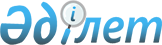 2022 жылға арналған республикалық бюджеттің көрсеткіштерін түзету және "2022 – 2024 жылдарға арналған республикалық бюджет туралы" Қазақстан Республикасының Заңын іске асыру туралы" Қазақстан Республикасы Үкіметінің 2021 жылғы 9 желтоқсандағы № 872 қаулысына өзгерістер мен толықтырулар енгізу туралыҚазақстан Республикасы Үкіметінің 2022 жылғы 28 қыркүйектегі № 761 қаулысы.
            ЗҚАИ-ның ескертпесі!
            Осы қаулы 01.01.2022 ж. бастап қолданысқа енгiзiледi.
      2008 жылғы 4 желтоқсандағы Қазақстан Республикасы Бюджет кодексінің 41, 79 және 111-баптарына сәйкес Қазақстан Республикасының Үкіметі ҚАУЛЫ ЕТЕДІ:
      1. Осы қаулыға 1-қосымшаға сәйкес 2022 жылға арналған республикалық бюджеттің көрсеткіштерін түзету жүзеге асырылсын.
      2. "2022 – 2024 жылдарға арналған республикалық бюджет туралы" Қазақстан Республикасының Заңын іске асыру туралы" Қазақстан Республикасы Үкіметінің 2021 жылғы 9 желтоқсандағы № 872 қаулысына мынадай өзгерістер мен толықтырулар енгізілсін:
      1-тармақ мынадай редакцияда жазылсын:
      "1. 2022 – 2024 жылдарға арналған республикалық бюджет, оның ішінде 2022 жылға мынадай:
      1) кірістер – 15 664 981 259 мың теңге, оның ішінде мыналар бойынша:
      салықтық түсімдер бойынша – 9 816 780 519 мың теңге;
      салықтық емес түсімдер бойынша – 343 224 400 мың теңге;
      негізгі капиталды сатудан түсетін түсімдер бойынша – 2 251 000 мың теңге;
      трансферттер түсімдері бойынша – 5 502 725 340 мың теңге;
      2) шығындар – 18 058 589 603 мың теңге;
      3) таза бюджеттік кредиттеу – 499 581 197 мың теңге, оның ішінде:
      бюджеттік кредиттер – 651 397 309 мың теңге;
      бюджеттік кредиттерді өтеу – 151 816 112 мың теңге;
      4) қаржы активтерімен жасалатын операциялар бойынша сальдо – 85 073 291 мың теңге, оның ішінде:
      қаржы активтерін сатып алу – 85 073 291 мың теңге;
      5) бюджет тапшылығы – -2 978 262 832 мың теңге немесе елдің жалпы iшкi өнiміне қатысты 3,3 пайыз;
      6) бюджеттің мұнайға қатысты емес тапшылығы – -9 342 602 832 мың теңге немесе елдің жалпы ішкі өнімінің 10,2 пайызы;
      7) бюджет тапшылығын қаржыландыру – 2 978 262 832 мың теңге көлемінде атқаруға қабылдансын.";
      2-тармақта:
      14) тармақша алып тасталсын;
      мынадай мазмұндағы 34-2) тармақшамен толықтырылсын:
      "34-2) осы қаулыға 34-2-қосымшаға сәйкес облыстық бюджеттерге, республикалық маңызы бар қалалардың, астананың бюджеттеріне мемлекеттік орта білім беру ұйымдары педагогтерінің нормативтік оқу жүктемесінің төмендеуіне байланысты төмен тұрған бюджеттердің шығындарын өтеуге берілетін ағымдағы нысаналы трансферттердің сомаларын бөлу;";
      көрсетілген қаулыға 1-қосымшада:
      мына:
      "
      "
      деген жолдар мынадай редакцияда жазылсын:
      "
      ";
      мына:
      "
      "
      деген жол мынадай редакцияда жазылсын:
      "
      ";
      мына:
      "
      "
      деген жолдар мынадай редакцияда жазылсын:
      "
      ";
      мына:
      "
      "
      деген жолдар мынадай редакцияда жазылсын:
      "
      ";
      мына:
      "
      деген жол мынадай редакцияда жазылсын:
      "
      ";
      мына:
      "
      "
      деген жол мынадай редакцияда жазылсын:
      "
      ";
      мына:
      "
      "
      деген жолдар мынадай редакцияда жазылсын:
      "
      ";
      мына:
      "
      "
      деген жол мынадай редакцияда жазылсын:
      "
      ";
      мына:
      "
      "
      деген жолдар мынадай редакцияда жазылсын:
      "
      ";
      мына:
       "
      "
      деген жолдар мынадай редакцияда жазылсын:
      "
      ";
      мына:
      "
      "
      деген жолдар мынадай редакцияда жазылсын:
      "
      ";
      мына:
      "
      "
      деген жол мынадай редакцияда жазылсын:
      "
      ";
      мына:
      "
      "
      деген жолдар мынадай редакцияда жазылсын:
      "
      ";
      мына:
      "
      "
      деген жолдар мынадай редакцияда жазылсын:
      "
      ";
      мына:
      "
      "
      деген жол алып тасталсын;
      мына:
      "
      "
      деген жолдар мынадай редакцияда жазылсын:
      "
      ";
      мына:
      "
      "
      деген жолдар мынадай редакцияда жазылсын:
      "
      ";
      мына:
      "
      "
      деген жолдар мынадай редакцияда жазылсын:
      "
      ";
      мына:
      "
      деген жол алып тасталсын;
      мына:
       "
      "
      деген жолдар мынадай редакцияда жазылсын:
      "
      ";
      мына:
      "
      "
      деген жол мынадай редакцияда жазылсын:
      "
      ";
      мына:
      "
      "
      деген жол алып тасталсын;
      мына:
      "
      "
      деген жол мынадай редакцияда жазылсын:
      "
      ";
      мына:
      "
      "
      деген жол алып тасталсын;
      мына:
      "
      "
      деген жолдар мынадай редакцияда жазылсын:
      "
      ";
      мына:
      "
      "
      деген жол мынадай редакцияда жазылсын:
      "
      ";
      мына:
      "
      "
      деген жол мынадай редакцияда жазылсын:
      "
      ";
      мына:
      "
      "
      деген жолдар мынадай редакцияда жазылсын:
      "
      ";
      мына:
      "
      "
      деген жолдан кейін мынадай мазмұндағы жолмен толықтырылсын:
      "
      ";
      мына:
      "
      "
      деген жол алып тасталсын;
      мына:
      "
      "
      деген жол мынадай редакцияда жазылсын:
      "
      ";
      мына:
      "
      "
      деген жол алып тасталсын;
      мына:
      "
      "
      деген жол алып тасталсын;
      мына:
      "
      "
      деген жолдар мынадай редакцияда жазылсын:
      "
      ";
      мына:
      "
      "
      деген жол алып тасталсын;
      мына:
      "
      "
      деген жол мынадай редакцияда жазылсын: 
      "
      ";
      мына:
      "
      "
      деген жол мынадай редакцияда жазылсын:
      "
      ";
      мына:
      "
      "
      деген жолдар мынадай редакцияда жазылсын:
      "
      ";
      мына:
      "
      "
      деген жолдар мынадай редакцияда жазылсын:
      "
      ";
      "Көлiк және коммуникация" деген 12-функционалдық топта:
      249 "Қазақстан Республикасы Индустрия жəне инфрақұрылымдық даму министрлігі" деген әкімші бойынша:
      003 "Республикалық деңгейде автомобиль жолдарын дамыту" деген бағдарламада:
      005 "Iшкі көздер есебінен" деген кіші бағдарламада:
      мына:
      "
      "
      деген жол алып тасталсын;
      мына:
      "
      "
      деген жолдан кейін мынадай мазмұндағы жолмен толықтырылсын:
      "
      ";
      "Басқалар" деген 13-функционалдық топта:
      694 "Қазақстан Республикасы Президентiнiң Іс Басқармасы" деген әкімші бойынша:
      008 "Қазақстан Республикасы Президенті Іс Басқармасының объектілерін салу және реконструкциялау" деген бағдарламада:
      мына:
      "
      "
      деген жолдар мынадай редакцияда жазылсын: 
      "
      ";
      мына:
      "
      "
      деген жол мынадай редакцияда жазылсын: 
      "
      ";
      мына:
      "
      "
      деген жолдар мынадай редакцияда жазылсын: 
      "
      ";
      мына:
      "
      "
      деген жолдар мынадай редакцияда жазылсын:
      "
      ";
      мына:
      "
      "
      деген жол мынадай редакцияда жазылсын:
      "
      ";
      мына:
      "
      "
      деген жол мынадай редакцияда жазылсын:
      "
      ";
      мына:
      "
      "
      деген жолдар мынадай редакцияда жазылсын:
      "
      ";
      мына:
      "
      "
      деген жолдар мынадай редакцияда жазылсын: 
      "
      ";
      мына:
      "
      "
      деген жолдар мынадай редакцияда жазылсын: 
      "
      ";
      мына:
      "
      "
      деген жолдар мынадай редакцияда жазылсын: 
      "
      ";
      мына:
      "
      "
      деген жолдан кейін мынадай мазмұндағы жолмен толықтырылсын: 
      "
      ";
      мына:
      "
      "
      деген жолдар мынадай редакцияда жазылсын:
      "
      ";
      мына:
      "
      "
      деген жол мынадай редакцияда жазылсын:
      "
      ";
      мына:
      "
      "
      деген жолдар мынадай редакцияда жазылсын: 
      "
      ";
      мына:
      "
      "
      деген жолдар мынадай редакцияда жазылсын:
      "
      ";
      мына:
      "
      "
      деген жол мынадай редакцияда жазылсын:
      "
      ";
      мына:
      "
      "
      деген жолдар мынадай редакцияда жазылсын: 
      "
      ";
      мына:
      "
      "
      деген жолдар мынадай редакцияда жазылсын: 
      "
      ";
      мына:
      "
      "
      деген жол мынадай редакцияда жазылсын:
      "
      ";
      мына:
      "
      "
      деген жол мынадай редакцияда жазылсын:
      "
      ";
      мына:
      "
      "
      деген жол мынадай редакцияда жазылсын:
      "
      ";
      мына:
      "
      "
      деген жолдар мынадай редакцияда жазылсын:
      "
      ";
      мына:
      "
      "
      деген жолдар мынадай редакцияда жазылсын: 
      "
      ";
      мына:
      "
      "
      деген жолдар мынадай редакцияда жазылсын: 
      "
      ";
      мына:
      "
      "
      деген жолдар мынадай редакцияда жазылсын:
      "
      ";
      "Басқалар" деген 13-функционалдық топта:
      243 "Қазақстан Республикасы Ұлттық экономика министрлігі" деген әкімші бойынша:
      082 "Облыс орталықтарында, моно және шағын қалалар мен ауылдық аумақтарда инженерлік, көліктік және әлеуметтік инфрақұрылымды дамыту жөніндегі іс-шараларды іске асыру" деген бағдарламада:
      мына:
      "
      "
      деген жолдан кейін мынадай мазмұндағы жолмен толықтырылсын:
      "
      ";
      мына:
      "
      "
      деген жолдар мынадай редакцияда жазылсын:
      "
      ";
      мына:
      "
      "
      деген жолдар мынадай редакцияда жазылсын:
      "
      ";
      мына:
      "
      "
      деген жолдар мынадай редакцияда жазылсын:
      "
      ";
      мына:
      "
      "
      деген жолдар мынадай редакцияда жазылсын: 
      "
      ";
      көрсетілген қаулыға 18-қосымшада:
      мына:
      "
      "
      деген жолдар мынадай редакцияда жазылсын:
      "
      ";
      көрсетілген қаулыға 24-қосымшада:
      мына:
       "
      "
      деген жолдар мынадай редакцияда жазылсын:
       "
      ";
      көрсетілген қаулыға 30-қосымшада:
      мына:
       "
      "
      деген жолдар мынадай редакцияда жазылсын:
       "
      ";
      көрсетілген қаулыға 35-қосымшада:
      мына:
       "
      ";
      деген жолдар мынадай редакцияда жазылсын:
       "
      ";
      көрсетілген қаулыға 36-қосымшада:
      мына:
       "
      "
      деген жолдар мынадай редакцияда жазылсын:
       "
      ";
      көрсетілген қаулыға 38-қосымшада:
      мына:
       "
      "
      деген жолдар мынадай редакцияда жазылсын:
       "
      ";
      көрсетілген қаулыға 50-қосымшада:
      мына:
      "
      "
      деген жолдар мынадай редакцияда жазылсын:
      "
      ";
      көрсетілген қаулыға 57-қосымшада:
      мына:
      "
      "
      деген жолдар мынадай редакцияда жазылсын:
      "
      ";
      көрсетілген қаулыға 2, 3, 4, 4-1, 6, 6-1, 7, 9, 10, 11, 12, 15, 16, 17, 20, 22, 23, 31, 34-1, 42, 48, 49, 53, 53-1, 57-1, 60 және 63-қосымшалар осы қаулыға 2, 3, 4, 5, 6, 7, 8, 9, 10, 11, 12, 13, 14, 15, 16, 17, 18, 19, 21, 22, 23, 24, 25, 26, 27, 28 және 29-қосымшаларға сәйкес жаңа редакцияда жазылсын;
      көрсетілген қаулыға  5, 14-1, 19, 25, 26, 27, 28, 29, 32, 33, 34, 36-1, 37, 40, 41-1, 43, 44, 45, 46, 47, 56 және 61-қосымшаларда "Нұр-Сұлтан қаласы" деген сөздер "Астана қаласы" деген сөздермен ауыстырылсын;
      14-қосымша алып тасталсын;
      көрсетілген қаулы осы қаулыға 20-қосымшаға сәйкес 34-2-қосымшамен толықтырылсын.
      3. Қазақстан Республикасының Қаржы министрлігі мүдделі республикалық бюджеттік бағдарламалар әкімшілерімен бірлесіп, тиісті қаржы жылына арналған міндеттемелер мен төлемдер бойынша жиынтық қаржыландыру жоспарына өзгерістер мен толықтырулар енгізсін.
      4. Осы қаулы 2022 жылғы 1 қаңтардан бастап қолданысқа енгiзiледi. 2022 жылға арналған республикалық бюджет көрсеткіштерін түзету
      мың теңге Облыстық бюджеттерге, республикалық маңызы бар қалалардың, астананың бюджеттеріне ішкі істер органдары қызметкерлерінің лауазымдық айлықақыларын көтеруге берілетін ағымдағы нысаналы трансферттердің сомаларын бөлу Облыстық бюджеттерге объектілерді күзету функцияларын бәсекелес ортаға беруге берілетін ағымдағы нысаналы трансферттердің сомаларын бөлу Алматы қаласының бюджетіне ішкі істер органдарының материалдық-техникалық базасын қалпына келтіруге берілетін ағымдағы нысаналы трансферттердің сомаларын бөлу Облыстық бюджеттерге, республикалық маңызы бар қалалардың, астананың бюджеттеріне ішкі істер органдарының азаматтық қызметшілері қатарындағы медицина қызметкерлерінің жалақысын көтеруге берілетін ағымдағы нысаналы трансферттердің сомаларын бөлу Облыстық бюджеттерге, республикалық маңызы бар қаланың, астананың бюджетіне ішкі істер органдарының қосымша штат санын ұстауға және материалдық-техникалық жарақтандыруға берілетін ағымдағы нысаналы трансферттердің сомаларын бөлу Түркістан облысының бюджетіне су шаруашылығы саласындағы су объектілеріне күрделі жөндеу жүргізуге берілетін ағымдағы нысаналы трансферттердің сомаларын бөлу Облыстық бюджеттерге, республикалық маңызы бар қалалардың, астананың бюджеттеріне инвестициялық салымдар кезінде агроөнеркәсіптік кешен субъектісі шеккен шығыстардың бір бөлігін өтеуге берілетін ағымдағы нысаналы трансферттердің сомаларын бөлу Облыстық бюджеттерге, республикалық маңызы бар қалалардың, астананың бюджеттеріне агроөнеркәсіптік кешен субъектілерінің қарыздарын кепілдендіру және сақтандыру шеңберінде субсидиялауға берілетін ағымдағы нысаналы трансферттердің сомаларын бөлу Облыстық бюджеттерге, республикалық маңызы бар қалалардың, астананың бюджеттеріне агроөнеркәсіптік кешен субъектілерін қаржылық сауықтыру жөніндегі бағыт шеңберінде кредиттік және лизингтік міндеттемелер бойынша пайыздық мөлшерлемені субсидиялауға берілетін ағымдағы нысаналы трансферттердің сомаларын бөлу Облыстық бюджеттерге, республикалық маңызы бар қалалардың, астананың бюджеттеріне ауыл шаруашылығы жануарларын, техниканы және технологиялық жабдықтарды сатып алуға кредит беру, сондай-ақ лизинг кезінде сыйақы мөлшерлемелерін субсидиялауға берілетін ағымдағы нысаналы трансферттердің сомаларын бөлу Облыстық бюджеттерге, республикалық маңызы бар қалалардың, астананың бюджеттеріне мемлекеттік атаулы әлеуметтік көмекті төлеуге берілетін ағымдағы нысаналы трансферттердің сомаларын бөлу Облыстық бюджеттерге, республикалық маңызы бар қалалардың, астананың бюджеттеріне үкіметтік емес ұйымдарда мемлекеттік әлеуметтік тапсырысты орналастыруға берілетін ағымдағы нысаналы трансферттердің сомаларын бөлу
      Ескертпе: аталған шығыстар үй жағдайында жартылай стационар жағдайында және қарттар мен мүгедектігі бар адамдарға, адам саудасы құрбандарына арнаулы әлеуметтік қызметтер көрсету үшін үкіметтік емес ұйымдарда мемлекеттік әлеуметтік тапсырысты орналастыруға бағытталған. Облыстық бюджеттерге, республикалық маңызы бар қалалардың, астананың бюджеттеріне Қазақстан Республикасында мүгедектердің құқықтарын қамтамасыз етуге және өмір сүру сапасын жақсартуға берілетін ағымдағы нысаналы трансферттердің сомаларын бөлу Облыстық бюджеттерге, республикалық маңызы бар қалалардың, астананың бюджеттеріне нәтижелі жұмыспен қамтуды дамытуға берілетін ағымдағы нысаналы трансферттердің сомаларын бөлу Облыстық бюджеттерге, республикалық маңызы бар қалалардың, астананың бюджеттеріне мемлекеттік ұйымдардың: стационарлық және жартылай стационарлық үлгідегі медициналық-әлеуметтік мекемелер, үйде қызмет көрсету, уақытша болу ұйымдары, халықты жұмыспен қамту орталықтары жұмыскерлерінің жалақысын көтеруге берілетін ағымдағы нысаналы трансферттердің сомаларын бөлу Облыстық бюджеттерге, республикалық маңызы бар қалалардың, астананың бюджеттеріне азаматтық қызметшілердің жекелеген санаттарының, мемлекеттік бюджет қаражаты есебінен ұсталатын ұйымдар қызметкерлерінің, қазыналық кәсіпорындар қызметкерлерінің жалақысын көтеруге берілетін ағымдағы нысаналы трансферттердің сомаларын бөлу Облыстық бюджеттерге, республикалық маңызы бар қалалардың, астананың бюджеттеріне ересектерге арналған қосымша білім беру ұйымдарын қоспағанда, мемлекеттік білім беру ұйымдарының педагогтеріне біліктілік санаты үшін қосымша ақы төлеуге берілетін ағымдағы нысаналы трансферттердің сомаларын бөлу Облыстық бюджеттерге мұғалімдер тапшылығы бар өңірлерге тартылған, бастауыш, негізгі және жалпы орта білімнің оқу бағдарламаларын іске асыратын білім беру ұйымдарының үздік педагогтеріне қосымша ақы төлеуге берілетін ағымдағы нысаналы трансферттердің сомаларын бөлу Облыстық бюджеттерге, республикалық маңызы бар қалалардың, астананың бюджеттеріне мемлекеттік орта білім беру ұйымдары педагогтерінің нормативтік оқу жүктемесінің төмендеуіне байланысты төмен тұрған бюджеттердің шығындарын өтеуге берілетін ағымдағы нысаналы трансферттердің сомаларын бөлу Облыстық бюджеттерге, республикалық маңызы бар қалалардың, астананың бюджеттеріне қаржы лизингі шарттарымен сатып алынған санитариялық көлік бойынша лизинг төлемдерін өтеуге берілетін ағымдағы нысаналы трансферттердің сомаларын бөлу Облыстық бюджеттерге, республикалық маңызы бар қалалардың, астананың бюджеттеріне мемлекеттік мәдениет ұйымдарының және архив мекемелерінің басқарушы және негізгі персоналына мәдениет ұйымдарындағы және архив мекемелеріндегі ерекше еңбек жағдайлары үшін лауазымдық айлықақысына қосымша ақылар белгілеуге берілетін ағымдағы нысаналы трансферттердің сомаларын бөлу Облыстық бюджеттерге, республикалық маңызы бар қалалардың, астананың бюджеттеріне дене шынықтыру және спорт саласындағы мемлекеттік ұйымдардың медицина қызметкерлерінің еңбегіне ақы төлеуді ұлғайтуға берілетін ағымдағы нысаналы трансферттердің сомаларын бөлу Облыстық бюджеттерге, республикалық маңызы бар қалалардың, астананың бюджеттеріне 2021 – 2025 жылдарға арналған кәсіпкерлікті дамыту жөніндегі ұлттық жоба шеңберінде жаңа бизнес-идеяларды іске асыру үшін жас кәсіпкерлерге мемлекеттік гранттар беруге берілетін ағымдағы нысаналы трансферттердің сомаларын бөлу Облыстық бюджеттерге, республикалық маңызы бар қалалардың, астананың бюджеттеріне мәслихаттар депутаттары қызметінің тиімділігін арттыруға берілетін ағымдағы нысаналы трансферттердің сомаларын бөлу Ауылдық елді мекендер мен шағын қалаларда микрокредиттер беру үшін облыстық бюджеттерге кредит берудің сомаларын бөлу Қазақстан Республикасының Үкіметі резервінің сомаларын бөлу 2022 жылға арналған мемлекеттік тапсырмалардың тізбесі
      мың теңге
					© 2012. Қазақстан Республикасы Әділет министрлігінің «Қазақстан Республикасының Заңнама және құқықтық ақпарат институты» ШЖҚ РМК
				
Барлығы:
2 011 847 165
445 486 970
174 452 449
I. Республикалық бюджеттік инвестициялық жобалар
394 532 415
180 567 139
54 870 213
1
Жалпы сипаттағы мемлекеттiк көрсетілетін қызметтер
33 537 018
22 548 162
1 247 712
217
Қазақстан Республикасы Қаржы министрлiгi
33 142 906
22 548 162
1 247 712
030
Қазақстан Республикасы Қаржы министрлігінің ақпараттық жүйелерін құру және дамыту
992 809
100
Қазынашылық комитетінің ақпараттық жүйелерін дамыту
416 934
оның ішінде инвестициялық жобалар:
Өзгелер
416 934
Қазынашылықтың ақпараттық жүйелерін жаңғырту мен дамыту
416 934
Барлығы:
2 001 029 824
445 486 970
174 452 449
I. Республикалық бюджеттік инвестициялық жобалар
393 125 376
180 567 139
54 870 213
1
Жалпы сипаттағы мемлекеттiк көрсетілетін қызметтер
33 120 991
22 548 162
1 247 712
217
Қазақстан Республикасы Қаржы министрлiгi
32 765 654
22 548 162
1 247 712
030
Қазақстан Республикасы Қаржы министрлігінің ақпараттық жүйелерін құру және дамыту
893 529
100
Қазынашылық комитетінің ақпараттық жүйелерін дамыту
317 654
оның ішінде инвестициялық жобалар:
Өзгелер
317 654
Қазынашылықтың ақпараттық жүйелерін жаңғырту мен дамыту
317 654
205
Шекарадағы өткізу пункттерін жаңғырту және техникалық жарақтандыру
32 126 697
22 548 162
1 247 712
205
Шекарадағы өткізу пункттерін жаңғырту және техникалық жарақтандыру
31 848 725
22 548 162
1 247 712
030
Республикалық бюджеттің қаражаты есебінен
304 334
142 037
139 124
оның ішінде инвестициялық жобалар:
Өзгелер
304 334
142 037
139 124
Еуразиялық экономикалық одақтың кедендік шекарасының қазақстандық учаскесінде орналасқан өткізу пункттерін және Қазақстан Республикасы Қаржы министрлігі Мемлекеттік кірістер комитетінің Бас диспетчерлік басқармасын жаңғырту және техникалық жете жарақтандыру
304 334
142 037
139 124
608
Қазақстан Республикасы Мемлекеттік қызмет істері агенттігі
387 754
017
Қазақстан Республикасы Мемлекеттік қызмет істері агенттігінің ақпараттық жүйелерін құру және дамыту
387 754
оның ішінде инвестициялық жобалар:
Өзгелер
387 754
"Е-Қызмет" интеграцияланған ақпараттық жүйесін ("Е-Қызмет" жүйесі, ИАЖ) дамыту және жаңғырту 
387 754
030
Республикалық бюджеттің қаражаты есебінен
26 362
142 037
139 124
оның ішінде инвестициялық жобалар:
Өзгелер
26 362
142 037
139 124
Еуразиялық экономикалық одақтың кедендік шекарасының қазақстандық учаскесінде орналасқан өткізу пункттерін және Қазақстан Республикасы Қаржы министрлігі Мемлекеттік кірістер комитетінің Бас диспетчерлік басқармасын жаңғырту және техникалық жете жарақтандыру
26 362
142 037
139 124
608
Қазақстан Республикасы Мемлекеттік қызмет істері агенттігі
348 979
017
Қазақстан Республикасы Мемлекеттік қызмет істері агенттігінің ақпараттық жүйелерін құру және дамыту
348 979
оның ішінде инвестициялық жобалар:
Өзгелер
348 979
"Е-Қызмет" интеграцияланған ақпараттық жүйесін ("Е-Қызмет" жүйесі, ИАЖ) дамыту және жаңғырту 
348 979
2
Қорғаныс
58 076 079
34 045 874
11 362 824
202
Қазақстан Республикасы Төтенше жағдайлар министрлігі
41 973 478
23 156 657
2 020 145
006
Табиғи және техногендік сипаттағы төтенше жағдайлардан қорғау объектілерін салу және реконструкциялау
41 973 478
23 156 657
2 020 145
100
Табиғи және техногендік сипаттағы төтенше жағдайлардан қорғау объектілерін салу және реконструкциялау
41 973 478
23 156 657
2 020 145
оның ішінде инвестициялық жобалар:
Ақмола облысы
4 785 815
667 000
Қызмет бабында пайдалану үшін
4 000 000
2
Қорғаныс
61 155 646
34 045 874
11 362 824
202
Қазақстан Республикасы Төтенше жағдайлар министрлігі
47 106 987
23 156 657
2 020 145
006
Табиғи және техногендік сипаттағы төтенше жағдайлардан қорғау объектілерін салу және реконструкциялау
47 106 987
23 156 657
2 020 145
100
Табиғи және техногендік сипаттағы төтенше жағдайлардан қорғау объектілерін салу және реконструкциялау
47 106 987
23 156 657
2 020 145
оның ішінде инвестициялық жобалар:
Ақмола облысы
7 800 899
667 000
Қызмет бабында пайдалану үшін
7 015 084
Алматы облысы
20 892 250
17 014 391
2 020 145
Алматы облысы
21 266 400
17 014 391
2 020 145
Алматы облысы Панфилов ауданында "Қорғас" шекара маңы ынтымақтастығы халықаралық орталығы (ШЫХО), "Қорғас-Шығыс қақпасы" шекара маңы сауда-экономикалық аймағы (ШСЭА), Басқыншы, Қорғас кенттері және шекара маңы бекеті учаскелерінде Қорғас өзені бойынша арна қалыптастыру және қорғау құрылыстары
13 281 000
10 081 000
2 020 145
Алматы облысы Панфилов ауданында "Қорғас" шекара маңы ынтымақтастығы халықаралық орталығы (ШЫХО), "Қорғас-Шығыс қақпасы" шекара маңы сауда-экономикалық аймағы (ШСЭА), Басқыншы, Қорғас кенттері және шекара маңы бекеті учаскелерінде Қорғас өзені бойынша арна қалыптастыру және қорғау құрылыстары
13 655 150
10 081 000
2 020 145
Түркістан облысы
663 070
Түркістан қаласында, Кентау трассасы бойында, 048-орамда "Cейсмикалық белсенділігі 7 балл IVА IVГ климаттық кіші аудандары үшін ІІ типті 4 автомобильге арналған өрт сөндіру депосы кешенін салу"
618 400
Түркістан облысы
578 637
Түркістан қаласында, Кентау трассасы бойында, 048-орамда "Cейсмикалық белсенділігі 7 балл IVА IVГ климаттық кіші аудандары үшін ІІ типті 4 автомобильге арналған өрт сөндіру депосы кешенін салу"
533 967
Алматы қаласы
14 290 471
5 475 266
Алматы қаласы
16 152 924
5 475 266
Үлкен Алматы өзенінің жоғарғы жағы мен Аюсай өзені сағасынан төмен сел ұстайтын бөгетін салу
3 769 501
Нұр-Сұлтан қаласы
64 690
ӘК (әуе кемелерін) сақтау және техникалық қызмет көрсету үшін ангарлар салуға ЖСҚ әзірлеу
64 690
208
Қазақстан Республикасы Қорғаныс министрлiгi
16 102 601
10 889 217
9 342 679
047
Қазақстан Республикасы Қарулы Күштерінің жауынгерлік, жұмылдыру дайындығын қамтамасыз ету
16 102 601
10 889 217
9 342 679
104
Қарулы Күштердің объектілерін салу
15 193 856
оның ішінде инвестициялық жобалар:
Өзгелер
15 193 856
Қызмет бабында пайдалану үшін
15 193 856
Үлкен Алматы өзенінің жоғарғы жағы мен Аюсай өзені сағасынан төмен сел ұстайтын бөгетін салу
5 631 954
Астана қаласы
30 945
ӘК (әуе кемелерін) сақтау және техникалық қызмет көрсету үшін ангарлар салуға ЖСҚ әзірлеу
30 945
208
Қазақстан Республикасы Қорғаныс министрлiгi
14 048 659
10 889 217
9 342 679
047
Қазақстан Республикасы Қарулы Күштерінің жауынгерлік, жұмылдыру дайындығын қамтамасыз ету
14 048 659
10 889 217
9 342 679
104
Қарулы Күштердің объектілерін салу
13 139 914
оның ішінде инвестициялық жобалар:
Өзгелер
13 139 914
Қызмет бабында пайдалану үшін
13 139 914
3
Қоғамдық тәртіп, қауіпсіздік, құқықтық, сот, қылмыстық-атқару қызметі
20 395 948
3 939 417
201
Қазақстан Республикасы Ішкі істер министрлігі
7 752 626
3 939 417
076
Қоғамдық тәртіпті сақтау және қоғамдық қауіпсіздікті қамтамасыз ету
7 726 928
3 939 417
110
Қоғамдық тәртіп, қауіпсіздік объектілерін салу, реконструкциялау
3 498 372
оның ішінде инвестициялық жобалар:
Атырау облысы
34 598
"Атырау қаласында Қазақстан Республикасының Ұлттық ұланы үшін 300 орындық казарма салу" объектісі бойынша мемлекеттік сараптама қорытындысын алып, ЖСҚ әзірлеу
34 598
Батыс Қазақстан облысы
34 598
"Орал қаласында Қазақстан Республикасының Ұлттық ұланы үшін 300 орындық казарма салу" объектісі бойынша мемлекеттік сараптама қорытындысын алып, ЖСҚ әзірлеу 
34 598
Қарағанды облысы
464 250
"Жезқазған қаласында Қазақстан Республикасының Ұлттық ұланы үшін әскери қалашық салу" объектісі бойынша мемлекеттік сараптама қорытындысын алып, ЖСҚ әзірлеу
464 250
Қызылорда облысы
34 598
"Қызылорда қаласында Қазақстан Республикасының Ұлттық ұланы үшін 300 орындық казарма салу" объектісі бойынша мемлекеттік сараптама қорытындысын алып, ЖСҚ әзірлеу
34 598
Түркістан облысы
464 250
"Түркістан қаласында Қазақстан Республикасының Ұлттық ұланы үшін әскери қалашық салу" объектісі бойынша мемлекеттік сараптама қорытындысын алып, ЖСҚ әзірлеу
464 250
Алматы қаласы
966 078
"Алматы қаласында Қазақстан Республикасының Ұлттық ұланы үшін әскери қалашық салу" объектісі бойынша мемлекеттік сараптама қорытындысын алып, ЖСҚ әзірлеу
966 078
3
Қоғамдық тәртіп, қауіпсіздік, құқықтық, сот, қылмыстық-атқару қызметі
21 488 485
3 939 417
201
Қазақстан Республикасы Ішкі істер министрлігі
7 603 880
3 939 417
076
Қоғамдық тәртіпті сақтау және қоғамдық қауіпсіздікті қамтамасыз ету
7 578 182
3 939 417
110
Қоғамдық тәртіп, қауіпсіздік объектілерін салу, реконструкциялау
3 349 626
оның ішінде инвестициялық жобалар:
Атырау облысы
34 274
"Атырау қаласында Қазақстан Республикасының Ұлттық ұланы үшін 300 орындық казарма салу" объектісі бойынша мемлекеттік сараптама қорытындысын алып, ЖСҚ әзірлеу
34 274
Батыс Қазақстан облысы
34 274
"Орал қаласында Қазақстан Республикасының Ұлттық ұланы үшін 300 орындық казарма салу" объектісі бойынша мемлекеттік сараптама қорытындысын алып, ЖСҚ әзірлеу 
34 274
 Ұлытау облысы
461 833
"Жезқазған қаласында Қазақстан Республикасының Ұлттық ұланы үшін әскери қалашық салу" объектісі бойынша мемлекеттік сараптама қорытындысын алып, ЖСҚ әзірлеу
461 833
Қызылорда облысы
34 274
"Қызылорда қаласында Қазақстан Республикасының Ұлттық ұланы үшін 300 орындық казарма салу" объектісі бойынша мемлекеттік сараптама қорытындысын алып, ЖСҚ әзірлеу
34 274
Түркістан облысы
461 970
"Түркістан қаласында Қазақстан Республикасының Ұлттық ұланы үшін әскери қалашық салу" объектісі бойынша мемлекеттік сараптама қорытындысын алып, ЖСҚ әзірлеу
461 970
Алматы қаласы
823 001
"Алматы қаласында Қазақстан Республикасының Ұлттық ұланы үшін әскери қалашық салу" объектісі бойынша мемлекеттік сараптама қорытындысын алып, ЖСҚ әзірлеу
823 001
501
Қазақстан Республикасы Жоғарғы Соты
2 825 969
001
Сот органдарының азаматтардың және ұйымдардың құқықтарын, бостандықтары мен заңды мүдделерін сотта қорғауды қамтамасыз етуі
2 825 969
501
Қазақстан Республикасы Жоғарғы Соты
3 325 969
001
Сот органдарының азаматтардың және ұйымдардың құқықтарын, бостандықтары мен заңды мүдделерін сотта қорғауды қамтамасыз етуі
3 325 969
112
Сот жүйесі органдарының объектілерін салу
2 540 307
112
Сот жүйесі органдарының объектілерін салу
3 040 307
Түркістан облысы
2 500 000
Түркістан облысы, Түркістан қаласындағы № 1 әкімшілік ғимаратының құрылысы 
2 500 000
502
Қазақстан Республикасы Бас прокуратурасы
2 800 771
001
Қазақстан Республикасында заңдардың және заңға тәуелді актілердің дәлме-дәл және бірізді қолданылуына жоғары қадағалауды жүзеге асыру
2 800 771
102
Прокуратура органдары үшін объектілер салу, реконструкциялау
2 800 771
оның ішінде инвестициялық жобалар:
Түркістан облысы
2 800 771
Түркістан қаласында Түркістан облысы прокуратурасының қызметкерлерін орналастыруға арналған әкімшілік ғимаратының құрылысы
2 800 771
681
Қазақстан Республикасы Мемлекеттік күзет қызметі
2 152 417
002
Қазақстан Республикасының Мемлекеттік күзет қызметін дамыту бағдарламасы
2 152 417
оның ішінде инвестициялық жобалар:
Өзгелер
2 152 417
Қазақстан Республикасының Мемлекеттік күзет қызметін дамыту бағдарламасы
2 152 417
4
Бiлiм беру
1 008 050
4 723 283
201
Қазақстан Республикасы Ішкі істер министрлігі
1 000 000
4 723 283
079
Қазақстан Республикасы Ішкі істер министрлігінің кадрларын оқыту, біліктілігін арттыру және қайта даярлау
1 000 000
4 723 283
105
Білім беру объектілерін салу
1 000 000
4 723 283
оның ішінде инвестициялық жобалар:
Солтүстік Қазақстан облысы
1 000 000
4 723 283
Қазақстан Республикасы Ұлттық ұланы Әскери институтының ғимараттары мен құрылыстарын салу
1 000 000
4 723 283
Түркістан облысы
3 000 000
Түркістан облысы, Түркістан қаласындағы № 1 әкімшілік ғимаратының құрылысы 
3 000 000
502
Қазақстан Республикасы Бас прокуратурасы
3 560 368
001
Қазақстан Республикасында заңдардың және заңға тәуелді актілердің дәлме-дәл және бірізді қолданылуына жоғары қадағалауды жүзеге асыру
3 560 368
102
Прокуратура органдары үшін объектілер салу, реконструкциялау
3 560 368
оның ішінде инвестициялық жобалар:
Түркістан облысы
3 560 368
Түркістан қаласында Түркістан облысы прокуратурасының қызметкерлерін орналастыруға арналған әкімшілік ғимаратының құрылысы
3 560 368
681
Қазақстан Республикасы Мемлекеттік күзет қызметі
2 134 103
002
Қазақстан Республикасының Мемлекеттік күзет қызметін дамыту бағдарламасы
2 134 103
оның ішінде инвестициялық жобалар:
Өзгелер
2 134 103
Қазақстан Республикасының Мемлекеттік күзет қызметін дамыту бағдарламасы
2 134 103
4
Бiлiм беру
976 427
4 723 283
201
Қазақстан Республикасы Ішкі істер министрлігі
968 377
4 723 283
079
Қазақстан Республикасы Ішкі істер министрлігінің кадрларын оқыту, біліктілігін арттыру және қайта даярлау
968 377
4 723 283
105
Білім беру объектілерін салу
968 377
4 723 283
оның ішінде инвестициялық жобалар:
Солтүстік Қазақстан облысы
968 377
4 723 283
Қазақстан Республикасы Ұлттық ұланы Әскери институтының ғимараттары мен құрылыстарын салу
968 377
4 723 283
5
Денсаулық сақтау
49 169 410
4 424 566
3 160 865
226
Қазақстан Республикасы Денсаулық сақтау министрлігі
49 169 410
4 424 566
3 160 865
053
Арнайы медициналық резервті сақтауды қамтамасыз ету және денсаулық сақтау инфрақұрылымын дамыту
49 169 410
4 424 566
3 160 865
114
Республикалық деңгейдегі денсаулық сақтау объектілерін салу және реконструкциялау
49 169 410
4 424 566
3 160 865
оның ішінде инвестициялық жобалар:
Алматы қаласы
269 410
5
Денсаулық сақтау
49 040 884
4 424 566
3 160 865
226
Қазақстан Республикасы Денсаулық сақтау министрлігі
49 040 884
4 424 566
3 160 865
053
Арнайы медициналық резервті сақтауды қамтамасыз ету және денсаулық сақтау инфрақұрылымын дамыту
49 040 884
4 424 566
3 160 865
114
Республикалық деңгейдегі денсаулық сақтау объектілерін салу және реконструкциялау
49 040 884
4 424 566
3 160 865
оның ішінде инвестициялық жобалар:
Алматы қаласы
140 884
"Отан соғысының мүгедектеріне арналған республикалық клиникалық госпиталь" ШЖҚ РМК жанындағы Ладушкин көшесі, 120А мекенжайында орналасқан 120 төсектік көп бейінді аурухананың құрылысы" жобасы бойынша жобалау-сметалық құжаттама әзірлеу
128 526
8
Мәдениет, спорт, туризм және ақпараттық кеңістiк
33 983 573
790 886
240
Қазақстан Республикасы Мәдениет және спорт министрлігі
33 083 006
033
Мәдениет және өнер саласындағы бәсекелестікті жоғарылату, қазақстандық мәдени мұраны сақтау, зерделеу мен насихаттау және архив ісінің іске асырылу тиімділігін арттыру
3 710 740
102
Республикалық бюджет қаражаты есебінен мәдениет объектілерін салу, реконструкциялау
3 710 740
8
Мәдениет, спорт, туризм және ақпараттық кеңістiк
33 760 814
790 886
240
Қазақстан Республикасы Мәдениет және спорт министрлігі
32 947 634
033
Мәдениет және өнер саласындағы бәсекелестікті жоғарылату, қазақстандық мәдени мұраны сақтау, зерделеу мен насихаттау және архив ісінің іске асырылу тиімділігін арттыру
3 575 368
102
Республикалық бюджет қаражаты есебінен мәдениет объектілерін салу, реконструкциялау
3 575 368
Түркістан облысы
1 374 831
Түркістан облысы, Ордабасы ауданы, Ордабасы ауылы, "Ордабасы" сапар орталығының құрылысы (түзету)
721 217
Түркістан облысы
1 239 459
Түркістан облысы, Ордабасы ауданы, Ордабасы ауылы, "Ордабасы" сапар орталығының құрылысы (түзету)
585 845
694
Қазақстан Республикасы Президентiнiң Іс Басқармасы
900 567
790 886
015
Щучинск-Бурабай курорттық аймағының инфрақұрылымын дамыту
900 567
790 886
оның ішінде инвестициялық жобалар:
Ақмола облысы
900 567
790 886
Мәдениет ауылындағы "Бурабай" МҰТП-ның Золотобор орман шаруашылығы кордонының жаңа ғимараттарын салу
329 590
Бурабай ауылынан Үлкен шабақты және Текекөл көлдеріне және "Бурабай" МҰТП дейін инженерлік желілердің құрылысы. 2-кезек
527 257
790 886
694
Қазақстан Республикасы Президентiнiң Іс Басқармасы
813 180
790 886
015
Щучинск-Бурабай курорттық аймағының инфрақұрылымын дамыту
813 180
790 886
оның ішінде инвестициялық жобалар:
Ақмола облысы
813 180
790 886
Мәдениет ауылындағы "Бурабай" МҰТП-ның Золотобор орман шаруашылығы кордонының жаңа ғимараттарын салу
312 776
Бурабай ауылынан Үлкен шабақты және Текекөл көлдеріне және "Бурабай" МҰТП дейін инженерлік желілердің құрылысы. 2-кезек
500 404
790 886
Бурабай кентінен AQBURA курорттық аймағына дейін автомобиль жолын салу
43 720
10
Ауыл, су, орман, балық шаруашылығы, ерекше қорғалатын табиғи аумақтар, қоршаған ортаны және жануарлар дүниесін қорғау, жер қатынастары
46 777 898
31 294 468
11 794 000
207
Қазақстан Республикасы Экология, геология және табиғи ресурстар министрлігі
46 777 898
31 294 468
11 794 000
254
Су ресурстарын тиімді басқару
19 956 562
10 983 468
11 794 000
113
Республикалық бюджет қаражаты есебінен сумен жабдықтау жүйелерін, гидротехникалық құрылыстарды салу және реконструкциялау
19 956 562
10 983 468
11 794 000
10
Ауыл, су, орман, балық шаруашылығы, ерекше қорғалатын табиғи аумақтар, қоршаған ортаны және жануарлар дүниесін қорғау, жер қатынастары
44 391 059
31 294 468
11 794 000
207
Қазақстан Республикасы Экология, геология және табиғи ресурстар министрлігі
44 391 059
31 294 468
11 794 000
254
Су ресурстарын тиімді басқару
17 569 723
10 983 468
11 794 000
113
Республикалық бюджет қаражаты есебінен сумен жабдықтау жүйелерін, гидротехникалық құрылыстарды салу және реконструкциялау
17 569 723
10 983 468
11 794 000
Атырау облысы
400 000
Атырау облысы
300 000
Қызылқоға ауданы "Кереген-Сағыз-Жамансор" топтық су құбырын реконструкциялау
100 000
Жамбыл облысы
683 092
2 400 000
5 517 094
Жамбыл облысы
640 092
2 400 000
5 517 094
Жамбыл облысы Мерке ауданындағы Аспара қосымша су беретін трактін реконструкциялау
43 000
Батыс Қазақстан облысы
2 402 470
1 915 203
1 540 490
Батыс Қазақстан облысы Қазталов ауданы Ақпәтер ауылы ауданында Үлкен өзенінде Жайық-Көшім жүйесінен суды алапаралық бұру үшін Киров-Шежін каналын жаңғырту, IV кезең
1 564 000
Батыс Қазақстан облысы
2 342 610
1 915 203
1 540 490
Батыс Қазақстан облысы Қазталов ауданы Ақпәтер ауылы ауданында Үлкен өзенінде Жайық-Көшім жүйесінен суды алапаралық бұру үшін Киров-Шежін каналын жаңғырту, IV кезең
1 507 987
"Батыс Қазақстан облысы Казталов ауданының Жалпақтал кентінен жоғары қарай Үлкен Өзен өзенінде су қоймасын салу" ЖСҚ әзірлеу
38 470
"Батыс Қазақстан облысы Казталов ауданының Жалпақтал кентінен жоғары қарай Үлкен Өзен өзенінде су қоймасын салу" ЖСҚ әзірлеу
34 623
Қарағанды облысы
760 667
Қарағанды облысы
748 753
Қарағанды облысы Бұқар жырау ауданы Шешенқара ауылдық округінде 314 га жерге суару жүйесінің құрылысы
223 120
Қызылорда облысы
3 117 857
1 675 468
2 868 500
Қарағанды облысы Бұқар жырау ауданы Шешенқара ауылдық округінде 314 га жерге суару жүйесінің құрылысы
211 206
Қызылорда облысы
3 617 857
1 675 468
2 868 500
Қызылорда облысы Қазалы ауданы Байқожа топтық су құбырының сумен жабдықтау жүйелерін реконструкциялау
50 000
Көкарал бөгетін сақтау және Сырдария өзенінің сағасын қалпына келтіру
500 000
Маңғыстау облысы 
195 678
РМК "Казсушар" Маңғыстау филиалының "Қазба - Ақшымырау - Қызан" топты су жүйелерінің Ақшымырау және Қызан елді мекендеріндегі су жүйелерін қайта құру құрылыстың 2-кезеңі (Ақшымырау және Қызан елді мекендерінің арасындағы екінші су құбырының құрылысы)
195 678
Солтүстік Қазақстан облысы
3 086 617
Солтүстік Қазақстан облысы
1 841 745
Көкшетау топтық су құбырын реконструкциялау, құрылыстың үшінші кезегі. Солтүстік Қазақстан облысы Айыртау ауданы мен Шал ақын ауданының төртінші көтеру сорғы станциясынан жетінші көтеру сорғы станциясына дейінгі учаске (бірінші кезең)
451 359
Соколов топтық су құбырын реконструкциялау және ауылдық елді мекендерді қосып таратушы желілерді салу. 2-ші кезек
500 000
Булаев топтық су құбырын реконструкциялау және СҚО Тайынша ауданының ауылдық елді мекендеріне (АЕМ) су тартқыштар мен бұруларды салу, 4-кезек
100 000
Солтүстік Қазақстан обл., Шал ақын ауданы, Мерген а., Куприяновка а., Крещенка а., Белоградовка., Городецкое а., Кривощеково а., Алқаағаш а., Ровное а., Ақанбарақ а., Коноваловка а., Көктерек а. бойынша Есіл топтық су құбырына қосылған ауылдық елді мекендердің құбырларын, бұрғыштарын реконструкциялау
100 000
Солтүстік Қазақстан облысында Есіл топтық су құбырына қосылған ауылдық елді мекендердің су тартқыштарын, бұрғыштарын және тарату желілерін реконструкциялау
100 000
Түркістан облысы 
2 540 566
2 761 158
1 867 916
Булаев топтық су құбырын реконструкциялау және СҚО Тайынша ауданының ауылдық елді мекендеріне (АЕМ) су тартқыштар мен бұруларды салу, 4-кезек
1 331
Солтүстік Қазақстан обл., Шал ақын ауданы, Мерген а., Куприяновка а., Крещенка а., Белоградовка., Городецкое а., Кривощеково а., Алқаағаш а., Ровное а., Ақанбарақ а., Коноваловка а., Көктерек а. бойынша Есіл топтық су құбырына қосылған ауылдық елді мекендердің құбырларын, бұрғыштарын реконструкциялау
2 307
Солтүстік Қазақстан облысында Есіл топтық су құбырына қосылған ауылдық елді мекендердің су тартқыштарын, бұрғыштарын және тарату желілерін реконструкциялау
2 849
Түркістан облысы 
1 309 051
2 761 158
1 867 916
ОҚО Мақтаарал ауданында суды есептеу және суды таратуды автоматтандыруды енгізе отырып гидротехникалық құрылыстары бар К-30 шаруашылықаралық каналын реконструкциялау. Түзету
200 000
Оңтүстік Қазақстан облысы Түлкібас ауданының суару жүйесінің бірінші кезектегі магистральды каналдарын қалпына келтіру және реконструкциялау
1 165 519
ОҚО Бәйдібек ауданының Қапшағай су қоймасын реконструкциялау 
200 000
500 000
453 266
Оңтүстік Қазақстан облысы Түлкібас ауданының суару жүйесінің бірінші кезектегі магистральдық каналдарын қалпына келтіру және реконструкциялау
134 824
ОҚО Бәйдібек ауданының Қапшағай су қоймасын реконструкциялау 
199 792
500 000
453 266
"Түркістан облысы Ордабасы ауданындағы "Р-6" каналын реконструкциялау" ЖЖ
184 082
400 000
"Түркістан облысы Ордабасы ауданындағы "Р-6" каналын реконструкциялау" ЖЖ
183 470
400 000
12
Көлiк және коммуникация
95 547 524
56 385 556
7 304 576
223
Қазақстан Республикасы Цифрлық даму, инновациялар жəне аэроғарыш өнеркəсібі министрлігі
29 404 996
52 385 556
4 304 576
12
Көлiк және коммуникация
93 154 155
56 385 556
7 304 576
223
Қазақстан Республикасы Цифрлық даму, инновациялар жəне аэроғарыш өнеркəсібі министрлігі
27 011 627
52 385 556
4 304 576
011
Пилотсыз ғарыш аппараттарын ұшыру үшін орта сыныптағы ғарыштық мақсаттағы жаңа буын зымыранының базасында "Бәйтерек" ғарыштық зымыран кешенін құру
23 933 690
46 686 123
оның ішінде инвестициялық жобалар:
Өзгелер
23 933 690
46 686 123
Ұшқышсыз ғарыш аппараттарын ұшыру үшін орта сыныптағы ғарыштық мақсаттағы жаңа буын зымыранының базасында "Бәйтерек" ғарыштық зымыран кешенін құру
23 933 690
46 686 123
011
Пилотсыз ғарыш аппараттарын ұшыру үшін орта сыныптағы ғарыштық мақсаттағы жаңа буын зымыранының базасында "Бәйтерек" ғарыштық зымыран кешенін құру
21 540 321
46 686 123
оның ішінде инвестициялық жобалар:
Өзгелер
21 540 321
46 686 123
Ұшқышсыз ғарыш аппараттарын ұшыру үшін орта сыныптағы ғарыштық мақсаттағы жаңа буын зымыранының базасында "Бәйтерек" ғарыштық зымыран кешенін құру
21 540 321
46 686 123
"Орал - Орынбор" автомобиль жолының ұзындығы 144 км "Подстепное - Федоровка - РФ шекарасы (Илекке)" учаскесін реконструкциялау
2 000 000
Орталық-Оңтүстік "Астана - Қарағанды - Балқаш - Күрті - Қапшағай - Алматы" дәлізін реконструкциялау және жобалау-іздестіру жұмыстары
2 667 849
Республикалық маңызы бар "Қарабұтақ - Комсомольское - Денисовка - Рудный - Қостанай" автожолын реконструкциялау және жобалау-іздестіру жұмыстары
2 000 000
Алматы қаласы
15 433 279
Қызмет бабында пайдалану үшін
15 433 279
Нұр-Сұлтан қаласы
40 603 636
22 414 927
20 000 236
Қызмет бабында пайдалану үшін
40 066 857
22 414 927
20 000 236
"ҚР Президенті Іс Басқармасы Медициналық орталығының ауруханасы" РМК объектісін 110/10/6 кВ "Насосная" қосалқы станциясының электр желілеріне қосу үшін 10 кВ кабель желісін салу
296 571
Алматы қаласы
15 422 290
Қызмет бабында пайдалану үшін
15 422 290
Астана қаласы
40 614 625
22 414 927
20 000 236
Қызмет бабында пайдалану үшін
40 176 848
22 414 927
20 000 236
"ҚР Президенті Іс Басқармасы Медициналық орталығының ауруханасы" РМК объектісін 110/10/6 кВ "Насосная" қосалқы станциясының электр желілеріне қосу үшін 10 кВ кабель желісін салу
281 424
"Спорт ғимараттары кешенін құрылысы" ЖСҚ әзірлеу
176 255
"Спорт ғимараттары кешенін құрылысы" ЖСҚ әзірлеу
92 400
II. Заңды тұлғалардың жарғылық капиталында мемлекеттің қатысуы арқылы жоспарланатын бюджеттік инвестициялар
86 085 873
502 875
136 154
1
Жалпы сипаттағы мемлекеттiк қызметтер
139 576
136 154
136 154
217
Қазақстан Республикасы Қаржы министрлiгi
139 576
136 154
136 154
006
Халықаралық қаржы ұйымдарының акцияларын сатып алу
139 576
136 154
136 154
II. Заңды тұлғалардың жарғылық капиталында мемлекеттің қатысуы арқылы жоспарланатын бюджеттік инвестициялар
85 073 291
502 875
136 154
1
Жалпы сипаттағы мемлекеттiк қызметтер
135 245
136 154
136 154
217
Қазақстан Республикасы Қаржы министрлiгi
135 245
136 154
136 154
006
Халықаралық қаржы ұйымдарының акцияларын сатып алу
135 245
136 154
136 154
10
Ауыл, су, орман, балық шаруашылығы, ерекше қорғалатын табиғи аумақтар, қоршаған ортаны және жануарлар дүниесін қорғау, жер қатынастары
30 082 508
207
Қазақстан Республикасы Экология, геология және табиғи ресурстар министрлігі
10 082 508
241
"Қазсушар" шаруашылық жүргізу құқығындағы республикалық мемлекеттік кәсіпорнының жарғылық капиталын ұлғайту
10 082 508
10
Ауыл, су, орман, балық шаруашылығы, ерекше қорғалатын табиғи аумақтар, қоршаған ортаны және жануарлар дүниесін қорғау, жер қатынастары
29 074 257
207
Қазақстан Республикасы Экология, геология және табиғи ресурстар министрлігі
9 074 257
241
"Қазсушар" шаруашылық жүргізу құқығындағы республикалық мемлекеттік кәсіпорнының жарғылық капиталын ұлғайту
9 074 257
III. Нысаналы даму трансферттері
420 857 095
36 060 640
9 390 336
III. Нысаналы даму трансферттері
412 459 375
36 060 640
9 390 336
3
Қоғамдық тәртіп, қауіпсіздік, құқықтық, сот, қылмыстық-атқару қызметі
3 500 258
2 359 883
3
Қоғамдық тәртіп, қауіпсіздік, құқықтық, сот, қылмыстық-атқару қызметі
3 417 913
2 359 883
221
Қазақстан Республикасы Әділет министрлігі
1 632 857
066
Зираттар бар крематорийлер салу үшін республикалық маңызы бар қалалардың, астананың бюджеттеріне берілетін нысаналы даму трансферттері
1 632 857
оның ішінде өңірлер бойынша:
Нұр-Сұлтан қаласы
1 632 857
221
Қазақстан Республикасы Әділет министрлігі
1 550 512
066
Зираттар бар крематорийлер салу үшін республикалық маңызы бар қалалардың, астананың бюджеттеріне берілетін нысаналы даму трансферттері
1 550 512
оның ішінде өңірлер бойынша:
Астана қаласы
1 550 512
5
Денсаулық сақтау
10 850 813
6 132 814
6 774 853
226
Қазақстан Республикасы Денсаулық сақтау министрлігі
10 850 813
6 132 814
6 774 853
053
Арнайы медициналық резервті сақтауды қамтамасыз ету және денсаулық сақтау инфрақұрылымын дамыту
10 850 813
6 132 814
6 774 853
113
Республикалық бюджет қаражаты есебінен облыстық бюджеттерге, республикалық маңызы бар қалалардың, астананың бюджеттеріне денсаулық сақтау объектілерін салуға және реконструкциялауға және Алматы облысының облыстық бюджетіне, Алматы қаласының бюджетіне денсаулық сақтау объектілерін сейсмикалық күшейтуге, сондай-ақ инфекциялық ауруханаларды орналастыру үшін тез салынатын кешендер құруға берілетін нысаналы даму трансферттерi
10 850 813
6 132 814
6 774 853
оның ішінде өңірлер бойынша:
Алматы облысы
2 995 558
3 132 814
Жамбыл облысы
4 307 723
5
Денсаулық сақтау
8 632 741
6 132 814
6 774 853
226
Қазақстан Республикасы Денсаулық сақтау министрлігі
8 632 741
6 132 814
6 774 853
053
Арнайы медициналық резервті сақтауды қамтамасыз ету және денсаулық сақтау инфрақұрылымын дамыту
8 632 741
6 132 814
6 774 853
113
Республикалық бюджет қаражаты есебінен облыстық бюджеттерге, республикалық маңызы бар қалалардың, астананың бюджеттеріне денсаулық сақтау объектілерін салуға және реконструкциялауға және Алматы облысының облыстық бюджетіне, Алматы қаласының бюджетіне денсаулық сақтау объектілерін сейсмикалық күшейтуге, сондай-ақ инфекциялық ауруханаларды орналастыру үшін тез салынатын кешендер құруға берілетін нысаналы даму трансферттерi
8 632 741
6 132 814
6 774 853
оның ішінде өңірлер бойынша:
Алматы облысы
995 558
3 132 814
Жамбыл облысы
4 089 651
6
Әлеуметтiк көмек және әлеуметтiк қамсыздандыру
10 733 536
5 798 563
213
Қазақстан Республикасы Еңбек және халықты әлеуметтік қорғау министрлігі 
10 733 536
5 798 563
058
Республикалық деңгейде халықты әлеуметтік қорғау және көмек көрсету, сондай-ақ әлеуметтік қорғау жүйесін жетілдіру және инфрақұрылымды дамыту
10 733 536
5 798 563
106
Облыстық бюджеттерге, республикалық маңызы бар қалалардың, астананың бюджеттеріне әлеуметтiк қамтамасыз ету объектілерін салуға және реконструкциялауға берілетін нысаналы даму трансферттері
10 733 536
5 798 563
оның ішінде өңірлер бойынша:
Ақтөбе облысы
1 000 000
6
Әлеуметтiк көмек және әлеуметтiк қамсыздандыру
11 733 536
5 798 563
213
Қазақстан Республикасы Еңбек және халықты әлеуметтік қорғау министрлігі 
11 733 536
5 798 563
058
Республикалық деңгейде халықты әлеуметтік қорғау және көмек көрсету, сондай-ақ әлеуметтік қорғау жүйесін жетілдіру және инфрақұрылымды дамыту
11 733 536
5 798 563
106
Облыстық бюджеттерге, республикалық маңызы бар қалалардың, астананың бюджеттеріне әлеуметтiк қамтамасыз ету объектілерін салуға және реконструкциялауға берілетін нысаналы даму трансферттері
11 733 536
5 798 563
оның ішінде өңірлер бойынша:
Ақтөбе облысы
2 000 000
9
Отын-энергетика кешенi және жер қойнауын пайдалану
44 950 075
3 151 705
241
Қазақстан Республикасы Энергетика министрлігі
44 950 075
3 151 705
003
Облыстық бюджеттерге, республикалық маңызы бар қалалардың, астананың бюджеттеріне газ тасымалдау жүйесін дамытуға берілетін нысаналы даму трансферттері
500 000
030
Республикалық бюджеттің қаражаты есебінен
500 000
9
Отын-энергетика кешенi және жер қойнауын пайдалану
44 862 501
3 151 705
241
Қазақстан Республикасы Энергетика министрлігі
44 862 501
3 151 705
003
Облыстық бюджеттерге, республикалық маңызы бар қалалардың, астананың бюджеттеріне газ тасымалдау жүйесін дамытуға берілетін нысаналы даму трансферттері
725 725
030
Республикалық бюджеттің қаражаты есебінен
725 725
Алматы облысы
300 000
Қызылорда облысы
225 725
041
Жылу-электр энергетикасын дамыту
44 450 075
3 151 705
101
Облыстық бюджеттерге, республикалық маңызы бар қалалардың, астананың бюджеттеріне жылу-энергетика жүйесін дамытуға берілетін нысаналы даму трансферттері
44 450 075
3 151 705
041
Жылу-электр энергетикасын дамыту
44 136 776
3 151 705
101
Облыстық бюджеттерге, республикалық маңызы бар қалалардың, астананың бюджеттеріне жылу-энергетика жүйесін дамытуға берілетін нысаналы даму трансферттері
44 136 776
3 151 705
Алматы қаласы
769 343
Алматы қаласы
456 044
10
Ауыл, су, орман, балық шаруашылығы, ерекше қорғалатын табиғи аумақтар, қоршаған ортаны және жануарлар дүниесін қорғау, жер қатынастары
44 209 384
500 000
500 000
207
Қазақстан Республикасы Экология, геология және табиғи ресурстар министрлігі
24 209 384
500 000
500 000
10
Ауыл, су, орман, балық шаруашылығы, ерекше қорғалатын табиғи аумақтар, қоршаған ортаны және жануарлар дүниесін қорғау, жер қатынастары
41 806 974
500 000
500 000
207
Қазақстан Республикасы Экология, геология және табиғи ресурстар министрлігі
21 806 974
500 000
500 000
254
Су ресурстарын тиімді басқару
19 709 384
115
Республикалық бюджет қаражаты есебінен облыстық бюджеттерге, республикалық маңызы бар қалалардың, астананың бюджеттеріне жерүсті су ресурстарын ұлғайтуға берілетін нысаналы даму трансферттері
19 709 384
254
Су ресурстарын тиімді басқару
17 306 974
115
Республикалық бюджет қаражаты есебінен облыстық бюджеттерге, республикалық маңызы бар қалалардың, астананың бюджеттеріне жерүсті су ресурстарын ұлғайтуға берілетін нысаналы даму трансферттері
17 306 974
Алматы облысы
5 752 375
Алматы облысы
3 349 965
12
Көлiк және коммуникация
34 692 773
249
Қазақстан Республикасы Индустрия жəне инфрақұрылымдық даму министрлігі
34 692 773
12
Көлiк және коммуникация
31 426 761
249
Қазақстан Республикасы Индустрия жəне инфрақұрылымдық даму министрлігі
31 426 761
213
Қалалық рельстік көліктің дамуын қамтамасыз ету
28 660 122
102
Алматы қаласының бюджетіне метрополитен салуға заңды тұлғалардың жарғылық капиталын ұлғайтуға берілетін нысаналы даму трансферттері
10 000 000
оның ішінде өңірлер бойынша:
Алматы қаласы
10 000 000
105
Алматы қаласының бюджетіне электропоездарды сатып алуға заңды тұлғалардың жарғылық капиталын ұлғайтуға берілетін нысаналы даму трансферттері
18 660 122
оның ішінде өңірлер бойынша:
Алматы қаласы
18 660 122
13
Басқалар
107 700 380
13 529 074
853 123
243
Қазақстан Республикасы Ұлттық экономика министрлігі
107 700 380
13 529 074
853 123
082
Облыс орталықтарында, моно және шағын қалалар мен ауылдық аумақтарда инженерлік, көліктік және әлеуметтік инфрақұрылымды дамыту жөніндегі іс-шараларды іске асыру
66 920 714
11 350 000
303 850
100
Облыстық бюджеттерге шағын және моноқалалардағы бюджеттік инвестициялық жобаларды іске асыруға берілетін нысаналы даму трансферттері
16 376 695
350 000
303 850
оның ішінде өңірлер бойынша:
Ақмола облысы
915 796
213
Қалалық рельстік көліктің дамуын қамтамасыз ету
25 394 110
102
Алматы қаласының бюджетіне метрополитен салуға заңды тұлғалардың жарғылық капиталын ұлғайтуға берілетін нысаналы даму трансферттері
8 359 583
оның ішінде өңірлер бойынша:
Алматы қаласы
8 359 583
105
Алматы қаласының бюджетіне электропоездарды сатып алуға заңды тұлғалардың жарғылық капиталын ұлғайтуға берілетін нысаналы даму трансферттері
17 034 527
оның ішінде өңірлер бойынша:
Алматы қаласы
17 034 527
13
Басқалар
106 359 073
13 529 074
853 123
243
Қазақстан Республикасы Ұлттық экономика министрлігі
106 359 073
13 529 074
853 123
082
Облыс орталықтарында, моно және шағын қалалар мен ауылдық аумақтарда инженерлік, көліктік және әлеуметтік инфрақұрылымды дамыту жөніндегі іс-шараларды іске асыру
65 807 665
11 350 000
303 850
100
Облыстық бюджеттерге шағын және моноқалалардағы бюджеттік инвестициялық жобаларды іске асыруға берілетін нысаналы даму трансферттері
16 965 013
350 000
303 850
оның ішінде өңірлер бойынша:
Ақмола облысы
615 796
Шығыс Қазақстан облысы
881 227
Шығыс Қазақстан облысы
1 874 778
Қызылорда облысы
236 882
Қызылорда облысы
231 649
Павлодар облысы
3 030 443
Павлодар облысы
2 930 443
102
Облыстық бюджеттерге облыс орталықтарына инженерлік және көлік (абаттандыру) инфрақұрылымын дамытуға берілетін нысаналы даму трансферттері
45 902 809
11 000 000
оның ішінде өңірлер бойынша:
Ақтөбе облысы
5 385 655
1 366 390
102
Облыстық бюджеттерге облыс орталықтарына инженерлік және көлік (абаттандыру) инфрақұрылымын дамытуға берілетін нысаналы даму трансферттері
44 001 442
11 000 000
оның ішінде өңірлер бойынша:
Ақтөбе облысы
5 013 067
1 366 390
Шығыс Қазақстан облысы
1 445 350
Жамбыл облысы
1 659 380
Шығыс Қазақстан облысы
1 117 771
Жамбыл облысы
1 576 467
Маңғыстау облысы
417 746
1 344 513
Маңғыстау облысы
424 469
1 344 513
Жетісу облысы
1 925 010
Павлодар облысы
1 378 060
Жетісу облысы
500 000
Павлодар облысы
1 678 060
Түркістан облысы
4 269 173
108
Облыстық бюджеттерге "Ауыл – Ел бесігі" жобасы шеңберінде ауылдық елді мекендердегі әлеуметтік және инженерлік инфрақұрылымдарды дамытуға берілетін нысаналы даму трансферттері
200 000
оның ішінде өңірлер бойынша:
Маңғыстау облысы
200 000
087
2021 – 2025 жылдарға арналған кәсіпкерлікті дамыту жөніндегі ұлттық жобасы және Басым жобаларға кредит беру тетігі шеңберінде іс-шараларды іске асыру
22 144 388
2 179 074
549 273
105
Облыстық бюджеттерге, республикалық маңызы бар қалалардың, астананың бюджеттеріне индустриялық инфрақұрылымды дамытуға берілетін нысаналы даму трансферттері
22 144 388
2 179 074
549 273
оның ішінде өңірлер бойынша:
Ақтөбе облысы
439 529
087
2021 – 2025 жылдарға арналған кәсіпкерлікті дамыту жөніндегі ұлттық жобасы және Басым жобаларға кредит беру тетігі шеңберінде іс-шараларды іске асыру
21 023 062
2 179 074
549 273
105
Облыстық бюджеттерге, республикалық маңызы бар қалалардың, астананың бюджеттеріне индустриялық инфрақұрылымды дамытуға берілетін нысаналы даму трансферттері
21 023 062
2 179 074
549 273
оның ішінде өңірлер бойынша:
Ақтөбе облысы
425 970
Батыс Қазақстан облысы
2 484 930
150 000
28 525
Қарағанды облысы
1 222 141
Қостанай облысы
1 475 879
Қызылорда облысы
640 912
303 186
Батыс Қазақстан облысы
2 424 340
150 000
28 525
Қарағанды облысы
1 206 309
Қостанай облысы
1 355 209
Қызылорда облысы
390 912
303 186
Павлодар облысы
4 089 552
Солтүстік Қазақстан облысы
490 038
400 000
Түркістан облысы
2 070 000
156 093
Павлодар облысы
3 493 008      
Солтүстік Қазақстан облысы
485 427
400 000
Түркістан облысы
2 010 480
156 093
160
Ақмола облысының бюджетіне, республикалық маңызы бар қалалардың, астананың бюджеттеріне қалалардың шеткі аумақтарындағы әлеуметтік және инженерлік инфрақұрылымды дамытуға берілетін нысаналы даму трансферттері
18 635 278
030
Республикалық бюджеттің қаражаты есебінен
18 635 278
оның ішінде өңірлер бойынша:
Ақмола облысы
7 440 
000
160
Ақмола облысының бюджетіне, республикалық маңызы бар қалалардың, астананың бюджеттеріне қалалардың шеткі аумақтарындағы әлеуметтік және инженерлік инфрақұрылымды дамытуға берілетін нысаналы даму трансферттері
19 528 346
030
Республикалық бюджеттің қаражаты есебінен
19 528 346
оның ішінде өңірлер бойынша:
Ақмола облысы
8 333 068
Барлығы
3 574 010
1.
Ақмола облысы
75 140
3.
Алматы облысы
121 500
5.
Шығыс Қазақстан облысы
219 640
9.
Қостанай облысы
156 060
12.
Жетісу облысы
69 240
16.
Алматы қаласы
491 300
17.
Нұр-Сұлтан қаласы
335 240
Барлығы
3 883 445
1.
Ақмола облысы
97 140
3.
Алматы облысы
167 620
5.
Шығыс Қазақстан облысы
204 205
9.
Қостанай облысы
150 280
12.
Жетісу облысы
92 480
16.
Алматы қаласы
730 590
17.
Астана қаласы
335 240
Барлығы
105 881 627
10.
Қызылорда облысы
6 186 690
19.
Нұр-Сұлтан қаласы
5 236 872
Барлығы
106 150 957
10.
Қызылорда облысы
6 456 020
19.
Астана қаласы
5 236 872
Барлығы
691 715 774
1.
Ақмола облысы
21 647 811
19.
Нұр-Сұлтан қаласы
20 506 449
Барлығы
691 793 508
1.
Ақмола облысы
21 725 545
19.
Астана қаласы
20 506 449
Барлығы
8 047 209
579 667
7 467 542
15.
Павлодар облысы
585 922
585 922
19.
Нұр-Сұлтан қаласы
412 396
28 842
383 554
20.
Шымкент қаласы
266 431
22 515
243 916
Барлығы
7 922 664
579 667
7 342 997
15.
Павлодар облысы
468 282
468 282
19.
Астана қаласы
412 396
28 842
383 554
20.
Шымкент қаласы
259 526
22 515
237 011
Барлығы
369 788
15.
Павлодар облысы
19 662
19.
Нұр-Сұлтан қаласы
8 765
Барлығы
367 348
15.
Павлодар облысы
17 222
19.
Астана қаласы
8 765
Барлығы
11 435 240
7.
Батыс Қазақстан облысы
184 862
15.
Павлодар облысы
723 480
19.
Нұр-Сұлтан қаласы
119 267
Барлығы
11 140 464
7.
Батыс Қазақстан облысы
321 512
15.
Павлодар облысы
292 054
19.
Астана қаласы
119 267
Барлығы
19 365 887
6.
Жамбыл облысы
463 465
13.
Жетісу облысы
1 026 702
17.
Түркістан облысы
2 511 101
19.
Нұр-Сұлтан қаласы
679 009
20.
Шымкент қаласы
1 315 657
Барлығы
20 313 527
6.
Жамбыл облысы
974 078
13.
Жетісу облысы
1 035 926
17.
Түркістан облысы
2 926 029
19.
Астана қаласы
698 292
20.
Шымкент қаласы
1 309 249
8.
Қарағанды облысы
211 383
11.
Маңғыстау облысы
49 401
8.
Қарағанды облысы
159 383
11.
Маңғыстау облысы
101 401
      Қазақстан РеспубликасыныңПремьер-Министрі 

Ә. Смайылов
Қазақстан РеспубликасыҮкіметінің2022 жылғы 28 қыркүйектегі№ 761 қаулысына1-қосымша
ФТ
ББӘ
БҒД
Атауы
Өзгерістер (+, -)
1
2
3
4
5
Жиыны
0
Шығындар
-4 087 418
001
Жалпы сипаттағы мемлекеттiк көрсетілетін қызметтер
20 429 640
101
Қазақстан Республикасы Президентінің Әкімшілігі
812 251
001
Мемлекет басшысының қызметін қамтамасыз ету жөніндегі көрсетілетін қызметтер
812 251
104
Қазақстан Республикасы Премьер-Министрiнiң Кеңсесi
158 507
001
Қазақстан Республикасы Премьер-Министрінің қызметін қамтамасыз ету жөніндегі көрсетілетін қызметтер
158 507
108
Қазақстан Республикасы Тұңғыш Президентінің – Елбасының Кеңсесі
-264 256
001
Қазақстан Республикасының Тұңғыш Президенті - Елбасының қызметін қамтамасыз ету жөніндегі көрсетілетін қызметтер
-124 963
008
Қазақстан Республикасының Тұңғыш Президенті – Елбасы кітапханасының қызметін қамтамасыз ету жөніндегі көрсетілетін қызметтер
-139 293
201
Қазақстан Республикасы Iшкi iстер министрлiгi
6 157 071
001
Қоғамдық тәртіпті қорғау және қоғамдық қауіпсіздікті қамтамасыз ету, қылмыстық-атқару жүйесі саласындағы мемлекеттік саясатты айқындау және оның іске асырылуын ұйымдастыру жөніндегі көрсетілетін қызметтер
6 157 071
204
Қазақстан Республикасы Сыртқы iстер министрлiгi
5 797 471
001
Сыртқы саяси қызметті үйлестіру жөніндегі көрсетілетін қызметтер
5 523 250
005
Шетелдік іссапарлар
253 237
019
Ақпараттық-имидждік саясаттың іске асырылуын қамтамасыз ету
20 984
207
Қазақстан Республикасы Экология, геология және табиғи ресурстар министрлігі
1 663 258
001
Экология, геология және табиғи ресурстар саласындағы қызметті үйлестіру жөніндегі көрсетілетін қызметтер
1 663 258
209
Қазақстан Республикасы Ақпарат жəне қоғамдық даму министрлігі
-984 803
001
Ақпарат және қоғамдық даму саласындағы мемлекеттік саясатты қалыптастыру
-947 388
002
Қоғамдық келісім саласындағы мемлекеттік саясатты іске асыру
-37 415
211
Қазақстан Республикасы Сауда және интеграция министрлігі
586 115
001
Ішкі жəне сыртқы сауда саясаты, халықаралық экономикалық интеграция, тұтынушылардың құқықтарын қорғау, техникалық реттеу, стандарттау жəне өлшем бірлігін қамтамасыз ету, шикізаттық емес экспортты дамыту жəне ілгерілету саласында мемлекеттік саясатты қалыптастыру және іске асыру
586 115
217
Қазақстан Республикасы Қаржы министрлiгi
3 854 584
001
Бюджеттік жоспарлауды, мемлекеттік бюджетті атқаруды және оның атқарылуын бақылауды қамтамасыз ету жөніндегі көрсетілетін қызметтер
4 299 916
002
Халықаралық қаржы ұйымдары қаржыландыратын инвестициялық жобалардың аудитiн жүзеге асыру
-2 080
030
Қазақстан Республикасы Қаржы министрлігінің ақпараттық жүйелерін құру және дамыту
-99 280
094
Мемлекеттік активтерді басқару
-66 000
205
Шекарадағы өткізу пункттерін жаңғырту және техникалық толық жарақтандыру
-277 972
223
Қазақстан Республикасы Цифрлық даму, инновациялар және аэроғарыш өнеркәсібі министрлігі
204 101
001
Цифрландыру, инновациялар, аэроғарыш және электрондық өнеркәсіп, ақпараттандыру және байланыс саласындағы ақпараттық қауіпсіздік (киберқауіпсіздік), топография-геодезия және картография саласындағы мемлекеттік саясатты қалыптастыру және іске асыру
204 101
224
Қазақстан Республикасының Оқу-ағарту министрлігі
83 715
002
Оқу-ағарту саласында ғылыми зерттеулер мен әзірлемелер жүргізуді қамтамасыз ету
83 715
225
Қазақстан Республикасы Білім және ғылым министрлігі
-68 224 201
130
Ғылыми және (немесе) ғылыми-техникалық қызмет субъектілерін базалық қаржыландыру
-9 086 203
217
Ғылымды дамыту
-59 137 998
227
Қазақстан Республикасының Ғылым және жоғары білім министрлігі
68 140 486
130
Ғылыми және (немесе) ғылыми-техникалық қызмет субъектілерін базалық қаржыландыру
9 086 203
217
Ғылымды дамыту
59 054 283
241
Қазақстан Республикасы Энергетика министрлігі
280 657
001
Энергетика, атом энергиясы, мұнай-газ және мұнай-химия өнеркәсібі саласындағы қызметті үйлестіру жөніндегі көрсетілетін қызметтер
280 657
243
Қазақстан Республикасы Ұлттық экономика министрлігі
105 994
001
Инвестициялар тарту жөніндегі мемлекеттік саясатты қалыптастыру, экономикалық саясатты дамыту, табиғи монополиялар субъектілерінің қызметін peттеу, өңірлік даму және кәсіпкерлікті дамыту саласындағы қызметті үйлестіру жөніндегі көрсетілетін қызметтер
155 901
057
Қазақстанның Экономикалық ынтымақтастық және даму ұйымымен ынтымақтастығы шеңберінде Қазақстанның Экономикалық ынтымақтастық және даму ұйымының бастамалары мен құралдарына қатысуы
-9 508
073
Әріптестік туралы негіздемелік келісімдер шеңберінде халықаралық қаржы ұйымдарымен бірлесіп жүзеге асырылатын Қазақстан Республикасының орнықты дамуына және өсуіне жәрдемдесу жөніндегі жобалардың іске асырылуын қамтамасыз ету
-13 772
096
Қазақстан Республикасы мен Экономикалық ынтымақтастық және даму ұйымының арасындағы ынтымақтастық шеңберінде Қазақстан Республикасының әлеуметтік-экономикалық жағдайына зерттеулер жүргізу
-26 627
249
Қазақстан Республикасы Индустрия жəне инфрақұрылымдық даму министрлігі
3 651
001
Өнеркәсіп, қорғаныс өнеркәсібі, бірыңғай әскери-техникалық саясатты және әскери-техникалық ынтымақтастықты жүргізуге қатысу, қорғаныстық тапсырысты қалыптастыру, орналастыру және орындау саласындағы басшылық, индустриялық саясатты қалыптастыру, инфрақұрылымды және бәсекелестік нарықты, көлік және коммуникацияны, құрылыс, тұрғын үй-коммуналдық шаруашылығын дамыту саласындағы мемлекеттік саясатты қалыптастыру және іске асыру
1 105 729
222
Тұрғын үй құрылыс жинақ салымдары бойынша сыйлықақылар төлеу
-1 102 078
608
Қазақстан Республикасы Мемлекеттiк қызмет iстерi агенттiгi
151 161
001
Мемлекеттік қызмет саласындағы бірыңғай мемлекеттiк саясатты қалыптастыру және іске асыру
182 276
012
Республиканың мемлекеттiк қызмет кадрларын тестілеу жөніндегі көрсетілетін қызметтер
7 660
017
Қазақстан Республикасы Мемлекеттік қызмет істері агенттігінің ақпараттық жүйелерін құру және дамыту
-38 775
625
Қазақстан Республикасы Қаржы нарығын реттеу және дамыту агенттігі
63 672
001
Қаржы нарығын реттеу және дамыту жөніндегі мемлекеттік саясатты қалыптастыру және іске асыру
63 672
626
Қазақстан Республикасы Стратегиялық жоспарлау және реформалар агенттігі
665 960
001
Реформаларды қалыптастыруға және тиімді іске асыруға жәрдемдесу жөніндегі көрсетілетін қызметтер, стратегиялық жоспарлау, мемлекеттік статистикалық қызмет салаларында мемлекеттік саясатты жүзеге асыру, мемлекеттік басқару жүйесі мен квазимемлекеттік секторды жетілдіруге қатысу
442 862
002
Статистикалық ақпаратты ұсынуды қамтамасыз ету
223 098
627
Қазақстан Республикасы Бәсекелестікті қорғау және дамыту агенттігі
170 239
001
Бәсекелестікті қорғау және монополистік қызметті шектеу саласындағы мемлекеттік саясатты қалыптастыру жөніндегі уәкілетті органның қызметін қамтамасыз ету
170 239
628
Қазақстан Республикасы Қаржылық мониторинг агенттігі
732 069
001
Кірістерді заңдастыруға (жылыстатуға) және терроризмді қаржыландыруға қарсы іс-қимылды, экономикалық және қаржылық құқық бұзушылықтарға қарсы күресті қамтамасыз ету жөніндегі көрсетілетін қызметтер
732 069
690
Қазақстан Республикасы Орталық сайлау комиссиясы
30 939
002
Сайлау өткізу
30 939
693
Материалдық-техникалық қамтамасыз ету басқармасы
834 180
001
Қазақстан Республикасы Парламентінің қызметін қамтамасыз ету жөніндегі көрсетілетін қызметтер
834 180
694
Қазақстан Республикасы Президентiнiң Іс Басқармасы
-593 181
001
Қазақстан Республикасы Президенті Іс басқармасының мемлекеттік функциялары мен өкілеттіктерін жүзеге асыруды қамтамасыз ету жөніндегі көрсетілетін қызметтер
-593 181
002
Қорғаныс
3 008 354
202
Қазақстан Республикасы Төтенше жағдайлар министрлiгi
4 657 697
001
Табиғи және техногендік сипаттағы төтенше жағдайлардың алдын алу және оларды жою, өнеркәсіптік қауіпсіздік саласындағы мемлекеттік саясатты айқындау және оның іске асырылуын ұйымдастыру, мемлекеттік материалдық резервті қалыптастыру және іске асыру жөніндегі көрсетілетін қызметтер
707 832
002
Табиғи және техногендік сипаттағы төтенше жағдайлардың алдын алу және жою саласындағы қызметті ұйымдастыру
1 587 994
006
Табиғи және техногендік сипаттағы төтенше жағдайлардан қорғау объектілерін салу және реконструкциялау
5 133 509
007
Төтенше жағдайлар жөніндегі органдар мен мекемелердің күрделі шығыстары
-2 771 638
208
Қазақстан Республикасы Қорғаныс министрлiгi
-1 649 343
047
Қазақстан Республикасы Қарулы Күштерінің жауынгерлік, жұмылдыру дайындығын қамтамасыз ету
-1 649 343
003
Қоғамдық тәртіп, қауіпсіздік, құқықтық, сот, қылмыстық-атқару қызметі
8 070 406
104
Қазақстан Республикасы Премьер-Министрiнiң Кеңсесi
31 423
003
Мемлекеттік мекемелерді фельдъегерлік байланыспен қамтамасыз ету жөніндегі көрсетілетін қызметтер
31 423
201
Қазақстан Республикасы Iшкi iстер министрлiгi
-4 528 049
076
Қоғамдық тәртіпті сақтау және қоғамдық қауіпсіздікті қамтамасыз ету
-4 233 487
077
Қылмыстық-атқару жүйесінің қызметін ұйымдастыру
-1 619 029
078
Ішкі істер органдарының жедел-іздестіру қызметтерін жүзеге асыру
1 324 467
221
Қазақстан Республикасы Әдiлет министрлiгi
534 911
001
Мемлекет қызметін құқықтық қамтамасыз ету
133 288
005
Адвокаттардың заңгерлік көмек көрсетуі
-235 690
065
Сот сараптамалары жөніндегі көрсетілетін қызметтер
719 658
066
Зираттар бар крематорийлер салу үшін республикалық маңызы бар қалалардың, астананың бюджеттеріне берілетін нысаналы даму трансферттері
-82 345
410
Қазақстан Республикасы Ұлттық қауiпсiздiк комитетi
512 619
001
Ұлттық қауіпсіздікті қамтамасыз ету
512 619
501
Қазақстан Республикасы Жоғарғы Соты
2 314 908
001
Сот органдарының азаматтардың және ұйымдардың құқықтарын, бостандықтары мен заңды мүдделерін сотта қорғауды қамтамасыз етуі
2 314 908
502
Қазақстан Республикасы Бас прокуратурасы
2 108 727
001
Қазақстан Республикасында заңдардың және заңға тәуелді актілердің дәлме-дәл және бірізді қолданылуына жоғары қадағалауды жүзеге асыру
2 108 727
624
Қазақстан Республикасы Сыбайлас жемқорлыққа қарсы іс-қимыл агенттігі (Сыбайлас жемқорлыққа қарсы қызмет)
6 566 632
001
Сыбайлас жемқорлыққа қарсы іс-қимыл жөніндегі бірыңғай мемлекеттік саясатты қалыптастыру және іске асыру
5 508 431
002
Сыбайлас жемқорлық қылмыстарға және құқық бұзушылықтарға қарсы іс-қимыл бойынша жедел-іздестіру қызметі
1 058 201
628
Қазақстан Республикасы Қаржылық мониторинг агенттігі
360 465
002
Жедел-іздестіру қызметін жүзеге асыру
360 465
681
Қазақстан Республикасы Мемлекеттік күзет қызметі
168 770
001
Күзетілетін адамдар мен объектілердің қауіпсіздігін қамтамасыз ету
187 084
002
Қазақстан Республикасының Мемлекеттік күзет қызметін дамыту бағдарламасы
-18 314
004
Бiлiм беру
24 868 527
201
Қазақстан Республикасы Iшкi iстер министрлiгi
-33 788
079
Қазақстан Республикасы Ішкі істер министрлігінің кадрларын оқыту, біліктілігін арттыру және қайта даярлау
-33 788
208
Қазақстан Республикасы Қорғаныс министрлiгi
43 197
011
Жоғары және жоғары оқу орнынан кейінгі кәсіптік білімі бар мамандар даярлау
43 197
224
Қазақстан Республикасының Оқу-ағарту министрлігі
1 463 383 078
001
Оқу-ағарту саласындағы мемлекеттік саясатты қалыптастыру және іске асыру
9 387 246
003
Мектепке дейінгі тәрбие мен білім беруге қолжетімділікті қамтамасыз ету
145 538 059
004
Сапалы мектеп біліміне қолжетімділікті қамтамасыз ету
1 213 584 765
005
Орта білім беруді жаңғырту
5 049 874
006
Техникалық және кәсіптік білімі бар кадрлармен қамтамасыз ету
70 533 753
007
Мектепке дейінгі мемлекеттік білім беру ұйымдары кадрларының біліктілігін арттыру және қайта даярлау
507 492
008
Мемлекеттік орта білім беру ұйымдары кадрларының біліктілігін арттыру және қайта даярлау
5 418 759
009
Техникалық және кәсіптік білім беру мемлекеттік ұйымдары кадрларының біліктілігін арттыру және қайта даярлау
299 610
010
"Назарбаев Зияткерлік мектептері" ДБҰ-ға нысаналы салым
12 433 496
011
Нұрсұлтан Назарбаев Қорының "EL UMITI" таланттарды анықтау және қолдау бастамасын іске асыру
630 024
225
Қазақстан Республикасы Білім және ғылым министрлігі
-1 822 690 538
001
Білім беру және ғылым саласындағы мемлекеттік саясатты қалыптастыру және іске асыру 
-14 545 658
060
"Назарбаев Зияткерлік мектептері" ДБҰ-ға нысаналы салым
-12 433 496
092
"Назарбаев Университеті" ДБҰ-ға нысаналы салым
-2 154 979
098
Мектепке дейінгі тәрбие мен білім беруге қолжетімділікті қамтамасыз ету
-145 268 729
099
Сапалы мектеп біліміне қолжетімділікті қамтамасыз ету
-1 189 644 861
203
Техникалық және кәсіптік білімі бар кадрлармен қамтамасыз ету
-70 955 514
204
Жоғары және жоғары оқу орнынан кейінгі білімі бар кадрлармен қамтамасыз ету
-374 861 960
221
Мектепке дейінгі мемлекеттік білім беру ұйымдары кадрларының біліктілігін арттыру және қайта даярлау
-507 492
222
Мемлекеттік орта білім беру ұйымдары кадрларының біліктілігін арттыру және қайта даярлау
-5 418 759
223
Техникалық және кәсіптік білім беру мемлекеттік ұйымдары кадрларының біліктілігін арттыру және қайта даярлау
-299 610
227
Орта білім беруді жаңғырту
-5 049 874
229
Нұрсұлтан Назарбаев Қорының "EL UMITI" таланттарды анықтау және қолдау бастамасын іске асыру
-630 024
230
Мемлекеттік тілді және Қазақстан халқының басқа да тілдерін дамыту
-877 095
231
Түркі академиясын орналастыру шарттары мен тәртібі туралы келісімнің іске асырылуын қамтамасыз ету
-42 487
226
Қазақстан Республикасы Денсаулық сақтау министрлігі
-87 747
005
Денсаулық сақтау ұйымдары кадрларының біліктілігін арттыру және оларды қайта даярлау
-87 747
227
Қазақстан Республикасының Ғылым және жоғары білім министрлігі
383 208 058
001
Жоғары білім және ғылым саласындағы мемлекеттік саясатты қалыптастыру және іске асыру
5 271 537
092
"Назарбаев Университеті" ДБҰ-ға нысаналы салым
2 154 979
204
Жоғары және жоғары оқу орнынан кейінгі білімі бар кадрлармен қамтамасыз ету
374 861 960
230
Мемлекеттік тілді және Қазақстан халқының басқа да тілдерін дамыту
877 095
231
Түркі академиясын орналастыру шарттары мен тәртібі туралы келісімнің іске асырылуын қамтамасыз ету
42 487
240
Қазақстан Республикасы Мәдениет және спорт министрлігі
1 046 267
005
Мәдениеттегі және өнердегі дарынды балаларды оқыту және тәрбиелеу
-1 006
038
Спорт саласында дарынды балаларды оқыту және тәрбиелеу
1 055 543
041
Мәдениет пен өнер саласында кадрлар даярлау
-8 270
005
Денсаулық сақтау
-12 391 553
201
Қазақстан Республикасы Iшкi iстер министрлiгi
-6 060
014
Әскери қызметшілерді, құқық қорғау органдарының қызметкерлерін және олардың отбасы мүшелерін емдеу жөніндегі көрсетілетін қызметтер
-6 060
202
Қазақстан Республикасы Төтенше жағдайлар министрлiгi
100 152
004
Әскери қызметшілерді, құқық қорғау органдарының қызметкерлерін және олардың отбасы мүшелерін емдеу және төтенше жағдай кезінде зардап шеккендерге медициналық көмек көрсету жөніндегі көрсетілетін қызметтер
100 152
224
Қазақстан Республикасының Оқу-ағарту министрлігі
1 176 350
012
Балаларды сауықтыру, оңалту және олардың демалысын ұйымдастыру
1 176 350
225
Қазақстан Республикасы Білім және ғылым министрлігі
-1 176 350
019
Балаларды сауықтыру, оңалту және олардың демалысын ұйымдастыру
-1 176 350
226
Қазақстан Республикасы Денсаулық сақтау министрлігі
-13 190 777
001
Денсаулық сақтау саласындағы мемлекеттік саясатты қалыптастыру
866 710
053
Арнайы медициналық резервті сақтауды қамтамасыз ету және денсаулық сақтау инфрақұрылымын дамыту
-2 346 598
066
Міндетті әлеуметтік медициналық сақтандыру шеңберінде медициналық көмек көрсету және оны сүйемелдеу
25 000 000
067
Тегін медициналық көмектің кепілдік берілген көлемін қамтамасыз ету
-36 667 580
070
Қоғамдық денсаулықты сақтау
-43 309
694
Қазақстан Республикасы Президентiнiң Іс Басқармасы
705 132
028
Қазақстан Республикасы Президенті Іс Басқармасы медициналық ұйымдарының қызметін қамтамасыз ету
705 132
006
Әлеуметтiк көмек және әлеуметтiк қамсыздандыру
-52 889 407
213
Қазақстан Республикасы Еңбек және халықты әлеуметтiк қорғау министрлiгi
-52 889 407
001
Еңбек, халықты жұмыспен қамту, әлеуметтік қорғау және көші-қон саласындағы мемлекеттік саясатты қалыптастыру
-1 501
027
Азаматтардың жекелеген санаттарын әлеуметтік қамсыздандыру және олардың төлемдерін жүргізу
-43 803 868
058
Республикалық деңгейде халықты әлеуметтік қорғау және көмек көрсету, сондай-ақ әлеуметтік қорғау жүйесін жетілдіру және инфрақұрылымды дамыту
1 239 290
068
Нәтижелі жұмыспен қамтуды дамыту
-10 682 629
071
Облыстық бюджеттерге, республикалық маңызы бар қалалардың, астананың бюджеттеріне мемлекеттік ұйымдардың: стационарлық және жартылай стационарлық үлгідегі медициналық-әлеуметтік мекемелер, үйде қызмет көрсету, уақытша болу ұйымдары, халықты жұмыспен қамту орталықтары жұмыскерлерінің жалақысын көтеруге берілетін ағымдағы нысаналы трансферттер
-113 817
083
Облыстық бюджеттерге, республикалық маңызы бар қалалардың, астананың бюджеттеріне азаматтық қызметшілердің жекелеген санаттарының, мемлекеттік бюджет қаражаты есебінен ұсталатын ұйымдар қызметкерлерінің, қазыналық кәсіпорындар қызметкерлерінің жалақысын көтеруге берілетін ағымдағы нысаналы трансферттер
473 118
007
Тұрғын үй-коммуналдық шаруашылық
-5 100 000
249
Қазақстан Республикасы Индустрия жəне инфрақұрылымдық даму министрлігі
-5 100 000
228
"Қуатты өңірлер – ел дамуының драйвері" ұлттық жобасы шеңберінде тұрғын үй салу саласындағы іс-шараларды іске асыру
-5 100 000
008
Мәдениет, спорт, туризм және ақпараттық кеңістiк
-2 793 180
209
Қазақстан Республикасы Ақпарат жəне қоғамдық даму министрлігі
-135 999
003
Мемлекеттік ақпараттық саясатты жүргізу
-189 748
004
Азаматтық қоғам институттары мен мемлекеттің өзара қарым-қатынасын нығайтуды қамтамасыз ету, қоғамдық сананы жаңғырту
53 749
224
Қазақстан Республикасының Оқу-ағарту министрлігі
74 728
013
Ғылыми-тарихи құндылықтарға, ғылыми-педагогикалық ақпаратқа қолжетімділікті қамтамасыз ету
74 728
225
Қазақстан Республикасы Білім және ғылым министрлігі
-1 740 773
219
Ғылыми-тарихи құндылықтарға, ғылыми-техникалық және ғылыми-педагогикалық ақпаратқа қолжетімділікті қамтамасыз ету
-1 740 773
227
Қазақстан Республикасының Ғылым және жоғары білім министрлігі
1 666 045
219
Ғылыми-тарихи құндылықтарға, ғылыми-техникалық және ғылыми-педагогикалық ақпаратқа қолжетімділікті қамтамасыз ету
1 666 045
240
Қазақстан Республикасы Мәдениет және спорт министрлігі
-2 545 230
001
Мәдениет, спорт, архивтік және туристік қызмет саласындағы мемлекеттік саясатты қалыптастыру
47 763
033
Мәдениет және өнер саласындағы бәсекелестікті жоғарылату, қазақстандық мәдени мұраны сақтау, зерделеу мен насихаттау және архив ісінің іске асырылу тиімділігін арттыру
-2 155 034
036
Жоғары жетістіктер спортын дамыту
-379 790
049
Ономастикалық және геральдикалық қызметті дамыту
3 105
051
Туризм мен туристік қызметті дамытуды ынталандыру
-61 274
694
Қазақстан Республикасы Президентiнiң Іс Басқармасы
-111 951
015
Щучинск-Бурабай курорттық аймағының инфрақұрылымын дамыту
-87 387
029
Щучинск-Бурабай курорттық аймағының туристік имиджін қалыптастыру
-24 564
009
Отын-энергетика кешенi және жер қойнауын пайдалану
-661 122
207
Қазақстан Республикасы Экология, геология және табиғи ресурстар министрлігі
-349 688
089
Жер қойнауын ұтымды және кешенді пайдалануды қамтамасыз ету және Қазақстан Республикасы аумағының геологиялық зерттелуін арттыру
-349 688
241
Қазақстан Республикасы Энергетика министрлігі
-311 434
003
Облыстық бюджеттерге, республикалық маңызы бар қалалардың, астананың бюджеттеріне газ тасымалдау жүйесін дамытуға берілетін нысаналы даму трансферттері
225 725
036
Атомдық және энергетикалық жобаларды дамыту
-223 860
041
Жылу-электр энергетикасын дамыту
-313 299
010
Ауыл, су, орман, балық шаруашылығы, ерекше қорғалатын табиғи аумақтар, қоршаған ортаны және жануарлар дүниесін қорғау, жер қатынастары
-2 254 071
207
Қазақстан Республикасы Экология, геология және табиғи ресурстар министрлігі
-2 647 309
044
Технологияларды және үздік практикаларды ілгерілету, бизнес пен инвестицияларды дамыту арқылы Қазақстанның "жасыл экономикаға" жылдам көшуіне жәрдемдесу
-67 954
254
Су ресурстарын тиімді басқару
-1 871 755
256
Орман ресурстары мен жануарлар әлемін сақтау мен дамытуды басқару, қамтамасыз ету
-707 600
212
Қазақстан Республикасы Ауыл шаруашылығы министрлiгi
393 238
001
Ауыл шаруашылығы және жер ресурстарын пайдалану саласындағы жоспарлау, реттеу, басқару жөніндегі көрсетілетін қызметтер
1 700 394
249
Мал шаруашылығын дамыту үшін және мал шаруашылығы өнiмiн өндіруге, өткізуге жағдай жасау
-72
250
Қаржылық көрсетілетін қызметтердің қолжетімділігін арттыру
-1 093 930
255
Өсімдік шаруашылығы өнiмiн өндіруді, өткізуді дамыту үшін жағдай жасау
-213 154
011
Өнеркәсіп, сәулет, қала құрылысы және құрылыс қызметі
-100 000
211
Қазақстан Республикасы Сауда және интеграция министрлігі
-100 000
002
Қабылданған халықаралық міндеттемелерді ескере отырып, шикізаттық емес экспортты дамыту және ілгерілету саласындағы ұлттық даму институты тарапынан сақтандырылуға тиіс отандық өңдеуші өнеркәсіптің жоғары технологиялық тауарларын, көрсетілетін қызметтерін және жұмыстарын шетелдік сатып алушыларға екінші деңгейдегі банктер, "Қазақстанның Даму Банкі" АҚ және лизингтік қызметті жүзеге асыратын өзге де заңды тұлғалар беретін кредиттер және олар жасайтын лизингтік мәмілелер бойынша сыйақы мөлшерлемесін субсидиялау
-100 000
012
Көлiк және коммуникация
-588 136
223
Қазақстан Республикасы Цифрлық даму, инновациялар және аэроғарыш өнеркәсібі министрлігі
-588 136
003
"Электрондық үкіметті", инфокоммуникациялық инфрақұрылымды және ақпараттық қауіпсіздікті дамыту
1 387 045
010
Ғарыш инфрақұрылымының сақталуы мен оны пайдалануды кеңейтуді қамтамасыз ету
418 188
011
Пилотсыз ғарыш аппараттарын ұшыру үшін орта сыныптағы ғарыштық мақсаттағы жаңа буын зымыранының базасында "Бәйтерек" ғарыштық зымыран кешенін құру
-2 393 369
249
Қазақстан Республикасы Индустрия жəне инфрақұрылымдық даму министрлігі
0
015
Әлеуметтік маңызы бар облысаралық қатынастар бойынша теміржол жолаушылар тасымалдарын субсидиялау
3 766 508
212
Әлеуметтік маңызды қатынастар бойынша жолаушылар тасымалдаушының және вагондар (контейнерлер) операторының вагондарды сатып алуына кредит беруде немесе қаржы лизингінде сыйақы мөлшерлемелерін субсидиялау
-500 496
213
Қалалық рельстік көліктің дамуын қамтамасыз ету
-3 266 012
013
Басқалар
11 035 194
204
Қазақстан Республикасы Сыртқы iстер министрлiгi
58 650
006
Өкілдік шығындар
58 650
211
Қазақстан Республикасы Сауда және интеграция министрлігі
-905 968
120
Мемлекеттік-жекешелік әріптестік жобалары бойынша мемлекеттік міндеттемелерді орындау
-905 968
217
Қазақстан Республикасы Қаржы министрлiгi
13 235 524
010
Қазақстан Республикасы Үкіметінің резерві
13 235 524
243
Қазақстан Республикасы Ұлттық экономика министрлігі
-1 353 012
082
Облыс орталықтарында, моно және шағын қалалар мен ауылдық аумақтарда инженерлік, көліктік және әлеуметтік инфрақұрылымды дамыту жөніндегі іс-шараларды іске асыру
-1 113 049
087
2021 – 2025 жылдарға арналған кәсіпкерлікті дамыту жөніндегі ұлттық жоба және Басым жобаларға кредит беру тетігі шеңберінде іс-шараларды іске асыру
-1 045 268
160
Ақмола облысының бюджетіне, республикалық маңызы бар қалалардың, астананың бюджеттеріне қалалардың шеткі аумақтарындағы әлеуметтік және инженерлік инфрақұрылымды дамытуға берілетін нысаналы даму трансферттері
893 068
208
Облыстық бюджеттерге, республикалық маңызы бар қалалардың, астананың бюджеттеріне мәслихаттар депутаттары қызметінің тиімділігін арттыруға берілетін ағымдағы нысаналы трансферттер
-87 763
014
Борышқа қызмет көрсету
5 277 930
217
Қазақстан Республикасы Қаржы министрлiгi
5 277 930
013
Үкіметтік борышқа қызмет көрсету
5 277 930
Кредиттер
5 100 000
013
Басқалар
5 100 000
249
Қазақстан Республикасы Индустрия жəне инфрақұрылымдық даму министрлігі
5 100 000
231
Алдын ала және аралық тұрғын үй қарыздарын беру үшін "Отбасы банк" тұрғын үй құрылыс жинақ банкі" АҚ-ға бюджеттік кредит беру
5 100 000
Қаржы активтерiмен жасалатын операциялар
-1 012 582
001
Жалпы сипаттағы мемлекеттiк көрсетілетін қызметтер
-4 331
217
Қазақстан Республикасы Қаржы министрлiгi
-4 331
006
Халықаралық қаржы ұйымдарының акцияларын сатып алу
-4 331
004
Бiлiм беру
0
225
Қазақстан Республикасы Білім және ғылым министрлігі
-3 000 000
234
"Қазақ ұлттық қыздар педагогикалық университеті" коммерциялық емес акционерлік қоғамының жарғылық капиталын ұлғайту
-3 000 000
227
Қазақстан Республикасының Ғылым және жоғары білім министрлігі
3 000 000
234
"Қазақ ұлттық қыздар педагогикалық университеті" коммерциялық емес акционерлік қоғамының жарғылық капиталын ұлғайту
3 000 000
010
Ауыл, су, орман, балық шаруашылығы, ерекше қорғалатын табиғи аумақтар, қоршаған ортаны және жануарлар дүниесін қорғау, жер қатынастары
-1 008 251
207
Қазақстан Республикасы Экология, геология және табиғи ресурстар министрлігі
-1 008 251
241
"Қазсушар" шаруашылық жүргізу құқығындағы республикалық мемлекеттік кәсіпорнының жарғылық капиталын ұлғайту
-1 008 251Қазақстан Республикасы
Үкіметінің
2022 жылғы 28 қыркүйектегі
№ 761 қаулысына
3-қосымшаҚазақстан Республикасы
Үкіметінің
2021 жылғы "9" желтоқсандағы
№ 872 қаулысына
3-қосымша
Р/с№
Облыстар мен қалалардың атауы
Сомасы, мың теңге
Барлығы
17 208 360
1.
Ақмола облысы
878 889
2.
Ақтөбе облысы
752 760
3.
Алматы облысы
1 037 014
4.
Атырау облысы
706 729
5.
Шығыс Қазақстан облысы
1 304 810
6.
Жамбыл облысы
861 764
7.
Батыс Қазақстан облысы
693 389
8.
Қарағанды облысы
1 622 214
9.
Қостанай облысы
1 008 440
10.
Қызылорда облысы
914 393
11.
Маңғыстау облысы
652 477
12.
Абай облысы
291 263
13.
Жетісу облысы
263 111
14.
Ұлытау облысы
179 069
15.
Павлодар облысы
820 110
16.
Солтүстік Қазақстан облысы
777 759
17.
Түркістан облысы
1 154 165
18.
Алматы қаласы
1 459 664
19.
Астана қаласы
1 022 930
20.
Шымкент қаласы
807 410Қазақстан Республикасы
Үкіметінің
2022 жылғы 28 қыркүйектегі
№ 761 қаулысына
4-қосымшаҚазақстан РеспубликасыҮкіметінің2021 жылғы "9" желтоқсандағы№ 872 қаулысына
4-қосымша
Р/с№
Облыстардың атауы
Сомасы, мың теңге
Барлығы
101 436
1.
Ақтөбе облысы
6 767
2.
Шығыс Қазақстан облысы
33 601
3.
Батыс Қазақстан облысы
14 803
4.
Қарағанды облысы
10 561
5.
Қостанай облысы
7 560
6.
Солтүстік Қазақстан облысы
19 685
7.
Түркістан облысы
8 459Қазақстан Республикасы
Үкіметінің
2022 жылғы 28 қыркүйектегі
№ 761 қаулысына
5-қосымшаҚазақстан Республикасы
Үкіметінің
2021 жылғы "9" желтоқсандағы
№ 872 қаулысына
4-1-қосымша
Р/с№
Қаланың атауы
Сомасы, мың теңге
Барлығы
118 942
1.
Алматы қаласы
118 942Қазақстан Республикасы
Үкіметінің
2022 жылғы 28 қыркүйектегі
№ 761 қаулысына6-қосымшаҚазақстан Республикасы
Үкіметінің
2021 жылғы "9" желтоқсандағы
№ 872 қаулысына
6-қосымша
Р/с№
Облыстар мен қалалардың атауы
Сомасы, мың теңге
Барлығы
208 636
1.
Ақмола облысы
11 023
2.
Ақтөбе облысы
3 246
3.
Алматы облысы
15 777
4.
Атырау облысы
9 101
5.
Шығыс Қазақстан облысы
17 913
6.
Жамбыл облысы
11 226
7.
Батыс Қазақстан облысы
15 591
8.
Қарағанды облысы
21 359
9.
Қостанай облысы
12 452
10.
Қызылорда облысы
14 096
11.
Маңғыстау облысы
6 793
12.
Абай облысы
3 889
13.
Жетісу облысы
4 484
14.
Ұлытау облысы
2 592
15.
Павлодар облысы
9 497
16.
Солтүстік Қазақстан облысы
11 256
17.
Түркістан облысы
21 416
18.
Алматы қаласы
8 788
19.
Астана қаласы
2 996
20.
Шымкент қаласы
5 141Қазақстан Республикасы
Үкіметінің
2022 жылғы 28 қыркүйектегі
№ 761 қаулысына
7-қосымшаҚазақстан Республикасы
Үкіметінің
2021 жылғы "9" желтоқсандағы
№ 872 қаулысына
6-1-қосымша
Р/с№
Облыстар мен қаланың атауы
Сомасы, мың теңге
Барлығы
5 553 537
1.
Алматы облысы
258 126
2.
Шығыс Қазақстан облысы
9 145
3.
Жамбыл облысы
276 897
4.
Маңғыстау облысы
309 053
5.
Абай облысы
52 278
6.
Жетісу облысы
321 261
7.
Ұлытау облысы
44 644
8.
Түркістан облысы
4 126 259
9.
Алматы қаласы
155 874Қазақстан Республикасы
Үкіметінің
2022 жылғы 28 қыркүйектегі
№ 761 қаулысына8-қосымшаҚазақстан Республикасы
Үкіметінің
2021 жылғы "9" желтоқсандағы
№ 872 қаулысына
7-қосымша
Р/с№
Облыстың атауы
Сомасы, мың теңге
Барлығы
5 985 228
1.
Түркістан облысы
5 985 228Қазақстан Республикасы
Үкіметінің2022 жылғы 28 қыркүйектегі№ 761 қаулысына
9-қосымшаҚазақстан Республикасы
Үкіметінің
2021 жылғы "9" желтоқсандағы
№ 872 қаулысына
9-қосымша
Р/с№
Облыстар мен қалалардың атауы
Сомасы, мың теңге
Барлығы
115 799 949
1.
Ақмола облысы
19 285 930
2.
Ақтөбе облысы
2 747 949
3.
Алматы облысы
10 621 880
4.
Атырау облысы
720 833
5.
Шығыс Қазақстан облысы
14 078 856
6.
Жамбыл облысы
7 182 393
7.
Батыс Қазақстан облысы
4 628 229
8.
Қарағанды облысы
7 867 834
9.
Қостанай облысы
11 554 520
10.
Қызылорда облысы
1 304 163
11.
Маңғыстау облысы
1 001 665
12.
Павлодар облысы
11 423 457
13.
Солтүстік Қазақстан облысы
16 197 931
14.
Түркістан облысы
6 380 835
15.
Алматы қаласы
400 000
16.
Астана қаласы
25 773
17.
Шымкент қаласы
377 701Қазақстан Республикасы
Үкіметінің2022 жылғы 28 қыркүйектегі
№ 761 қаулысына
10-қосымшаҚазақстан Республикасы
Үкіметінің
2021 жылғы "9" желтоқсандағы
№ 872 қаулысына
10-қосымша
Р/с№
Облыстардың атауы
Сомасы, мың теңге
Барлығы
115 595
1.
Ақтөбе облысы
72 220
2.
Павлодар облысы
43 375Қазақстан Республикасы
Үкіметінің
2022 жылғы 28 қыркүйектегі
№ 761 қаулысына
11-қосымшаҚазақстан Республикасы
Үкіметінің
2021 жылғы "9" желтоқсандағы
№ 872 қаулысына
11-қосымша
Р/с№
Облыстар мен қаланың атауы
Сомасы, мың теңге
Барлығы
366 495
1.
Ақмола облысы
43 535
2.
Жамбыл облысы
40 052
3.
Қарағанды облысы
43 031
4.
Қостанай облысы
61 401
5.
Солтүстік Қазақстан облысы
3 340
6.
Алматы қаласы
175 136Қазақстан Республикасы
Үкіметінің
2022 жылғы 28 қыркүйектегі
№ 761 қаулысына
12-қосымшаҚазақстан Республикасы
Үкіметінің
2021 жылғы "9" желтоқсандағы
№ 872 қаулысына
12-қосымша
Р/с№
Облыстар мен қалалардың атауы
Сомасы, мың теңге
Барлығы
79 325 666
1.
Ақмола облысы
10 311 000
2.
Ақтөбе облысы
2 573 564
3.
Алматы облысы
8 580 602
4.
Атырау облысы
634 295
5.
Шығыс Қазақстан облысы
7 770 576
6.
Жамбыл облысы
3 793 568
7.
Батыс Қазақстан облысы
3 475 683
8.
Қарағанды облысы
4 369 192
9.
Қостанай облысы
8 699 411
10.
Қызылорда облысы
2 939 705
11.
Маңғыстау облысы
452 162
12.
Павлодар облысы
6 325 187
13.
Солтүстік Қазақстан облысы
12 028 730
14.
Түркістан облысы
6 599 570
15.
Алматы қаласы
522 493
16.
Астана қаласы
4 271
17.
Шымкент қаласы
245 657Қазақстан Республикасы
Үкіметінің
2022 жылғы 28 қыркүйектегі
№ 761 қаулысына
13-қосымшаҚазақстан Республикасы
Үкіметінің
2021 жылғы "9" желтоқсандағы
№ 872 қаулысына
15-қосымша
Р/с №
Облыстар мен қалалардың атауы
Сомасы, мың теңге
оның ішінде:
оның ішінде:
Р/с №
Облыстар мен қалалардың атауы
Сомасы, мың теңге
мемлекеттік атаулы әлеуметтік көмекті төлеуге

балаларға кепілдендірілген әлеуметтік пакетке

Барлығы
62 774 020
50 230 265
12 543 755
1.
Ақмола облысы
963 736
775 255
188 481
2.
Ақтөбе облысы
2 227 959
1 598 844
629 115
3.
Алматы облысы
5 883 854
4 872 848
1 011 006
4.
Атырау облысы
1 066 195
848 684
217 511
5.
Шығыс Қазақстан облысы
1 629 821
1 362 856
266 965
6.
Жамбыл облысы
4 339 649
3 192 482
1 147 167
7.
Батыс Қазақстан облысы
1 303 219
931 370
371 849
8.
Қарағанды облысы
908 015
756 209
151 806
9.
Қостанай облысы
2 010 569
1 642 312
368 257
10.
Қызылорда облысы
5 498 280
4 307 015
1 191 265
11.
Маңғыстау облысы
1 898 561
1 394 489
504 072
12.
Абай облысы
2 938 176
2 504 270
433 906
13.
Жетісу облысы
4 075 442
3 437 634
637 808
14.
Ұлытау облысы
250 978
205 864
45 114
15.
Павлодар облысы
1 778 435
1 429 961
348 474
16.
Солтүстік Қазақстан облысы
853 799
698 826
154 973
17.
Түркістан облысы
14 612 808
11 932 523
2 680 285
18.
Алматы қаласы
2 715 199
2 104 638
610 561
19.
Астана қаласы
1 998 240
1 735 974
262 266
20.
Шымкент қаласы
5 821 085
4 498 211
1 322 874Қазақстан Республикасы
Үкіметінің
2022 жылғы 28 қыркүйектегі
№ 761 қаулысына
14-қосымшаҚазақстан Республикасы
Үкіметінің
2021 жылғы "9" желтоқсандағы
№ 872 қаулысына16-қосымша
Р/с№
Облыстар мен қалалардың атауы
Сомасы, мың теңге
Барлығы:
2 733 210
1.
Ақмола облысы
287 191
2.
Ақтөбе облысы
233 451
3.
Алматы облысы
293 213
4.
Шығыс Қазақстан облысы
221 100
5.
Жамбыл облысы
20 261
6.
Батыс Қазақстан облысы
102 035
7.
Қарағанды облысы
59 044
8.
Қостанай облысы
125 307
9.
Қызылорда облысы
172 292
10.
Маңғыстау облысы
34 926
11.
Абай облысы
68 902
12.
Жетісу облысы
128 442
13.
Ұлытау облысы
30 193
14.
Павлодар облысы
315 269
15.
Солтүстік Қазақстан облысы
13 494
16.
Түркістан облысы
173 361
17.
Алматы қаласы
211 551
18.
Астана қаласы
14 487
19.
Шымкент қаласы
228 691Қазақстан Республикасы
Үкіметінің
2022 жылғы 28 қыркүйектегі
№ 761 қаулысына
15-қосымшаҚазақстан Республикасы
Үкіметінің
2021 жылғы "9" желтоқсандағы
№ 872 қаулысына
17-қосымша
Р/с №
Облыстар мен қалалардың атауы
Сомасы, мың теңге
оның ішінде:
оның ішінде:
оның ішінде:
оның ішінде:
Р/с №
Облыстар мен қалалардың атауы
Сомасы, мың теңге
протездік-ортопедиялық, сурдотехникалық, тифлотехникалық құралдар, арнайы жүріп-тұру құралдары (кресло-арбалар), техникалық көмекшi (компенсаторлық) құралдары кеңейту, ақпаратты Брайль қарпімен енгізу/шығару арқылы сөйлеу синтезі бар портативтік тифлокомпьютер

мүгедектерді міндетті гигиеналық құралдармен қамтамасыз ету нормаларын ұлғайту, Spina bifida диагнозымен мүгедек балаларды бір реттік қолданылатын катетерлермен қамтамасыз ету

ымдау тілі маманының қызметтерін көрсетуге

санаторийлік-курорттық емделу

Барлығы:
21 038 882
9 912 081
6 033 056
1 005 430
4 088 315
1.
Ақмола облысы
674 743
356 819
213 389
31 424
73 111
2.
Ақтөбе облысы
843 170
474 881
215 188
17 441
135 660
3.
Алматы облысы
1 033 455
575 284
336 398
47 047
74 726
4.
Атырау облысы
316 216
117 238
158 815
40 163
0
5.
Шығыс Қазақстан облысы
861 279
432 976
252 737
30 676
144 890
6.
Жамбыл облысы
1 509 273
513 519
372 671
75 270
547 813
7.
Батыс Қазақстан облысы
595 034
255 567
205 894
45 476
88 097
8.
Қарағанды облысы
1 300 315
271 979
435 395
93 590
499 351
9.
Қостанай облысы
859 741
514 659
276 954
21 742
46 386
10.
Қызылорда облысы
1 076 850
557 871
402 838
52 797
63 344
11.
Маңғыстау облысы
1 232 848
641 207
255 233
16 027
320 381
12.
Абай облысы
781 273
340 398
196 655
35 914
208 306
13.
Жетісу облысы
711 642
411 401
203 945
43 797
52 499
14.
Ұлытау облысы
197 251
56 673
65 032
0
75 546
15.
Павлодар облысы
1 266 654
543 179
381 098
81 090
261 287
16.
Солтүстік Қазақстан облысы
709 583
380 575
230 618
40 973
57 417
17.
Түркістан облысы
2 284 493
994 706
711 436
106 335
472 016
18.
Алматы қаласы
1 581 041
882 362
419 327
91 800
187 552
19.
Астана қаласы
1 501 555
599 375
353 987
70 763
477 430
20.
Шымкент қаласы
1 702 466
991 412
345 446
63 105
302 503Қазақстан Республикасы
Үкіметінің
2022 жылғы 28 қыркүйектегі
№ 761 қаулысына
16-қосымшаҚазақстан Республикасы
Үкіметінің
2021 жылғы "9" желтоқсандағы
№ 872 қаулысына
20-қосымша
Р/с №
Облыстар мен қалалардың атауы
Сомасы, мың теңге
оның ішінде
оның ішінде
Р/с №
Облыстар мен қалалардың атауы
Сомасы, мың теңге
республикалық бюджет қаражаты есебінен

Қазақстан Республикасы Ұлттық қорынан берілетін кепілдендірілген трансферт есебінен

Барлығы
96 825 885,000
27 610 722,000
69 215 163,000
1.
Ақмола облысы
2 578 303,000
794 223,000
1 784 080,000
2.
Ақтөбе облысы
3 345 176,000
764 053,000
2 581 123,000
3.
Алматы облысы
5 284 019,000
1 084 971,000
4 199 048,000
4.
Атырау облысы
2 653 336,000
715 546,000
1 937 790,000
5.
Шығыс Қазақстан облысы
2 902 317,000
847 087,000
2 055 230,000
6.
Жамбыл облысы
7 219 447,000
2 275 429,000
4 944 018,000
7.
Батыс Қазақстан облысы
3 724 335,000
1 107 703,000
2 616 632,000
8.
Қарағанды облысы
2 324 240,000
632 841,000
1 691 399,000
9.
Қостанай облысы
2 565 461,000
1 051 526,000
1 513 935,000
10.
Қызылорда облысы
11 070 846,000
3 505 990,000
7 564 856,000
11.
Маңғыстау облысы
4 731 564,000
487 054,000
4 244 510,000
12.
Абай облысы
2 385 619,000
729 445,000
1 656 174,000
13.
Жетісу облысы
6 047 512,000
960 402,000
5 087 110,000
14.
Ұлытау облысы
1 079 385,000
412 034,000
667 351,000
15.
Павлодар облысы
4 516 827,000
2 133 728,000
2 383 099,000
16.
Солтүстік Қазақстан облысы
2 813 109,000
1 533 688,000
1 279 421,000
17.
Түркістан облысы
21 165 308,000
6 985 316,000
14 179 992,000
18.
Алматы қаласы
3 850 743,000
237 754,000
3 612 989,000
19.
Астана қаласы
2 358 119,000
527 390,000
1 830 729,000
20.
Шымкент қаласы
4 210 219,000
824 542,000
3 385 677,000Қазақстан Республикасы
Үкіметінің
2022 жылғы 28 қыркүйектегі
№ 761 қаулысына
17-қосымшаҚазақстан Республикасы
Үкіметінің
2021 жылғы "9" желтоқсандағы
№ 872 қаулысына
22-қосымша
Р/с №
Облыстар мен қалалардың атауы
Сомасы, мың теңге
оның ішінде
оның ішінде
Р/с №
Облыстар мен қалалардың атауы
Сомасы, мың теңге
республикалық бюджеттің қаражаты есебінен

Қазақстан Республикасының Ұлттық қорынан берілетін кепілдендірілген трансферт есебінен

Барлығы
41 709 514
21 693 649
20 015 865
1.
Ақмола облысы
2 033 621
1 012 865
1 020 756
2.
Ақтөбе облысы
1 091 656
585 660
505 996
3.
Алматы облысы
1 696 683
844 559
852 124
4.
Атырау облысы
1 024 735
494 427
530 308
5.
Шығыс Қазақстан облысы
2 963 114
1 448 230
1 514 884
6.
Жамбыл облысы
2 127 476
1 153 361
974 115
7.
Батыс Қазақстан облысы
2 460 398
1 243 313
1 217 085
8.
Қарағанды облысы
3 488 974
1 782 223
1 706 751
9.
Қостанай облысы
2 567 996
1 277 231
1 290 765
10.
Қызылорда облысы
2 424 586
1 231 134
1 193 452
11.
Маңғыстау облысы
1 124 220
626 329
497 891
12.
Абай облысы
2 054 778
1 097 373
957 405
13.
Жетісу облысы
2 284 357
1 261 138
1 023 219
14.
Ұлытау облысы
536 176
272 482
263 694
15.
Павлодар облысы
2 321 989
1 231 216
1 090 773
16.
Солтүстік Қазақстан облысы
2 568 180
1 242 928
1 325 252
17.
Түркістан облысы
3 682 058
1 958 701
1 723 357
18.
Алматы қаласы
2 321 711
1 149 364
1 172 347
19.
Астана қаласы
1 577 042
1 072 345
504 697
20.
Шымкент қаласы
1 359 764
708 770
650 994Қазақстан Республикасы
Үкіметінің
2022 жылғы 28 қыркүйектегі№ 761 қаулысына
18-қосымшаҚазақстан Республикасы
Үкіметінің
2021 жылғы "9" желтоқсандағы
№ 872 қаулысына
23-қосымша
Р/с №
Облыстар мен қалалардың атауы
Сомасы, мың теңге
оның ішінде
оның ішінде
Р/с №
Облыстар мен қалалардың атауы
Сомасы, мың теңге
республикалық бюджеттің қаражаты есебінен

Қазақстан Республикасының Ұлттық қорынан берілетін кепілдендірілген трансферт есебінен

Барлығы
120 502 245
53 790 069
66 712 176
1.
Ақмола облысы
7 045 686
3 084 036
3 961 650
2.
Ақтөбе облысы
6 006 937
2 742 277
3 264 660
3.
Алматы облысы
4 944 975
2 232 846
2 712 129
4.
Атырау облысы
4 280 046
2 002 768
2 277 278
5.
Шығыс Қазақстан облысы
6 056 564
2 683 704
3 372 860
6.
Жамбыл облысы
8 163 995
3 645 202
4 518 793
7.
Батыс Қазақстан облысы
7 012 974
3 211 632
3 801 342
8.
Қарағанды облысы
8 045 950
3 493 716
4 552 234
9.
Қостанай облысы
6 293 311
2 906 781
3 386 530
10.
Қызылорда облысы
8 548 798
3 962 842
4 585 956
11.
Маңғыстау облысы
4 818 034
1 902 794
2 915 240
12.
Абай облысы
3 784 297
1 594 083
2 190 214
13.
Жетісу облысы
4 058 184
1 805 395
2 252 789
14.
Ұлытау облысы
1 794 296
757 415
1 036 881
15.
Павлодар облысы
6 610 870
3 043 937
3 566 933
16.
Солтүстік Қазақстан облысы
5 741 225
2 578 882
3 162 343
17.
Түркістан облысы
13 872 735
6 419 808
7 452 927
18.
Алматы қаласы
5 156 123
2 332 784
2 823 339
19.
Астана қаласы
4 244 944
1 564 668
2 680 276
20.
Шымкент қаласы
4 022 301
1 824 499
2 197 802Қазақстан Республикасы
Үкіметінің
2022 жылғы 28 қыркүйектегі
№ 761 қаулысына
19-қосымшаҚазақстан Республикасы
Үкіметінің
2021 жылғы "9" желтоқсандағы
№ 872 қаулысына
31-қосымша
Р/с№
Облыстар мен қалалардың атауы
Сомасы, мың теңге
Барлығы
242 241 647
1.
Ақмола облысы
10 681 797
2.
Ақтөбе облысы
11 096 303
3.
Алматы облысы
21 097 607
4.
Атырау облысы
8 338 557
5.
Шығыс Қазақстан облысы
13 281 736
6.
Жамбыл облысы
22 035 565
7.
Батыс Қазақстан облысы
8 211 865
8.
Қарағанды облысы
11 129 966
9.
Қостанай облысы
12 202 967
10.
Қызылорда облысы
11 137 057
11.
Маңғыстау облысы
6 121 792
12.
Абай облысы
7 920 457
13.
Жетісу облысы
10 426 316
14.
Ұлытау облысы
2 189 571
15.
Павлодар облысы
8 009 790
16.
Солтүстік Қазақстан облысы
9 580 888
17.
Түркістан облысы
36 000 680
18.
Алматы қаласы
13 260 104
19.
Астана қаласы
7 986 248
20.
Шымкент қаласы
11 532 381Қазақстан Республикасы
Үкіметінің
2022 жылғы 28 қыркүйектегі
№ 761 қаулысына
20-қосымшаҚазақстан Республикасы
Үкіметінің
2021 жылғы "9" желтоқсандағы
№ 872 қаулысына
34-1-қосымша
Р/с№
Облыстардың атауы
Сомасы, мың теңге
Барлығы
1 501 346,000
1.
Алматы облысы
64 181,000
2.
Атырау облысы
20 723,000
3.
Маңғыстау облысы
462 718,000
4.
Түркістан облысы
953 724,000Қазақстан Республикасы
Үкіметінің
2022 жылғы 28 қыркүйектегі
№ 761 қаулысына
21-қосымшаҚазақстан Республикасы
Үкіметінің
2021 жылғы "9" желтоқсандағы
№ 872 қаулысына
34-2-қосымша
Р/с№
Облыстар мен қалалардың атауы
Сомасы, мың теңге
Барлығы
23 900 598
1.
Ақмола облысы
927 848
2.
Ақтөбе облысы
532 772
3.
Алматы облысы
2 260 385
4.
Атырау облысы
751 077
5.
Шығыс Қазақстан облысы
721 102
6.
Жамбыл облысы
1 656 192
7.
Батыс Қазақстан облысы
894 907
8.
Қарағанды облысы
967 595
9.
Қостанай облысы
907 926
10.
Қызылорда облысы
1 504 736
11.
Маңғыстау облысы
991 826
12.
Абай облысы
754 800
13.
Жетісу облысы
1 122 137
14.
Ұлытау облысы
266 701
15.
Павлодар облысы
896 866
16.
Солтүстік Қазақстан облысы
744 628
17.
Түркістан облысы
4 430 947
18.
Алматы қаласы
1 730 359
19.
Астана қаласы
776 888
20.
Шымкент қаласы
1 060 906Қазақстан РеспубликасыҮкіметінің2022 жылғы 28 қыркүйектегі
№ 761 қаулысына
22-қосымшаҚазақстан Республикасы
Үкіметінің
2021 жылғы "9" желтоқсандағы
№ 872 қаулысына
42-қосымша
Р/с№
Облыстар мен қалалардың атауы
Сомасы, мың теңге
Барлығы
15 034 915
1.
Ақмола облысы
496 436
2.
Ақтөбе облысы
1 061 649
3.
Алматы облысы
2 241 187
4.
Атырау облысы
881 236
5.
Шығыс Қазақстан облысы
600 650
6.
Жамбыл облысы
728 222
7.
Батыс Қазақстан облысы
726 768
8.
Қарағанды облысы
1 046 623
9.
Қостанай облысы
476 832
10.
Қызылорда облысы
699 774
11.
Маңғыстау облысы
495 693
12.
Абай облысы
325 416
13.
Павлодар облысы
1 131 534
14.
Солтүстік Қазақстан облысы
366 361
15.
Түркістан облысы
1 333 171
16.
Алматы қаласы
1 192 077
17.
Астана қаласы
1 231 286Қазақстан Республикасы
Үкіметінің
2022 жылғы 28 қыркүйектегі
№ 761 қаулысына
23-қосымшаҚазақстан Республикасы
Үкіметінің
2021 жылғы "9" желтоқсандағы
№ 872 қаулысына
48-қосымша
Р/с№
Облыстар мен қалалардың атауы
Сомасы, мың теңге
Барлығы
13 144 858
1.
Ақмола облысы
698 284
2.
Ақтөбе облысы
634 952
3.
Алматы облысы
538 201
4.
Атырау облысы
624 491
5.
Шығыс Қазақстан облысы
600 588
6.
Жамбыл облысы
770 217
7.
Батыс Қазақстан облысы
1 111 673
8.
Қарағанды облысы
1 002 897
9.
Қостанай облысы
836 151
10.
Қызылорда облысы
747 195
11.
Маңғыстау облысы
486 642
12.
Абай облысы
532 529
13.
Жетісу облысы
584 749
14.
Ұлытау облысы
259 355
15.
Павлодар облысы
703 553
16.
Солтүстік Қазақстан облысы
623 525
17.
Түркістан облысы
1 064 836
18.
Алматы қаласы
482 771
19.
Астана қаласы
490 336
20.
Шымкент қаласы
351 913Қазақстан Республикасы
Үкіметінің
2022 жылғы 28 қыркүйектегі
№ 761 қаулысына
24-қосымшаҚазақстан Республикасы
Үкіметінің
2021 жылғы "9" желтоқсандағы
№ 872 қаулысына
49-қосымша
Р/с№
Облыстар мен қалалардың атауы
Сомасы, мың теңге
Барлығы
1 897 924
1.
Ақмола облысы
54 473
2.
Ақтөбе облысы
68 477
3.
Алматы облысы
54 811
4.
Атырау облысы
42 410
5.
Шығыс Қазақстан облысы
103 309
6.
Жамбыл облысы
100 334
7.
Батыс Қазақстан облысы
55 891
8.
Қарағанды облысы
158 365
9.
Қостанай облысы
33 451
10.
Қызылорда облысы
126 906
11.
Маңғыстау облысы
61 055
12.
Абай облысы
34 957
13.
Жетісу облысы
73 415
14.
Ұлытау облысы
19 364
15.
Павлодар облысы
171 997
16.
Солтүстік Қазақстан облысы
44 175
17.
Түркістан облысы
296 729
18.
Алматы қаласы
79 613
19.
Астана қаласы
84 551
20.
Шымкент қаласы
233 641Қазақстан Республикасы
Үкіметінің
2022 жылғы 28 қыркүйектегі
№ 761 қаулысына
25-қосымшаҚазақстан Республикасы
Үкіметінің
2021 жылғы "9" желтоқсандағы
№ 872 қаулысына
53-қосымша
Р/с№
Облыстар мен қалалардың атауы
Сомасы, мың теңге
Барлығы
676 058
1.
Ақмола облысы
39 000
2.
Ақтөбе облысы
21 000
3.
Алматы облысы
20 000
4.
Атырау облысы
27 000
5.
Шығыс Қазақстан облысы
21 000
6.
Жамбыл облысы
21 000
7.
Батыс Қазақстан облысы
119 558
8.
Қостанай облысы
30 000
9.
Қызылорда облысы
70 000
10.
Маңғыстау облысы
20 000
11.
Жетісу облысы
20 000
12.
Ұлытау облысы
27 000
13.
Павлодар облысы
39 000
14.
Солтүстік Қазақстан облысы
17 500
15.
Түркістан облысы
48 000
16.
Алматы қаласы
45 000
17.
Астана қаласы
45 000
18.
Шымкент қаласы
46 000Қазақстан Республикасы
Үкіметінің
2022 жылғы 28 қыркүйектегі
№ 761 қаулысына
26-қосымшаҚазақстан Республикасы
Үкіметінің
2021 жылғы "9" желтоқсандағы
№ 872 қаулысына
53-1-қосымша
Р/с№
Облыстар мен қалалардың атауы
Сомасы, мың теңге
Барлығы
789 873
1.
Ақмола облысы
35 091
2.
Ақтөбе облысы
53 965
3.
Алматы облысы
29 302
4.
Атырау облысы
37 967
5.
Шығыс Қазақстан облысы
42 399
6.
Жамбыл облысы
53 993
7.
Батыс Қазақстан облысы
53 445
8.
Қарағанды облысы
41 299
9.
Қостанай облысы
52 823
10.
Қызылорда облысы
42 105
11.
Маңғыстау облысы
34 347
12.
Абай облысы
45 452
13.
Жетісу облысы
33 677
14.
Ұлытау облысы
15 307
15.
Павлодар облысы
47 755
16.
Солтүстік Қазақстан облысы
50 579
17.
Түркістан облысы
72 967
18.
Алматы қаласы
20 066
19.
Астана қаласы
10 324
20.
Шымкент қаласы
17 010Қазақстан Республикасы
Үкіметінің
2022 жылғы 28 қыркүйектегі
№ 761 қаулысына
27-қосымшаҚазақстан Республикасы
Үкіметінің
2021 жылғы "9" желтоқсандағы
№ 872 қаулысына
57-1-қосымша
Р/с№
Облыстардың атауы
Сомасы, мың теңге
Барлығы
40 000 000
1.
Ақмола облысы
2 591 793
2.
Ақтөбе облысы
3 023 758
3.
Алматы облысы
1 800 000
4.
Атырау облысы
1 295 896
5.
Шығыс Қазақстан облысы
1 058 315
6.
Жамбыл облысы
6 047 516
7.
Батыс Қазақстан облысы
2 159 827
8.
Қарағанды облысы
2 450 104
9.
Қостанай облысы
1 727 862
10.
Қызылорда облысы
3 023 758
11.
Маңғыстау облысы
691 145
12.
Абай облысы
1 965 443
13.
Жетісу облысы
1 223 758
14.
Ұлытау облысы
573 654
15.
Павлодар облысы
1 295 896
16.
Солтүстік Қазақстан облысы
2 591 793
17.
Түркістан облысы
6 479 482Қазақстан Республикасы
Үкіметінің
2022 жылғы 28 қыркүйектегі
№ 761 қаулысына
28-қосымшаҚазақстан Республикасы
Үкіметінің
2021 жылғы "9" желтоқсандағы
№ 872 қаулысына
60-қосымша
Әкімші
Әкімші
Атауы
Сомасы, мың теңге
Бағдарлама
Бағдарлама
Атауы
Сомасы, мың теңге
Кіші бағдарлама
Атауы
Сомасы, мың теңге
217
Қазақстан Республикасы Қаржы министрлігі
492 792 645
010
Қазақстан Республикасы Үкiметiнiң резервi 
492 792 645
100
Қазақстан Республикасының және басқа мемлекеттердің аумағындағы табиғи және техногендік сипаттағы төтенше жағдайларды жоюға арналған Қазақстан Республикасы Үкіметінің төтенше резерві 
76 527 050
101
Қазақстан Республикасы Үкіметінің шұғыл шығындарға арналған резерві
414 915 595
102
Қазақстан Республикасы Үкіметінің соттар шешімдері бойынша міндеттемелерді орындауға арналған резерві
1 000 000
103
Қазақстан Республикасы Үкіметінің табиғи және техногендік сипаттағы төтенше жағдайларды жою кезінде халықтың тіршілігін қамтамасыз етуге арналған резерві
350 000Қазақстан Республикасы
Үкіметінің
2022 жылғы 28 қыркүйектегі
№ 761 қаулысына
29-қосымшаҚазақстан Республикасы
Үкіметінің
2021 жылғы "9" желтоқсандағы
№ 872 қаулысына
63-қосымша
Р/с №
Мемлекеттік тапсырманы орындау нысанында жүзеге асырылатын мемлекеттік көрсетілетін қызметтің немесе инвестициялық жобаның атауы
Мемлекеттік көрсетілетін қызметтің немесе инвестициялық жобаның сипаттамасы
Мемлекеттік тапсырманың орындалуына жауапты республикалық бюджеттік бағдарлама әкімшісінің атауы
Мемлекеттік тапсырманың орындалуына жауапты заңды тұлғаның атауы
Соның шеңберінде мемлекеттік тапсырма орындалатын республикалық бюджеттік бағдарламаның (кіші бағдарламаның) атауы
Мемлекеттік тапсырманы орындауға қажетті бюджет қаражатының сомасы
1
Сейсмологиялық ақпарат мониторингі
Қазақстан Республикасының аумағында сейсмологиялық мониторинг, тәулік бойғы далалық аспаптық бақылаулар жүргізу, бақылаулар жүргізу және материалдарды өңдеу үшін жаңа әдістер мен техникалық құралдарды енгізу
Қазақстан Республикасының Төтенше жағдайлар министрлігі
"Сейсмологиялық тәжірибелік-әдістемелік экспедиция" ЖШС
025 "Сейсмологиялық ақпарат мониторингі"
780 092
2
Шетелдегі қазақ қауымдарына, бұрынғы отандастарға қолдауды қамтамасыз ету жөніндегі қызметтер және қандастарға ақпараттық-консультациялық қолдау көрсету
Шетелдегі және Қазақстан Республикасына көшіп келген этникалық қазақтарды қолдауды қамтамасыз ету: отандастар тұрақты тұратын мемлекеттердегі олардың жағдайы туралы БАҚ материалдарын мониторингтеу; отандастарды қолдау мәселелері бойынша өзекті ақпарат беру мақсатында үш тілде интерактивті веб-порталдың жұмыс істеуін қамтамасыз ету және әлеуметтік желілерде жұмыс істеу; Отандастарды ақпараттық қолдау орталығын құру және оның жұмыс істеуі арқылы шетелде тұратын репатрианттар мен отандастарға ақпараттық-консультациялық қолдау көрсету; шетелде тұратын қазақтармен мәдени-гуманитарлық байланыстарды қамтамасыз ету үшін іс-шаралар өткізу; шетелдегі отандастармен өзара іс-қимыл және репатриация мәселелері бойынша талдамалық зерттеулер; шетелдік отандастар мен репатрианттарға олардың бастамалары мен жобаларын іске асыруда жәрдем көрсету; шетелде тұратын отандастарға қазақ ұлттық мәдени орталықтарының жұмысын ұйымдастыруда жәрдемдесу; қазақ тілін үйренуде және білім беру-танымдық бастамаларды іске асыруда жәрдемдесу
Қазақстан Республикасы Сыртқы істер министрлігі
"Отандастар қоры" КЕАҚ
022 "Шетелдегі отандастармен және Қазақстан Республикасына келген этникалық қазақтармен байланыстарды дамытуға жәрдемдесу" 101 "Шетелдегі отандастар мен этникалық қазақтарды қолдау үшін жағдайлар жасау"
650 572
3
Технологияларды және үздік практикаларды ілгерілету, бизнес пен инвестицияларды дамыту арқылы Қазақстанның "жасыл экономикаға" жедел көшуіне жәрдемдесу
Қазақстан Республикасының "жасыл экономикаға" көшуі жөніндегі тұжырымдамасын іс жүзінде іске асыру, Қазақстан Республикасының ең үздік қолжетімді технологиялар қағидаттарына көшуін қамтамасыз ету жөніндегі іс-шараларды ұйымдастыру
Қазақстан Республикасы Экология, геология және табиғи ресурстар министрлігі
"Халықаралық жасыл технологиялар және инвестициялық жобалар орталығы" КЕАҚ
044 "Технологияларды және үздік практикаларды ілгерілету, бизнес пен инвестицияларды дамыту арқылы Қазақстанның "жасыл экономикаға" жылдам көшуіне жәрдемдесу"
679 543
4
Іздеу, іздеу-бағалау жұмыстары
Қазақстан Республикасының минералдық-шикізат базасын ұлғайту мақсатында перспективалы алаңдардың ресурстық әлеуетін бағалау
Қазақстан Республикасы Экология, геология және табиғи ресурстар министрлігі
"Қазгеология" ұлттық геологиялық барлау компаниясы" АҚ
089 "Жер қойнауын ұтымды және кешенді пайдалануды қамтамасыз ету және Қазақстан Республикасы аумағының геологиялық зерттелуін арттыру" 102 "Өңірлік, геологиялық түсіру, іздестіру-бағалау және іздестіру барлау жұмыстары"
1 045 585
5
Этносаралық қатынастар саласындағы қолданбалы этносаяси зерттеулер мен іс-шараларды өткізу бойынша қызметтер
1. Этникалық топтардың көзқарастары мен көңіл-күйлерінің көрінісі ретінде элиталарды зерделеу; 2. Елдегі этносаралық жағдайға әлеуметтік зерттеу жүргізу; 3. Қазақстан Республикасы өңірлерінің экономикалық теңсіздігінің этникалық аспектілері; 4. Мониторингтік шығуларды жүзеге асыру; 5. Семинар-тренингтерді ұйымдастыру және өткізу; 6. Жыл сайын Қазақстан халқы Ассамблеясының аясында жетекші отандық және халықаралық сарапшыларды тарта отырып, этносаралық қатынастар және ұлт бірлігін нығайту мәселелері бойынша Жалпы республикалық ғылыми-практикалық конференция өткізу; 7. Институт жанындағы Сараптамалық топ отырыстарын ұйымдастыру және өткізу.
Қазақстан Республикасы Ақпарат және қоғамдық даму министрлігі
"Қолданбалы этносаяси зерттеулер институты" ЖШС
002 "Қоғамдық келісім саласындағы мемлекеттік саясатты іске асыру" 100 "Этносаралық келісімді нығайту бойынша мемлекеттік саясатты іске асыру"
515 222
6
Конфессияаралық және өркениетаралық диалогты қамтамасыз ету жөніндегі халықаралық орталықтардың бірі ретінде Қазақстанды ілгерілету жөніндегі қызметтер
1. Әлемдегі діни ахуалдың жай-күйі мен даму серпінін мониторингтеу және талдау;
2. Әлемдік және дәстүрлі діндер лидерлерінің VII съезінің, Съездің ХХ Хатшылығының, Хатшылық жұмыс тобының негізгі тұжырымдамалық құжаттары мен материалдарын дайындау мен қалыптастыруды қамтамасыз ету; 3. Әлемдік және дәстүрлі діндер лидерлері съезінің және оның институттарының отырыстарын ұйымдастыру және өткізу;
4. Әлемдік және дәстүрлі діндер лидерлері съезінің және оның институттарының бастамаларын іске асыруға және ілгерілетуге жәрдемдесу;
5. Дінаралық және мәдениетаралық диалог мәселелері бойынша ұқсас халықаралық құрылымдармен өзара іс-қимыл;
6. Мәдениетаралық және өркениетаралық диалогты қамтамасыз ету және сақтау жөніндегі ұқсас халықаралық құрылымдармен ынтымақтастық туралы меморандумдар жасасу;
7. Мәдениеттер мен діндердің рухани жақындасуына бағытталған халықаралық деңгейдегі іс-шараларды өткізу; 8. Дінтану сараптамасын жүргізу;
9. Қазақстан Республикасындағы діни ахуалды талдау;
Қазақстан Республикасы Ақпарат және қоғамдық даму министрлігі
"Н. Назарбаевтың конфессияаралық және өркениетаралық диалогты дамыту жөніндегі орталығы" КЕАҚ
002 "Қоғамдық келісім саласындағы мемлекеттік саясатты іске асыру"
102 "Конфессияаралық келісімді нығайту бойынша мемлекеттік саясатты іске асыру"
1 482 324
10. Мемлекеттік-конфессиялық қатынастар; 11. Дін саласындағы жергілікті атқарушы органдардың мамандары үшін социологиялық зерттеулер бойынша семинар-тренингтер ұйымдастыру және өткізу; 12."Қазақстандағы хиджаб туралы дискурстар: негізгі аспектілері мен проблемалық аймақтары" атты тақырыбына социологиялық зерттеу жүргізу; 13. "Қазақстан Республикасындағы тәңіршілдік: қазіргі жағдайы, өзекті мәселелері және жаңа міндеттер" атты тақырыбында зерттеу жұмыстарын жүргізу
7
"Хабар" агенттігі" АҚ арқылы мемлекеттік ақпараттық саясатты жүргізу
"Хабар", "Хабар 24", "Ел Арна", "Kazakh TV" телеарналары арқылы мемлекеттік ақпараттық саясатты жүргізу жөніндегі көрсетілетін қызметтер
Қазақстан Республикасы Ақпарат және қоғамдық даму министрлігі
"Хабар" агенттігі"АҚ
003 "Мемлекеттік ақпараттық саясатты жүргізу" 100 "Мемлекеттік ақпараттық тапсырысты орналастыру"
16 364 795
8
"Қазақстан" РТРК" АҚ арқылы мемлекеттік ақпараттық саясатты жүргізу
"Қазақстан", "Балапан", "Kaz Sport", "Евразия бірінші арнасы", "Абай" телеарналары, облыстық телеарналар, "Қазақ радиосы", "Шалқар" радиосы, "Астана" радиосы, "Classic" радиосы арқылы мемлекеттік ақпараттық саясатты жүргізу жөніндегі көрсетілетін қызметтер
Қазақстан Республикасы Ақпарат және қоғамдық даму министрлігі
"Қазақстан" республикалық телерадиокорпорациясы" АҚ
003 "Мемлекеттік ақпараттық саясатты жүргізу" 100 "Мемлекеттік ақпараттық тапсырысты орналастыру"
26 347 237
9
"Мир" МТРК арқылы мемлекеттік ақпараттық саясатты жүргізу
"МИР", "МИР 24" телеарналары арқылы мемлекеттік ақпараттық саясатты жүргізу жөніндегі көрсетілетін қызметтер
Қазақстан Республикасы Ақпарат және қоғамдық даму министрлігі
"Мир" МТРК
003 "Мемлекеттік ақпараттық саясатты жүргізу" 100 "Мемлекеттік ақпараттық тапсырысты орналастыру"
481 034
10
"Қазақ газеттері" ЖШС арқылы мемлекеттік ақпараттық саясатты жүргізу
"Ұлан", "Дружные ребята", "Ана тілі", "Tenge monitor", "Уйғур авази" газеттері, "Ақ желкен", "Балдырған", "Мысль", "Ақиқат", "Үркер" журналдары арқылы мемлекеттік ақпараттық саясатты жүргізу жөніндегі көрсетілетін қызметтер
Қазақстан Республикасы Ақпарат және қоғамдық даму министрлігі
"Қазақ газеттері" ЖШС
003 "Мемлекеттік ақпараттық саясатты жүргізу"
100 "Мемлекеттік ақпараттық тапсырысты орналастыру"
348 660
11
"Егемен Қазақстан" республикалық газеті" ЖШС арқылы мемлекеттік ақпараттық саясатты жүргізу
"Егемен Қазақстан" және "Казахстанская правда" газеттері арқылы мемлекеттік ақпараттық саясатты жүргізу жөніндегі көрсетілетін қызметтер
Қазақстан Республикасы Ақпарат және қоғамдық даму министрлігі
"Егемен Қазақстан" республикалық газеті" ЖШС
003 "Мемлекеттік ақпараттық саясатты жүргізу" 100 "Мемлекеттік ақпараттық тапсырысты орналастыру"
1 687 808
12
"Qazcontent" АҚ арқылы Интернет желісінде мемлекеттік-ақпараттық саясатты жүргізу
Интернет желісінде мемлекеттік ақпараттық саясатты жүргізу жөніндегі көрсетілетін қызмет
Қазақстан Республикасы Ақпарат және қоғамдық даму министрлігі
"Qazcontent" АҚ
003 "Мемлекеттік ақпараттық саясатты жүргізу" 100 "Мемлекеттік ақпараттық тапсырысты орналастыру"
1 919 540
13
Бұқаралық ақпарат құралдарына мониторинг жүргізу
Бұқаралық ақпарат құралдарының мониторингін техникалық және әдістемелік қамтамасыз ету жөніндегі жұмыстарды жүргізу жөніндегі көрсетілетін қызметтер
Қазақстан Республикасы Ақпарат және қоғамдық даму министрлігі
"Талдау және ақпарат орталығы" ШЖҚ РМК
003 "Мемлекеттік ақпараттық саясатты жүргізу" 100 "Мемлекеттік ақпараттық тапсырысты орналастыру"
1 093 255
14
Қоғамдық даму саласындағы мемлекеттік саясатты ғылыми-әдістемелік қамтамасыз ету жөніндегі көрсетілетін қызметтер
1. Қоғамдық сананы жаңғырту; 2. Отбасылық саясатты дамыту.
Қазақстан Республикасы Ақпарат және қоғамдық даму министрлігі
"Қазақстандық қоғамдық даму институты" КЕАҚ
004 "Қоғамдық сананы жаңғырту, азаматтық қоғам институттары мен мемлекеттің өзара қарым-қатынасын нығайтуды қамтамасыз ету" 102 "Қоғамдық сананы жаңғырту саласындағы іс-шараларды өткізу"
1 207 830
15
Саяси қуғын-сүргін құрбандарын толық ақтау бойынша тарихи мұрағат материалдарын зерделеуді ұйымдастыру
Саяси қуғын-сүргін құрбандарын толық ақтау бойынша ұсыныстар әзірлеу жөніндегі мемлекеттік комиссияның жобалық офисінің қызметін үйлестіру және сүйемелдеу
Қазақстан Республикасы Ақпарат және қоғамдық даму министрлігі
"Қазақстандық қоғамдық даму институты" КЕАҚ
004 "Қоғамдық сананы жаңғырту, азаматтық қоғам институттары мен мемлекеттің өзара қарым-қатынасын нығайтуды қамтамасыз ету" 102 "Қоғамдық сананы жаңғырту саласындағы іс-шараларды өткізу"
24 444
16
Балалар тұтынатын контентті мемлекеттік тілде ұлғайту үшін мультипликациясы бар танымал балалар арналарын қазақ тіліне аудару
Балалар тұтынатын контентті мемлекеттік тілде ұлғайту үшін мультипликациясы бар танымал балалар арналарының құқықтарын сатып алу және қазақ тіліне аудару
Қазақстан Республикасы Ақпарат және қоғамдық даму министрлігі
"Қазақстандық қоғамдық даму институты" КЕАҚ
004 "Қоғамдық сананы жаңғырту, азаматтық қоғам институттары мен мемлекеттің өзара қарым-қатынасын нығайтуды қамтамасыз ету" 102 "Қоғамдық сананы жаңғырту саласындағы іс-шараларды өткізу"
861 537
17
ҚБП
1 055 752
18
Шекара маңы және үшінші елдермен халықаралық ынтымақтастық шеңберінде Қазақстан Республикасының сыртқы сауда қарым-қатынастарын дамыту
Жоғары және ең жоғары деңгейде екіжақты кездесулер, үкіметаралық комиссия өткізу, өңіраралық ынтымақтастық форумдарын өткізу кезінде Қазақстан Республикасы Сауда және интеграция министрлігін сыртқы сауданы талдау және екіжақты сауданы дамыту әлеуеті бөлігінде талдамалық және консультациялық қолдау
Қазақстан Республикасы Сауда және интеграция министрлігі
"QazTrade" сауда саясатын дамыту орталығы" АҚ
001 "Ішкі жəне сыртқы сауда саясаты, халықаралық экономикалық интеграция, тұтынушылардың құқықтарын қорғау, техникалық реттеу, стандарттау жəне өлшем бірлігін қамтамасыз ету, шикізаттық емес экспортты дамыту жəне ілгерілету саласында мемлекеттік саясатты қалыптастыру және іске асыру"
102 "Экономика, сауда, мемлекеттік басқару жəне тұтынушылардың құқықтарын қорғау саласында зерттеулер жүргізу, әлеуметтанушылық, талдамалық және консалтингтік қызметтер көрсету"
45 914
19
ДСҰ-ға мүшелік шеңберінде және халықаралық сауда келіссөздерінде Қазақстан Республикасының келіссөздер позициясын қалыптастыру, сондай-ақ өнеркәсіптік субсидиялар мәселелері бойынша ЕАЭО-да Қазақстан Республикасының міндеттемелерін іске асыру бойынша консультациялық, талдамалық қолдау және ұсынымдар әзірлеу
ДСҰ-ға мүшелік шеңберінде және халықаралық сауда келіссөздерінде Қазақстан Республикасының келіссөздер позициясын қалыптастыру бойынша талдамалық және консультациялық қолдау көрсету және ұсынымдар әзірлеу
Қазақстан Республикасы Сауда және интеграция министрлігі
"QazTrade" сауда саясатын дамыту орталығы" АҚ
001 "Ішкі жəне сыртқы сауда саясаты, халықаралық экономикалық интеграция, тұтынушылардың құқықтарын қорғау, техникалық реттеу, стандарттау жəне өлшем бірлігін қамтамасыз ету, шикізаттық емес экспортты дамыту жəне ілгерілету саласында мемлекеттік саясатты қалыптастыру және іске асыру" 102 "Экономика, сауда, мемлекеттік басқару жəне тұтынушылардың құқықтарын қорғау саласында зерттеулер жүргізу, әлеуметтанушылық, талдамалық және консалтингтік қызметтер көрсету"
210 000
20
Ішкі сауда саласындағы мемлекеттік реттеуді жетілдіру бойынша сараптамалық-талдамалық қолдау
Ішкі саудадағы мемлекеттік реттеуді жетілдіру мәселелері бойынша ҚР СИМ сараптамалық-талдамалық қолдау көрсету, сауда секторының тиімділігін арттыру, оның ішінде сауданың өркениетті форматтарын дамыту, сауда саласындағы іскерлік белсенділікті жандандыру салдарын арттыру бойынша ұсынымдар әзірлеу, сондай-ақ әлеуметтік маңызы бар азық-түлік тауарларына бағаларға талдау жүргізу және бағаларды тұрақтандыру бойынша ұсынымдар әзірлеу
Қазақстан Республикасы Сауда және интеграция министрлігі
"QazTrade" сауда саясатын дамыту орталығы" АҚ
001 "Ішкі жəне сыртқы сауда саясатын қалыптастыру жəне іске асыру, халықаралық экономикалық интеграция, тұтынушылардың құқықтарын қорғау, техникалық реттеу, стандарттау жəне өлшем бірлігін қамтамасыз ету, шикізаттық емес экспортты дамыту жəне ілгерілету саласындағы уәкілетті органның қызметін қамтамасыз ету" 102 "Экономика, сауда, мемлекеттік басқару, өңірлік даму және тұтынушылардың құқықтарын қорғау салаларында зерттеулер жүргізу, социологиялық, талдамалық және консалтингтік қызметтер көрсету"
204 086
21
Қазақстан Республикасының агроөнеркәсіптік кешенінің дамуын кешенді талдау, даму перспективаларын бағалау және болжау
Қазақстан Республикасының агроөнеркәсіптік кешеніндегі бар міндеттерге мониторинг жүргізу және перспективалық міндеттерді болжау бөлігінде талдамалық зерттеулер жүргізу арқылы саладағы басым міндеттерді негіздеп айқындау жолымен ауыл шаруашылығы саласының тиімділігін арттыруға бағытталған іс-шаралар жүргізу
Қазақстан Республикасы Ауыл шаруашылығы министрлігі
"Ұлттық аграрлық ғылыми-білім беру орталығы" КЕАҚ
001 "Ауыл шаруашылығы және жер ресурстарын пайдалану саласындағы жоспарлау, реттеу, басқару жөніндегі көрсетілетін қызметтер" 103 "Қазақстан Республикасы Ауыл шаруашылығы министрлiгiнің ақпараттық-аналитикалық, социологиялық, нормативтік әдістемелік қамтамасыз ету"
105 000
22
Мемлекеттік жер кадастрын жүргізу үшін ауыл шаруашылығы алқаптарының және елді мекендердің құрылыс салынған аумақтарының жоспарлы-картографиялық өнімі
Жұмыстар циклі мемлекеттік жер кадастрын жүргізу үшін құрылатын ауыл шаруашылығы алқаптарының және елді мекендердің құрылыс салынған аумақтарының ауқымды қатарының фотокарталарын жасауға бағытталған
Қазақстан Республикасы
Ауыл шаруашылығы министрлігі
"Ауыл шаруашылық аэрофотогеодезиялық ізденістер мемлекеттік институты" ШЖҚ РМК
259 "Жер ресурстары туралы ақпаратқа қолжетімділікті арттыру"
100 "Мемлекеттік жер кадастры мәліметтерін қалыптастыру"
1 513 541
23
Мемлекеттік жер кадастрын жүргізу
Мемлекеттік жер кадастры мәліметтерін қалыптастыру жер-кадастр жұмыстарын жүргізумен қамтамасыз етіледі
Қазақстан Республикасы Ауыл шаруашылығы министрлігі
"Азаматтарға арналған үкімет" мемлекеттік корпорациясы" КЕАҚ
259 "Жер ресурстары туралы ақпаратқа қолжетімділікті арттыру" 100 "Мемлекеттік жер кадастры мәліметтерін қалыптастыру"
6 157 828
24
Әлеуметтік-еңбек саласының ақпараттандыру объектілерін сүйемелдеу және оларға жүйелік-техникалық қызмет көрсету, өзге де ақпараттандыру объектілерімен интеграциялау, сондай-ақ әлеуметтік-еңбек саласының деректерін талдау және өңдеу
Әлеуметтік-еңбек саласының ақпараттандыру объектілерін сүйемелдеу және оларға жүйелік-техникалық қызмет көрсету, өзге де ақпараттандыру объектілерімен интеграциялау, сондай-ақ әлеуметтік-еңбек саласының деректерін талдау және өңдеу
Қазақстан Республикасы Еңбек және халықты әлеуметтік қорғау министрлiгі
"Еңбек ресурстарын дамыту орталығы" АҚ
001 "Еңбек, халықты жұмыспен қамту, әлеуметтік қорғау және көші-қон саласындағы мемлекеттік саясатты қалыптастыру" 104 "Ақпараттық жүйелердің жұмыс істеуін қамтамасыз ету және мемлекеттік органды ақпараттық-техникалық қамтамасыз ету"
1 348 520
25
Мүгедектерге протездік-ортопедиялық көмек көрсету бойынша әдіснамалық қамтамасыз ету, соның ішінде протездік-ортопедиялық көмек көрсету
Зақымданудың ерекше ауыр және атипиялық түрлері бар мүгедектерді протездеу, сондай-ақ бастапқы протездеу, жаңа технологиялар бойынша дайындалатын протездік-ортопедиялық бұйымдарды енгізу, протездік-ортопедиялық бұйымдардың жаңа түрлеріне технологиялық процестерді әзірлеу
Қазақстан Республикасы Еңбек және халықты әлеуметтік қорғау министрлiгі
"Әлеуметтік оңалтуды дамытудың ғылыми-практикалық орталығы" ШЖҚ РМК
058 "Республикалық деңгейде халықты әлеуметтік қорғау және көмек көрсету, сондай-ақ әлеуметтік қорғау жүйесін жетілдіру және инфрақұрылымды дамыту" 100 "Мүгедектерге протездік-ортопедиялық көмек көрсету бойынша методологиялық қамтамасыз ету, соның ішінде протездік-ортопедиялық көмек беру"
180 080
26
Есту қабілеті бұзылған балалардың кохлеарлық имплантациядан кейін есту-сөйлеуін оңалту
Кохлеарлық имплантация (КИ) ауыр есту қабілетінің бұзушылығы (кереңділік) бар балаларды оңалтудың жалғыз тиімді әдістерінің бірі болып табылады. Бірақ КИ операция есту-сөйлеуге оңалтусыз (бейімдеусіз) мүлдем тиімсіз. Оны өткізу кохлеарлық импланты бар балаға есту және сөйлеуін дамыту үшін міндетті. Осыған орай, қызметті көрсету шеңберінде баланы дыбыстық сигналдарды (сөйлеу және сөйлемейтін) қабылдауға, оларды түсінуге және ауызша сөйлеуге дамыту үшін жаңа есту сезімдерін пайдалануға үйретуге жоспарлануда
Қазақстан Республикасы Еңбек және халықты әлеуметтік қорғау министрлiгі
"Әлеуметтік оңалтуды дамытудың ғылыми-практикалық орталығы" ШЖҚ РМК
058 "Республикалық деңгейде халықты әлеуметтік қорғау және көмек көрсету, сондай-ақ әлеуметтік қорғау жүйесін жетілдіру және инфрақұрылымды дамыту" 102 "Есту қабілеті бұзылған балалардың кохлеарлық имплантациядан кейін есту-сөйлеуін оңалту"
331 086
27
Еңбек нарығын ақпараттық-талдамалық сүйемелдеу және әлеуметтік-еңбек саласындағы халықты жұмыспен қамту орталықтарын әдіснамалық қолдау
Еңбек нарығын ақпараттық-талдамалық сүйемелдеу және әлеуметтік-еңбек саласындағы халықты жұмыспен қамту орталықтарын әдіснамалық қолдау
Қазақстан Республикасы Еңбек және халықты әлеуметтік қорғау министрлiгі
"Еңбек ресурстарын дамыту орталығы" АҚ
068 "Нәтижелі жұмыспен қамтуды дамыту" 101 "Нәтижелі жұмыспен қамтуды дамыту шеңберінде ағымдағы іс-шараларды өткізу"
325 199
28
Топографиялық-геодезиялық және картографиялық жұмыстар, материалдар мен деректерді есепке алу, сақтау
Аумақтардың аэроғарыштүсірілімі бойынша жұмыстарды жүргізу, қалалар мен елді-мекендердің топографиялық жоспарларын құру және жаңарту, I, ІІ класты нивелирлеу, зерттеу және қалпына келтіру, пункттерді координаттау, жиынтық каталогтарды жасау, цифрлы мемлекеттік топографиялық карталардың масштабтық қатарын құру және жаңарту, техникалық жобаларды құрастыру, топографиялық-геодезиялық және картографиялық материалдарды мемлекеттік есепке алу және сақтау, топографиялық карталарды басып шығару, географиялық атаулардың мемлекеттік каталогтары дерекқорының мониторингілеу
Қазақстан Республикасы Цифрлық даму, инновациялар және аэроғарыш өнеркәсібі министрлігі
"Ұлттық геодезия және кеңістіктік ақпарат орталығы" ШЖҚ РМК
007 "Еліміздің мемлекеттік геодезиялық және картографиялық қамтамасыз ету жүйесінің деңгейін арттыру"
101 "Топографиялық-геодезиялық және картографиялық өнімдерді және олардың сақталуын қамтамасыз ету"
2 449 021
29
Қазақстан Республикасының Ұлттық кеңістіктік деректер инфрақұрылымы
1. Қазақстан Республикасы мемлекеттік геодезиялық қамтамасыз ету жүйесін жаңғырту: 1.1 Мемлекеттік геодезиялық желіні (МГЖ) жаңғырту, оның ішінде: - Іргелі астрономиялық-геодезиялық желі (ІАГЖ); - дәлдігі жоғары геодезиялық желі (ДГЖ); - І, ІІ сыныпты астрономиялық-геодезиялық желілер (І, ІІ- АГЖ); - ІІІ, IV сыныпты геодезиялық жиілету желілері (ІІІ, IV-ГЖЖ). 1.2 Мемлекетік нивелирлік желіні (МНЖ) жаңғырту, оның ішінде: - І сыныпты мемлекеттік нивелирлік желі; - ІІ сыныпты мемлекеттік нивелирлік желі; - ІІІ, ІV сыныпты мемлекеттік нивелирлік желілер. 1.3 Мемлекеттік гравиметриялық желіні (МГрЖ) жаңғырту, оның ішінде: - Мемлекеттік іргелі гравиметриялық желі (МІГЖ); - 1-сыныпты мемлекеттік гравиметриялық желі (1-МІГЖ). 1.4. Геодезиялық жабдықтарды, бағдарламалық қамтылымды сатып алу.
Қазақстан Республикасы Цифрлық даму, инновациялар және аэроғарыш өнеркәсібі министрлігі
"Ұлттық геодезия және кеңістіктік ақпарат орталығы" ШЖҚ РМК
007 "Еліміздің мемлекеттік геодезиялық және картографиялық қамтамасыз ету жүйесінің деңгейін арттыру" 102 "Қазақстан Республикасының Ұлттық кеңістіктік деректер инфрақұрылымын құру"
5 471 306
Қазақстан Республикасының Ұлттық кеңістіктік деректер инфрақұрылымы
2. ҰКДИ енгізу: 2.1 Базалық кеңістіктегі деректердің ақпараттық жүйесін құру. 2.2. Ауқымы 1:25 000 топографиялық карталарды, ауқымы 1:2 000 қалалар мен аудан орталықтарының жоспарларын ҚР мультиауқымды картасына түрлендіру. 3. Жобаны басқару
Қазақстан Республикасы Цифрлық даму, инновациялар және аэроғарыш өнеркәсібі министрлігі
"Ұлттық геодезия және кеңістіктік ақпарат орталығы" ШЖҚ РМК
007 "Еліміздің мемлекеттік геодезиялық және картографиялық қамтамасыз ету жүйесінің деңгейін арттыру" 102 "Қазақстан Республикасының Ұлттық кеңістіктік деректер инфрақұрылымын құру"
5 471 306
30
Қазақстан Республикасының "Байқоңыр" кешенінің ғарыштық-зымыран кешенінің әсеріне ұшыраған аймақтарына экологиялық мониторинг жүргізу қызметтері
Мемлекеттік тапсырманы орындау шеңберінде мынадай жұмыстарды орындау көзделуде:
1. "Байқоңыр" ғарыш айлағынан тасымалдағыш-зымырандардың ұшырылымдарына экологиялық мониторинг жүргізу ("Союз" ТЗ-ның 5 ұшырылымын экологиялық сүйемелдеу)
2. Қарағанды және Қостанай облыстарындағы Ю-5 аймағындағы (№ 77 ҚА) ТЗ АБ ҚА экологиялық тұрақтылығын бағалау (2022 ж.)
3. 2013 ж. Қызылорда облысындағы "Протон-М" ЗТ апат орнындағы қоршаған орта объектілерінің жағдайын бақылау (2022 ж.)
Қазақстан Республикасы Цифрлық даму, инновациялар және аэроғарыш өнеркәсібі министрлігі
"Инфракос" ШЖҚ РМК
010 "Ғарыш инфрақұрылымының сақталуы мен оны пайдалануды кеңейтуді қамтамасыз ету"
100 "Ғарыш аппараттарын басқаруды қамтамасыз ету"
73 092
31
KazSTSat технологиялық мақсаттағы ғарыш жүйесін тәжірибелік пайдалану
Мемлекеттік тапсырманы орындау шеңберінде KazSTSat тәжірибелік пайдалану арқылы қазақстандық технологиялардың оң ұшыру тарихын алу үшін технологиялық мақсаттағы ғарыш жүйесінің (KazSTSat) жұмыс істеуін қамтамасыз ету жұмыстарын орындау және Қазақстанда жасалған ғарыш аппараттарының белсенді өмірінің ұзақтығын айқындау болжануда
Қазақстан Республикасы Цифрлық даму, инновациялар және аэроғарыш өнеркәсібі министрлігі
"Ghalam" ЖШС
010 "Ғарыш инфрақұрылымының сақталуы мен оны пайдалануды кеңейтуді қамтамасыз ету" 100 "Ғарыш аппараттарын басқаруды қамтамасыз ету"
182 947
32
"Зенит-М" ғарыш зымыран кешенінің жердегі ғарыш инфрақұрылымы объектілерін ұстау және пайдалану
Мемлекеттік тапсырманы орындау шеңберінде "Зенит-М" ҒЗК жердегі ғарыш инфрақұрылымдардың техникалық және технологиялық объектілерін ұстау үшін кешенді жұмыстар мен іс-шараларды жүзеге асыру, оның ішінде "Зенит-М" ҒЗК-ның берілген объектілерін күзетуді ұйымдастыру және қамтамасыз ету, "Зенит-М" ҒЗК объектілеріне жұмыскерлерді жеткізу үшін көлікпен қамтамасыз ету, жұмыскерлерді жеке қорғаныс құралдарымен және арнайы киімдермен қамтамасыз ету, регламенттік және профилактикалық жұмыстар жүргізу, сондай-ақ осы объектіні (жүйелер мен агрегаттар) пайдалану құжаттамаларында белгіленген нормативтік талаптарға сәйкес ғарыш жүйелерін пайдалануда тәжірибесі бар ұйымдарды қажет болған жағдайда тартумен техникалық қызмет көрсету, сондай-ақ осы жұмыстарды ұйымдастыру үшін қажетті басқа да іс-шараларды жүзеге асыру болжануда
Қазақстан Республикасы Цифрлық даму, инновациялар және аэроғарыш өнеркәсібі министрлігі
"Бәйтерек" Қазақстан-Ресей бірлескен кәсіпорыны" акционерлік қоғамы
010 "Ғарыш инфрақұрылымының сақталуы мен оны пайдалануды кеңейтуді қамтамасыз ету" 103 ""Байқоңыр" кешенінің Ресей Федерациясы жалдайтын құрамға кірмеген және ол құрамнан шығарылған объектілерінің сақталуын қамтамасыз ету"
830 546
33
Ұшқышсыз ғарыш аппараттарын ұшыру үшін орта буынды жаңа буынды ғарыштық мақсаттағы зымыран негізінде "Бәйтерек" ғарыш зымыран кешенін құру
Пилотсыз ғарыш бағдарламаларын орындау үшін орта сыныптағы ғарыштық мақсаттағы жаңа буын зымырандарын ұшыру үшін қолданыстағы "Зенит – М" ғарыш зымыран кешенін жаңғырту
Қазақстан Республикасы Цифрлық даму, инновациялар және аэроғарыш өнеркәсібі министрлігі
"Бәйтерек" Қазақстан-Ресей бірлескен кәсіпорыны" акционерлік қоғамы
011 "Пилотсыз ғарыш аппараттарын ұшыру үшін орта сыныптағы ғарыштық мақсаттағы жаңа буын зымыранының базасында "Бәйтерек" ғарыштық зымыран кешенін құру"
23 933 690
34
АКТ саласындағы экожүйенің стартапын дамыту
Қатысушыларды технологиялық бизнес-инкубациялауға акселерациялау , қатысушылар үшін маркетингтік және өзге де іс-шаралар өткізу, "Астана Хаб" халықаралық технологиялық паркінің қатысушыларын дамытуды ынталандыру үшін консультациялық, ақпараттық, талдамалық, білім беру іс-шараларын өткізу, қатысушылардың жобаларын іске асыру үшін әлеуетті инвесторларды іздеу, "Астана Хаб" халықаралық технологиялық паркінде акселерациядан өтіп жатқан тұлғаларға тұрғын үй беру және тұру үшін жағдайлар жасау
Қазақстан Республикасы Цифрлық даму, инновациялар және аэроғарыш өнеркәсібі министрлігі
"Astana Hub" Халықаралық ІТ-стартаптар технопаркі Корпоративтік қоры
205 "Қазақстан Республикасының инновациялық дамуын қамтамасыз ету"
103 ""Астана Хаб" ІТ-стартаптардың халықаралық технопаркі негізінде инновациялық экожүйе құру"
4 934 924
35
Білім және ғылым саласындағы бастамаларды іске асыруды ақпараттық-талдамалық сүйемелдеу қызметтері
Білім және ғылым саласындағы мемлекеттік саясат туралы халықтың және мақсатты аудиториялардың хабардарлығын арттыру
Қазақстан Республикасы Оқу-ағарту министрлігі
"Ақпараттық-талдау орталығы" АҚ
001 "Оқу-ағарту саласындағы мемлекеттік саясатты қалыптастыру және іске асыру" 100 "Оқу-ағарту саласындағы мемлекеттік саясатты іске асыру жөніндегі уәкілетті органның қызметін қамтамасыз ету"
163 839
36
Мектепке дейінгі білім беру педагог қызметкерлерінің ұлттық біліктілік тестілеуінің тест тапсырмаларын әзірлеу жөніндегі қызметтер
Мектепке дейінгі білім беру бағдарламаларын іске асыратын білім беру ұйымдарында жұмыс істейтін педагог қызметкерлер мен оларға теңестірілген тұлғалардың ұлттық біліктілік тестілеуінің тест тапсырмаларының базасын қалыптастыру
Қазақстан Республикасы Оқу-ағарту министрлігі
"Ұлттық тестілеу орталығы" РМҚК
003 "Мектепке дейінгі тәрбие мен білім беруге қолжетімділікті қамтамасыз ету" 100 "Мектепке дейінгі білім беру саласындағы әдіснамалық қамтамасыз ету"
58 569
37
Мектепке дейінгі білім беру ұйымдары үшін "Өзін-өзі тану" пәні бойынша адамгершілік-рухани білім беру бойынша оқу-әдістемелік құралдар мен электронды қосымшаларды әзірлеу жөніндегі қызметтер
Мектепалды даярлық сыныбына арналған оқу-әдістемелік кешен оқушылардың рухани тәрбие алуына, азаматтық, патриоттық қасиеттердің, салауатты өмір салты қағидаларының қалыптасуына, тұлғаның дамуына, кәсіптік тұрғыдан өзін-өзі анықтауға, шығармашылық еңбекке, қабілеттерді іске асыруға жағдай жасауға, ұлттық білім беру жүйесінде рухани-адамгершілік негіздің рөлі мен мәнін күшейту аспектісінде оқушының таным және шығармашылыққа деген қызығушылығын дамытуға бағытталған
Қазақстан Республикасы Оқу-ағарту министрлігі
"Адамның үйлесімді дамуы ұлттық институты" КEАҚ
003 "Мектепке дейінгі тәрбие мен білім беруге қолжетімділікті қамтамасыз ету" 100 "Мектепке дейінгі білім беру саласындағы әдіснамалық қамтамасыз ету"
10 240
38
Адамгершілік педагогика әдістерін және жеке тұлғаға бағытталған оқыту тәсілдерін қолдана отырып, балаларды оқыту және тәрбиелеу бойынша қызметтер
Мемлекеттік тапсырма шеңберінде адамгершілік педагогика әдістерін және жеке тұлғаға бағытталған оқыту тәсілдерін қолдана отырып, балаларды оқыту және тәрбиелеу
Қазақстан Республикасы Оқу-ағарту министрлігі
"Бөбек" ұлттық ғылыми-тәжірибелік білім беру және сауықтыру орталығы" РМҚК
003 "Мектепке дейінгі тәрбие мен білім беруге қолжетімділікті қамтамасыз ету" 101 "Бөбек" ұлттық ғылыми-практикалық, білім беру және сауықтыру орталығы" РМҚК-да мектепке дейінгі тәрбие мен оқытуға мемлекеттік білім беру тапсырысын іске асыру"
119 437
39
Адамгершілік педагогика әдістері мен жеке тұлғаға бағытталған оқыту әдістерін қолдана отырып, балаларды оқыту
Адамгершілік-рухани білім беру бағдарламасын интеграциялау негізінде білім беру қызметтерін көрсету. Жалпы адами құндылықтарға бағдарлана отырып, интеграцияланған оқу бағдарламаларын іске асыру
Қазақстан Республикасы Оқу-ағарту министрлігі
"Бөбек" ұлттық ғылыми-тәжірибелік, білім беру және сауықтыру орталығы" РМҚК
004 "Сапалы мектеп біліміне қолжетімділікті қамтамасыз ету" 100 "Балаларды республикалық білім беру ұйымдарында оқыту және тәрбиелеу"
994 600
40
Халықаралық талаптарды ескере отырып, білім беру статистикасын жинақтауды сүйемелдеу
Білім беру статистикасы мектепке дейінгі, жалпы орта және техникалық және кәсіптік, орта білімнен кейінгі білім беру жүйесінің дамуын мониторингілеу және болжау, оның ішінде білім беру объектілеріне қажеттілікті, кадрлық және материалдық-техникалық қамтамасыз етілуін, қаржыландыру көлемін, мемлекеттік тапсырысты есептеу, стратегиялық құжаттардың іске асырылуын мониторингілеу және талдау және басқалар үшін қажет. Іс-шаралар деректерді, оның ішінде дербес, 5 млн. астам білім алушыны, білім беру жүйесіндегі 1 млн. педагогикалық және басқару персоналын өңдеуді қамтиды
Қазақстан Республикасы Оқу-ағарту министрлігі
"Ақпараттық-талдау орталығы" АҚ
004 "Сапалы мектеп біліміне қолжетімділікті қамтамасыз ету"
102 "Орта білім беру саласындағы әдіснамалық қамтамасыз ету"
83 409
41
"Өзін-өзі тану" пәні бойынша адамгершілік-рухани білім беру жөніндегі электронды қосымшалар мен әдістемелік құралдарды әзірлеу жөніндегі қызметтер
"Өзін-өзі тану" рухани-адамгершілік білім беру бойынша бастауыш мектепке арналған дидактикалық материалдар жинағы, орта мектептің сабақтан тыс қызметінің бағдарламасы, жоғарғы сынып оқушыларына арналған интерактивті тапсырмалар жинағы оқушылардың рухани тәрбие алуына, азаматтық, патриоттық қасиеттердің, салауатты өмір салты қағидаларының қалыптасуына, тұлғаның дамуына, кәсіптік тұрғыдан өзін-өзі анықтауға, шығармашылық еңбекке, қабілеттерді іске асыруға жағдай жасауға, ұлттық білім беру жүйесінде рухани-адамгершілік негіздің рөлі мен мәнін күшейту аспектісінде оқушының таным және шығармашылыққа деген қызығушылығын дамытуға бағытталған
Қазақстан Республикасы Оқу-ағарту министрлігі
"Адамның үйлесімді дамуы ұлттық институты" КЕАҚ
004 "Сапалы мектеп біліміне қолжетімділікті қамтамасыз ету" 102 "Орта білім беру саласындағы әдіснамалық қамтамасыз ету"
21 149
42
Ғарыш бағыты бойынша балаларды қосымша дамыту бойынша республикалық маңызы бар іс-шараларды ұйымдастыру және өткізу
Білім беруде жалпы әлемдік үрдістерді ескере отырып, балалардың қосымша білім алу жүйесінің сапасын және тиімділігін дамыту, арттыру; балалардың қосымша білім алу жүйесін қамтамасыз ету; балалардың қосымша білім алуының ғарыш бағыты бойынша республикалық маңыздағы мектептен тыс іс-шараларды шығармашылық құзіреттілікте жеке тұлғаның бәсекелес басымдылықтарын қалыптастыру мақсатымен, үздіксіз білім беру және тәрбиелеу, кәсіби өзін – өзі айқындау мақсатымен өткізу; ғарышты және ғарыштық технологияларды зерттеу және олар туралы білімдерін тәжірибеде қолдану; экологиялық сананы тәрбиелеу; ғылыми көзқарасты қалыптастыру, мектеп оқушыларын рухани – адамгершілік тәрбиелеу үшін ғарыш туралы білімдерін пайдалану
Қазақстан Республикасы Оқу-ағарту министрлігі
"Бөбек" ұлттық ғылыми-практикалық, білім беру және сауықтыру орталығы" РМҚК
004 "Сапалы мектеп біліміне қолжетімділікті қамтамасыз ету" 103 "Республикалық мектеп олимпиадаларын, конкурстар, мектептен тыс республикалық маңызы бар іс-шаралар өткізу"
42 240
43
Республикалық маңызы бар Республикалық және халықаралық мектеп олимпиадаларын, конкурстарын және басқа да мектептен тыс іс-шараларды ұйымдастыру, өткізу және балаларды қатыстыру
Республикалық және халықаралық маңызы бар мектептен тыс іс-шараларды ұйымдастыру және өткізу, дарынды білім алушыларды анықтау; оқушыларды халықаралық олимпиадаларға, конкурстарға қатысуға іріктеу және дайындау, республикалық семинарлар, конкурстар өткізу; ғылыми-практикалық конференциялар өткізу. Жалпы білім беретін пәндер бойынша республикалық және халықаралық олимпиадалар мен ғылыми жобалар конкурстары шығармашылық қабілеттерін дамыту, теориялық білімі мен практикалық іскерлігін тереңдету, жеке тұлғаның өзін-өзі танытуына жәрдемдесу, дарынды балаларды анықтау үшін жағдай жасау, білім алушыларды халықаралық олимпиадаларға қатысуға іріктеу және дайындау, Қазақстан Республикасындағы білім берудің беделін арттыру мақсатында өткізіледі. Сондай-ақ олимпиадалар мен конкурстар оқушылардың ғылыми-зерттеу және оқу-танымдық қызметін ынталандырады, Қазақстан Республикасының зияткерлік әлеуетін қалыптастыруға жәрдемдеседі
Қазақстан Республикасы Оқу-ағарту министрлігі
"Дарын" ғылыми-практикалық орталығы" РМҚК
004 "Сапалы мектеп біліміне қолжетімділікті қамтамасыз ету"
103 "Республикалық мектеп олимпиадаларын, конкурстар, мектептен тыс республикалық маңызы бар іс-шаралар өткізу"
296 339
44
Балаларды қосымша дамыту жөніндегі республикалық маңызы бар іс-шараларды ұйымдастыру және өткізу
Республикалық және халықаралық маңызы бар мектептен тыс іс-шараларды ұйымдастыру және өткізу, дарынды балаларды анықтау; республикалық семинарларды, курстарды өткізу; ғылыми-тәжірибелік конференцияларды өткізу. Халықаралық байланыстар мен ынтымақтастықты дамыту, халықаралық фестивальдарға, байқауларға, слеттарға, көрмелерге, балалар мен ересектердің шығармашылық кездесулеріне қатысу. Қосымша білім берудің негізгі бағыттары бойынша: көркемдік-эстетикалық, музыкалық, ғылыми-техникалық, экологиялық-биологиялық, туристік-өлкетану, әскери-патриоттық, әлеуметтік – педагогикалық, білім беру-сауықтыру зерттеу жобаларының республикалық байқаулары шығармашылық құзыреттілікте, үздіксіз білім және тәрбие беруде, кәсіби өзін-өзі анықтауда тұлғаның бәсекелік басымдылықтарын қалыптастыру мақсатында өткізіледі. Кәсіби байқаулар мен конкурстарды ұйымдастыруға қатысу, балаларға қосымша білім беру жүйесінің даму мәселелері бойынша семинарларды және ғылыми-тәжірибелік конференцияларды өткізу
Қазақстан Республикасы Оқу-ағарту министрлігі
"Республикалық қосымша білім беру оқу-әдістемелік орталығы" РМҚК
004 "Сапалы мектеп біліміне қолжетімділікті қамтамасыз ету" 103 "Республикалық мектеп олимпиадаларын, конкурстар, мектептен тыс республикалық маңызы бар іс-шаралар өткізу"
90 408
45
Дене шынықтыру мен спорт саласында іс-шаралар ұйымдастыру мен өткізу
Қазақстан Республикасының қалаларында әртүрлі спорт түрлері бойынша мектеп оқушыларының және білім алушы жастардың Жазғы спартакиадасын ұйымдастыру және өткізу.
Әртүрлі спорт түрлері бойынша балалар мен жасөспірімдерді қосымша дамыту бойынша республикалық маңызы бар іс-шаралар ұйымдастыру және өткізу. Интеллектуалды, рухани және физикалық тұрғыдан дамыған және табысты азамат қалыптастыру. Мектеп оқушылары мен білім алушы жастардың санасында "Мәңгілік Ел" жалпыұлттық патриоттық идеясының рухани-адамгершілік құндылықтары мен салауатты өмір салты мәдениетін, сондай-ақ, эмоциясын тұрақтандыру, өз денесін басқара білуге үйрету, физикалық, ақыл-ой, шығармашылық қабілеттерін, адамгершілік қасиеттерін жетілдіруді қалыптастыру, сонымен қатар Нормандиядағы (Франция) Дүниежүзілік жазғы Гимназиадаға жазғы спорт түрлері бойынша Қазақстан Республикасының мектеп құрама командасын дайындау және қатысу, сондай-ақ Гимназиадаға қатысуға байланысты жарналар мен басқа да шығыстарды төлеу
Қазақстан Республикасы Оқу-ағарту министрлігі
"Ұлттық ғылыми-практикалық дене тәрбиесі орталығы" РМҚК
004 "Сапалы мектеп біліміне қолжетімділікті қамтамасыз ету"
103 "Республикалық мектеп олимпиадаларын, конкурстар, мектептен тыс республикалық маңызы бар іс-шаралар өткізу"
888 297
46
"Өзін-өзі тану" рухани-адамгершілік білім беру бағдарламасын ел аумағында ғылыми-әдістемелік және ақпараттық-ресурстық қолдау
"Өзін-өзі тану" рухани-адамгершілік білім беру бағдарламасы бойынша пилоттық білім беру ұйымдарының қызметін ғылыми-әдістемелік сүйемелдеу. Қазақстан Республикасы білім беру жүйесінде "Өзін-өзі тану" пәнін оқыту жағдайына мониторинг жүргізу. Рухани-адамгершілік білім беру бағдарламасы бойынша интернет-порталды ұйымдастырушылық-техникалық қолдау; мазмұндық қамтамасыз ету, бейнематериалдарды дайындау
Қазақстан Республикасы Оқу-ағарту министрлігі
"Адамның үйлесімді дамуы ұлттық институты" КЕАҚ
004 "Сапалы мектеп біліміне қолжетімділікті қамтамасыз ету" 104 "Балалар мен оқушы жастарға адамгершілік-рухани білім беру"
1 010 618
47
Орта білім беру педагог қызметкерлерінің ұлттық біліктілік тестілеуінің (ҰБТ мектеп) тест тапсырмаларының базасын әзірлеу және қалыптастыру жөніндегі қызметтер және мектеп бітірушілердің оқыту бейінін ескере отырып, мемлекеттік бітіру емтихандарының материалдарын әзірлеу (қорытынды аттестаттау)
Білім беру саласындағы уәкілетті орган айқындайтын ұйым әзірлеген тестілер бойынша бастауыш, негізгі орта және жалпы орта білімнің жалпы білім беретін оқу бағдарламаларын және арнайы білімнің оқу бағдарламаларын іске асыратын педагог қызметкерлердің ұлттық біліктілік тестілеуінің тест тапсырмаларының базасын қалыптастыру, сондай-ақ жалпы орта білім туралы аттестат алу үшін қорытынды аттестаттау нысанында өткізілетін бітірушілердің оқу бейінін ескере отырып, емтихан материалдарын әзірлеу
Қазақстан Республикасы Оқу-ағарту министрлігі
"Ұлттық тестілеу орталығы" РМҚК
004 "Сапалы мектеп біліміне қолжетімділікті қамтамасыз ету" 107 "Білім сапасына сырттай бағалау жүргізу"
221 667
48
Мектептерге арналған PISA, TALIS, PISA, TIMSS, PIRLS және ICILS халықаралық салыстырмалы зерттеулеріне қатысу
PISA-15 жастағы білім алушылардың функционалдық сауаттылығын бағалау (алған білімдерін нақты өмірде қолдану). Контингент 7-сыныптан жоғары 15 жастағы оқушылар және колледж студенттері мен директорлары. Математикалық, оқу және жаратылыстану сауаттылығы бағаланады;
TALIS-мұғалімдер мен директорлар арасындағы сауалнамаларды әкімшілендіру арқылы мұғалімдердің жұмыс жағдайын және мектептердегі білім беру ортасын бағалайды.
TALIS индикаторларын мұғалімдерді мамандыққа тарту, педагогикалық білім беру, жаңа бастаған мұғалімдерді қолдау, үздіксіз кәсіби даму, педагогикалық сараман, мектептегі ахуал және жұмыс жағдайлары мәселелері бойынша ұсынады;
PISA мектептер үшін-мектептер деңгейіндегі сыртқы бағалау, оның қорытындысы бойынша мектептер ҚР және әлемнің 70-тен астам ел мектептерімен салыстырғанда білім алушылардың функционалдық сауаттылық деңгейі туралы есеп алады. Бұл мектепке ауырсыну нүктелерін анықтауға және PISA нәтижелерін дұрыс қолдауға мүмкіндік береді;
TIMSS-бастауыш сыныптан негізгі мектепке көшу кезінде оқушылардың жаратылыстану-математикалық дайындығының сапасын бағалау. Контингент-4 және 8-сынып оқушылары. TIMSS-ке қатысу еліміздің 4 және 8-сынып оқушыларының жаратылыстану-математикалық білім сапасын жақсартуға мүмкіндік береді;
Қазақстан Республикасы Оқу-ағарту министрлігі
"Ақпараттық-талдау орталығы" АҚ
004 "Сапалы мектеп біліміне қолжетімділікті қамтамасыз ету"
107 "Білім сапасына сырттай бағалау жүргізу"
806 271
PIRLS-4 сынып оқушыларының мәтінді оқу және түсіну деңгейі мен сапасын бағалайды. Оқушылардың оқу сабақтары кезінде және мектептен тыс уақытта жиі қолданатын оқудың екі түрі бағаланады: оқу әдеби тәжірибесін алу үшін оқу және ақпаратты игеру және пайдалану үшін оқу; ICILS-8 сынып оқушыларының компьютерлік және ақпараттық сауаттылығын бағалау. Зерттеу аясында оқушылардың компьютерді пайдалану, ақпарат жинау, ақпараттық өнімді құру және сандық байланыс принциптерін түсіну деңгейі бағаланады.
49
Бастауыш және негізгі орта білім беру білім алушыларының білім жетістіктерінің мониторингі (МОДБ)
Функционалдық сауаттылық деңгейін анықтауға арналған МЖМБС бағдарламаларының жаңартылған мазмұнын ескере отырып, бастауыш және негізгі орта білім беру үшін тест тапсырмаларының Жаңа базасын қалыптастыру
Қазақстан Республикасы Оқу-ағарту министрлігі
"Ұлттық тестілеу орталығы" РМҚК
004 "Сапалы мектеп біліміне қолжетімділікті қамтамасыз ету" 107 "Білім сапасына сырттай бағалау жүргізу"
23 297
50
Техникалық және кәсіптік, орта білімнен кейінгі білім берудің білім беру бағдарламаларын іске асыратын білім беру ұйымдарындағы педагог қызметкерлер мен оған теңестірілген лауазымдарды атқаратын тұлғаларды ұлттық біліктілік тестілеуден өткізу үшін тест тапсырмаларының базасын қалыптастыру жөніндегі қызметтер
Техникалық және кәсіптік, орта білімнен кейінгі білім берудің білім беру бағдарламаларын іске асыратын білім беру ұйымдарындағы педагог қызметкерлер мен оларға теңестірілген лауазымдарды атқаратын тұлғаларды ұлттық біліктілік тестілеуден өткізу үшін тест тапсырмаларының базасын әзірлеу
Қазақстан Республикасы Оқу-ағарту министрлігі
"Ұлттық тестілеу орталығы" РМҚК
006 "Техникалық және кәсіптік білімі бар кадрлармен қамтамасыз ету"
101 "Техникалық және кәсіптік білім беру сапасына сырттай бағалау жүргізу"
271 468
51
Мемлекеттік және орыс тілдерінде мектепке дейінгі ұйымдар басшыларының, әдіскерлерінің, тәрбиешілерінің кәсіби құзыреттіліктерін дамыту
Мектепке дейінгі білім беру ұйымдары басшыларының, әдіскерлері мен тәрбиешілерінің кәсіби құзыреттілігін қалыптастыру және дамыту және кәсіптік IT технологияларын пайдалану бойынша тұрақты құзыреттілікті қалыптастыруда мектепке дейінгі білім беру ұйымдары педагогтеріне қажетті білім көлемін беру
Қазақстан Республикасы Оқу-ағарту министрлігі
"Өрлеу" біліктілікті арттыру ұлттық орталығы" АҚ
007 "Мектепке дейінгі мемлекеттік білім беру ұйымдары кадрларының біліктілігін арттыру және қайта даярлау"
435 470
52
Орта білім беру ұйымдарында пән мұғалімдері мен басшыларының кәсіби құзыреттіліктерін дамыту
2022 - 2024 жылдарға арналған ПК курстарының мақсаты: - білім беру ұйымдарының басшылары мен педагогтердің кәсіби-басқарушылық құзыреттілігін дамыту және педагогикалық шеберлігін жетілдіру, оның ішінде қазақ тілі әліпбиінің латын графикасына көшуі жағдайында; - PISA, TIMSS, PIRLS халықаралық зерттеулерінің талаптарына сәйкес оқушылардың функционалдық сауаттылығын дамыту бойынша мұғалімдердің құзыреттілігін кеңейту; - орта және қосымша білім беру ұйымдары педагогтерінің робототехника, 3D принтинг және бағдарламалау құралдарын пайдалану бойынша кәсіби құзыреттіліктерін арттыру.
Қазақстан Республикасы Оқу-ағарту министрлігі
"Өрлеу" біліктілікті арттыру ұлттық орталығы" АҚ
008 "Мемлекеттік орта білім беру ұйымдары кадрларының біліктілігін арттыру және қайта даярлау"
4 722 374
53
Балаларды сауықтыру, оңалту және олардың демалысын ұйымдастыру
Республикалық экологиялық қолайсыз өңірлердегі жетім балаларды, тұрмысы төмен және көп балалы отбасылардың балаларын сауықтыру, оңалту және олардың демалысын ұйымдастыру. Медициналық қызметтер сапасын, сабақтастығын, кешенділігін және даралығын қамтамасыз ету. Психологиялық жайлы, эмоционалдық қолайлы және сенім атмосферасын жасау. Практикаға инновациялық медициналық технологияларды, сондай-ақ сауықтыру және ауру профилактикасының тиімді әдістерін енгізу. Балалардың денсаулығы мен өмірін қорғау үшін жағдай жасау
Қазақстан Республикасы Оқу-ағарту министрлігі
"Бөбек" ұлттық ғылыми-тәжірибелік білім беру және сауықтыру орталығы" РМҚК
012 "Балаларды сауықтыру, оңалту және олардың демалысын ұйымдастыру"
480 925
54
Қазақстанның экономикалық ынтымақтастық және даму ұйымының ғылыми және технологиялық саясат жөніндегі комитетінің жұмысына қатысуын талдамалық сүйемелдеу
Қазақстанның ЭЫДҰ ТСЖК іс-шараларына қатысуын қамтамасыз ету, сондай-ақ ЭЫДҰ ТСЖК құқықтық құралдарын іске асыру мониторингі
Қазақстан Республикасы Ғылым және жоғары білім министрлігі
"Ақпараттық-талдау орталығы" АҚ
001 "Жоғары білім беру және ғылым саласындағы мемлекеттік саясатты қалыптастыру және іске асыру"
103 "Әлеуметтанушылық, талдамалық зерттеулер жүргізу және консалтингтік қызметтер көрсету"
24 548
55
Қоғамдық институттар мен диалог алаңдарының жұмыс істеуін сараптамалық-талдамалық қамтамасыз ету
Зерттеудің мақсаты "Еститін мемлекет" тұжырымдамасының жобасын дайындау нысанында азаматтардың барлық сындарлы сұраныстарына жедел және тиімді ден қою үшін Қазақстанның ағымдағы жай-күйі мен одан әрі дамуының өзекті мәселелері бойынша мемлекет пен қоғам арасындағы диалогты жүргізу және кеңейту болып табылады
Қазақстан Республикасы Ғылым және жоғары білім министрлігі
"Еуразиялық интеграция институты" ЖШС
001 "Жоғары білім беру және ғылым саласындағы мемлекеттік саясатты қалыптастыру және іске асыру" 103 "Әлеуметтанушылық, талдамалық зерттеулер жүргізу және консалтингтік қызметтер көрсету"
34 948
56
Саяси жаңғырту контексіндегі қоғамдық-саяси процестерді әлеуметтік сүйемелдеу
Елді саяси жаңғырту және пандемиядан кейінгі экономикалық дағдарыс жағдайларында Қазақстандықтардың мінез-құлық үлгілері мен бейімдеу стратегияларын және жаңа әлеуметтік болмыс факторларын ғылыми негізде анықтау
Қазақстан Республикасы Ғылым және жоғары білім министрлігі
"Еуразиялық интеграция институты" ЖШС
001 "Жоғары білім беру және ғылым саласындағы мемлекеттік саясатты қалыптастыру және іске асыру" 103 "Әлеуметтанушылық, талдамалық зерттеулер жүргізу және консалтингтік қызметтер көрсету"
66 469
57
Қазіргі Қазақстан және Абай Құнанбайұлы мен оның қоғамдық-гуманитарлық ғылымдар саласындағы мұрасы
Зияткер және бәсекеге қабілетті ұлтты қалыптастыру жолында Абай мұрасының маңыздылығы бойынша "Абайтану" ғылым саласында әлеуметтанушылық және талдамалық зерттеулер жүргізу
Қазақстан Республикасы Ғылым және жоғары білім министрлігі
"Л.Н. Гумилев атындағы Еуразия ұлттық университеті" КеАҚ
001 "Жоғары білім беру және ғылым саласындағы мемлекеттік саясатты қалыптастыру және іске асыру" 103 "Әлеуметтанушылық, талдамалық зерттеулер жүргізу және консалтингтік қызметтер көрсету"
220 000
58
Қазақстан Республикасында Болон процесінің параметрлерін іске асыру және білім беру бағдарламаларының сапасын оларды сараптау және жоғары және жоғары оқу орнынан кейінгі білімнің білім беру бағдарламаларының тізіліміне енгізу арқылы арттыру жөніндегі қызметтер
Қазақстан Республикасында Болон процесі параметрлерін іске асыру бойынша қызметтер шеңберінде мынадай іс-шаралар орындалатын болады: Қазақстан Республикасында Болон процесі қағидаттарын іске асыру бойынша талдамалық есеп дайындау; Болон процесі мәнмәтінінде білім беру сапасын бағалау бойынша әдістемелік ұсынымдар әзірлеу; Қазақстанның жоғары оқу орындарында Болон процесі құралдарының дамуына мониторинг және талдау жүргізу; сапа кепілдігінің ұлттық жүйесін дамыту мақсатында еуропалық сапаны қамтамасыз ету тізіліміне (EQAR) мүшелік жарналар.Тізілім жүргізудің нұсқаулық құжаттарын әзірлеу. ББ-ны тізілімге енгізуге ЖОО-дан өтінімдерді қабылдау рәсімін қамтамасыз ету. Жоғары оқу орындарының өтінімдерін ЖБСБ-да өңдеу. Сарапшылар базасын қалыптастыру. Сарапшылардың жұмысын ұйымдастыру. ББ-ны Тізілімге енгізу. Тізілімнен ББ алып тастау. Тізілім жұмысының мониторингі.
Қазақстан Республикасы Ғылым және жоғары білім министрлігі
"Болон процессі мен академиялық ұтқырлық орталығы" ШЖҚ РММ
204 "Жоғары және жоғары оқу орнынан кейінгі білімі бар кадрлармен қамтамасыз ету" 103 "Жоғары және жоғары оқу орнынан кейінгі білім саласындағы әдіснамалық қамтамасыз ету"
72 356
59
ҰБТ, ҰБТ ТжКББ және КТ үшін магистратураға тест тапсырмаларының базасын әзірлеу және қалыптастыру, сондай-ақ ҰБТ өткізуге байланысты іс-шараларды қамтамасыз ету және сүйемелдеу (оның ішінде ҰТО қызметін ұйымдастыру)
Ұлттық бірыңғай тестілеуді өткізуге және тест тапсырмаларының базасын қалыптастыруға байланысты ұйымдастыру іс-шаралары:
- ағымдағы жылғы, өткен жылдардағы орта білім беру ұйымдары түлектерінің, техникалық және кәсіптік немесе орта білімнен кейінгі білім беру ұйымдары түлектерінің, шетелде оқушылардың халықаралық алмасу желісі бойынша білім алған орта білім беру ұйымдары түлектерінің, сондай-ақ шетелде оқу орындарын бітірген Қазақстан Республикасының азаматтары болып табылмайтын ұлты қазақ адамдардың ҰБТ-ның тест тапсырмаларын әзірлеу, сараптау, түзету және апробациялау бойынша жұмысты жүзеге асыру;
- қысқартылған оқыту мерзімдерін көздейтін жоғары білімнің білім беру бағдарламалары бойынша оқуға түсетін техникалық және кәсіптік немесе орта білімнен кейінгі білім беретін түлектердің ҰБТ тест тапсырмаларын әзірлеу, сараптау, апробациялау және түзету бойынша жұмыстарды жүзеге асыру;
- Ұлттық бірыңғай тестілеуді ұйымдастыру және өткізу.
Білім беру бағдарламаларының топтары бойынша кешенді тестілеу шет тілі бойынша тесттен, білім беру бағдарламалары тобының бейіні бойынша тесттен, оқуға дайындығын анықтау тестінен тұрады.
Кешенді тестілеудің тест тапсырмаларын әзірлеу, сараптау, апробациялау және түзету бойынша жұмыстарды жүзеге асыру.
Қазақстан Республикасы Ғылым және жоғары білім министрлігі
"Ұлттық тестілеу орталығы" РМҚК
204 "Жоғары және жоғары оқу орнынан кейінгі білімі бар кадрлармен қамтамасыз ету"
109 "Білім сапасына сырттай бағалау жүргізу"
2 069 222
60
Жоғары оқу орындарын мемлекеттік бақылау кезінде білімді тексеруді жүргізу үшін тест тапсырмаларының және әскери, арнаулы жоғары оқу орындарында мемлекеттік аттестаттау өткізу үшін тест тапсырмаларының базасын қалыптастыру жөіндегі қызметтер
Жоғары оқу орындарында тексеруді өткізу үшін тест тапсырмаларының базасын және әскери және арнаулы жоғары оқу орындарында мемлекеттік аттестаттау өткізу кезінде тест тапсырмаларының базасын қалыптастыру
Қазақстан Республикасы Ғылым және жоғары білім министрлігі
"Ұлттық тестілеу орталығы" РМҚК
204 "Жоғары және жоғары оқу орнынан кейінгі білімі бар кадрлармен қамтамасыз ету" 109 "Білім сапасына сырттай бағалау жүргізу"
32 758
61
Ғылыми-танымдық, кітапханалық-ақпараттық қамтамасыз ету, қазақстандық ғылымды кеңінен таныту, ғылыми-зерттеу институттарының және мекемелердің, музейлердің және ғылыми кітапханалардың жұмыс істеуін қамтамасыз ету жөніндегі қызметтер
Ғылым мен білім саласында өндірістік-шаруашылық қызметті жүзеге асыру. Ғылыми-оқыту және мәдени-ағартушылық жұмысты ұйымдастыру және өткізу арқылы қазақтандық ғылымды кеңінен таныту. Музейлердегі ғылыми-қорландыру жұмыстары. Музей қорларын ғылыми өңдеуді жүзеге асыру, оны анықтамалық-іздеу аппаратының көмегі арқылы дәстүрлі және электрондық түрлерін ашу, оларға қолжетімділікті ұйымдастыру. Пайдаланушыларға кітапханалық, анықтамалық-библиографиялық және ақпараттық қызмет көрсету, ғалымдарға, ғылыми-зерттеу мекемелеріне ақпараттық және әдістемелік қызметтер көрсету. Пайдаланушыларға кітапханалық, анықтамалық-библиографиялық және ақпараттық қызмет көрсету, филиалдардың жұмысын жетілдіру, тарихи маңызы бар және сирек кездесетін мұрағаттар мен кітапхана материалдарына жаппай оқырман мен зерттеушілердің қолы жетімді болу үшін алаңдар құру. Қазақстандық ғылымның жетістіктерін насихаттау, іс-шаралар ұйымдастыру және өткізу. Ғылыми және ғылыми-техникалық қызмет саласындағы халықаралық ынтымақтастық, халықаралық бағдарламалар мен жобаларға қатысу
Қазақстан Республикасы Ғылым және жоғары білім министрлігі
"Ғылым ордасы" ШЖҚ РМК
219 "Ғылыми-тарихи құндылықтарға, ғылыми-техникалық және ғылыми-педагогикалық ақпаратқа қолжетімділікті қамтамасыз ету"
101 "Ғылыми, ғылыми-техникалық және ғылыми-педагогикалық ақпараттың қолжетімділігін қамтамасыз ету"
295 031
62
Мемлекеттік бюджеттен қаржыландырылатын ғылыми, ғылыми-техникалық жобалар мен бағдарламаларды және олардың орындалуы жөніндегі есептерді, Қазақстан Республикасында қорғалған PhD диссертацияларын мемлекеттік есепке алу
Ғылыми, ғылыми-техникалық жобалар мен бағдарламаларды, ғылыми және (немесе) ғылыми-техникалық қызмет, Қазақстан Республикасында қорғалған PhD диссертациялар туралы есептерді мемлекеттік есепке алу. Жобалық және есептілік құжаттаманы мемлекеттік есепке алу негізінде ақпараттық қорларды қалыптастыру. Ғылыми-техникалық қызметті мемлекеттік тіркеу. Мемлекеттік тіркеу нәтижелері бойынша қорларға қолжетімділіктің телекоммуникациялық мүмкіндіктерін кеңейту. Ғылыми және ғылыми-техникалық қызмет нәтижелілігінің мониторингі.
Қазақстан Республикасы Ғылым және жоғары білім министрлігі
"Мемлекеттік ғылыми-техникалық сараптама ұлттық орталығы" АҚ
219 "Ғылыми-тарихи құндылықтарға, ғылыми-техникалық және ғылыми-педагогикалық ақпаратқа қолжетімділікті қамтамасыз ету" 101 "Ғылыми, ғылыми-техникалық және ғылыми-педагогикалық ақпараттың қолжетімділігін қамтамасыз ету"
116 315
63
Мемлекеттік тілді және Қазақстан халқының басқа да тілдерін дамыту саласында қызметтер көрсету
Қазақстан Республикасында тіл саясатын іске асырудың 2020 - 2025 жылдарға арналған мемлекеттік бағдарламасын іске асыру жөніндегі іс-шараларды жүргізу
Қазақстан Республикасы Ғылым және жоғары білім министрлігі
"Шайсұлтан Шаяхметов атындағы "Тіл-Қазына" ұлттық ғылыми-практикалық орталығы" КЕАҚ
230 "Мемлекеттік тілді және Қазақстан халқының басқа да тілдерін дамыту" 100 "Мемлекеттік тілді және Қазақстан халқының басқа да тілдерін дамытуды қамтамасыз ету"
654 513
64
Қазақстан Республикасы азаматтарының қазақ тілін білу деңгейін бағалау
Қазақстан Республикасында тіл саясатын іске асырудың 2020 - 2025 жылдарға арналған мемлекеттік бағдарламасын іске асыру жөніндегі іс-шараларды жүргізу
Қазақстан Республикасы Ғылым және жоғары білім министрлігі
"Ұлттық тестілеу орталығы" РМҚК
230 "Мемлекеттік тілді және Қазақстан халқының басқа да тілдерін дамыту" 101 "Қазақстан Республикасы азаматтарының қазақ тілін білу деңгейін бағалау"
56 541
65
Электрондық денсаулық сақтауды дамытудың функционалдық және институционалдық орнықтылығын қамтамасыз ету жөніндегі қызметті көрсету
Электрондық денсаулық сақтауды реформалауға, оның ішінде ұзақ мерзімді IT-әлеуетін қалыптастыруға және Қазақстан Республикасының "электрондық денсаулық сақтау" саласын дамыту шеңберінде функционалдық, институционалдық орнықтылықты қамтамасыз етуге байланысты іс-шараларды орындау, сондай-ақ тегін медициналық көмектің кепілдік берілген көлемін көрсету кезінде және МӘМС шеңберінде инновациялық технологияларды қолдану мүмкіндігін беру мақсатында Қазақстан Республикасы Денсаулық сақтау министрлігінің ақпараттық жүйелерін түрлендіру
Қазақстан Республикасы Денсаулық сақтау министрлігі
"Республикалық электрондық денсаулық сақтау орталығы" ШЖҚ РМК
001 "Денсаулық сақтау саласындағы мемлекеттік саясатты қалыптастыру"
103 "Әлеуметтанушылық, талдамалық зерттеулер жүргізу және консалтингтік қызметтер көрсету"
244 361
66
Денсаулық сақтауды реформалауды әдіснамалық қолдау
Озық халықаралық тәжірибе негізінде денсаулық сақтауды реформалауды әдіснамалық қолдау. Денсаулық сақтаудың ұлттық шоттарын қалыптастыру және жетілдіру, адами ресурстарды стратегиялық басқару және денсаулық сақтау жүйесінің адами капиталын дамыту мәселелері бойынша жобаларды іске асыру, халыққа медициналық көмекті одан әрі дамыту, медициналық ғылым мен білім беруді жаңғыртуды әдіснамалық сүйемелдеу, денсаулық сақтау технологияларын бағалау, амбулаториялық дәрі-дәрмекпен қамтамасыз етуді жетілдіру, Қазақстан Республикасының формулярлық жүйесін дамыту, әлемде "Алғашқы медициналық-санитариялық көмек жөніндегі Астана декларациясы" Қазақстан брендін ілгерілету және денсаулық сақтау саласындағы халықаралық ынтымақтастықты күшейту, инфрақұрылымды жақсарту бөлігінде денсаулық сақтау ұйымдарының желісін жетілдіру мәселелері бойынша денсаулық сақтау қызметтерін әдіснамалық қолдау.
Қазақстан Республикасы Денсаулық сақтау министрлігі
"Салидат Қайырбекова атындағы Ұлттық ғылыми денсаулық сақтауды дамыту орталығы" ШЖҚ РМК
001 "Денсаулық сақтау саласындағы мемлекеттік саясатты қалыптастыру" 103 "Әлеуметтанушылық, талдамалық зерттеулер жүргізу және консалтингтік қызметтер көрсету"
148 894
67
"Дені сау ұлт" әрбір азамат үшін сапалы және қолжетімді денсаулық сақтау" ұлттық жобасын және "Қазақстан-2050" Қазақстанның даму стратегиясында белгіленген денсаулық сақтау саласындағы стратегиялық бағыттарды сараптамалық-талдамалық сүйемелдеу
"Дені сау ұлт" әрбір азамат үшін сапалы және қолжетімді денсаулық сақтау" ұлттық жобасын сараптамалық-талдамалық сүйемелдеу бойынша іс-шаралар өткізу
Қазақстан Республикасы Денсаулық сақтау министрлігі
"Салидат Қайырбекова атындағы Ұлттық ғылыми денсаулық сақтауды дамыту орталығы" ШЖҚ РМК
001 "Денсаулық сақтау саласындағы мемлекеттік саясатты қалыптастыру" 103 "Әлеуметтанушылық, талдамалық зерттеулер жүргізу және консалтингтік қызметтер көрсету"
51 605
68
Денсаулық сақтау саласындағы кейбір бағдарламалық кешендер мен электрондық тіркелімдерді (ақпараттық жүйелерді) сүйемелдеу, Қазақстан Республикасының ұлттық телемедицина желісін пайдалануды қамтамасыз ету жөніндегі көрсетілетін қызметтер
Денсаулық сақтау саласындағы бағдарламалық кешендерді (ақпараттық жүйелерді) сүйемелдеу
Қазақстан Республикасы Денсаулық сақтау министрлігі
"Республикалық электрондық денсаулық сақтау орталығы" ШЖҚ РМК
001 "Денсаулық сақтау саласындағы мемлекеттік саясатты қалыптастыру" 104 "Ақпараттық жүйелердің жұмыс істеуін қамтамасыз ету және мемлекеттік органды ақпараттық-техникалық қамтамасыз ету"
1 218 105
69
Тегін медициналық көмектің кепілдік берілген көлемін қаржыландыруды қамтамасыз ету жөніндегі көрсетілетін қызметтер
Тегін медициналық көмектің кепілдік берілген көлемін қаржыландыруды қамтамасыз ету жөніндегі көрсетілетін қызметтер
Қазақстан Республикасы Денсаулық сақтау министрлігі
"Әлеуметтік медициналық сақтандыру қоры" КеАҚ
067 "Тегін медициналық көмектің кепілдік берілген көлемін қамтамасыз ету"
102 "Тегін медициналық көмектің кепілдік берілген көлемін қаржыландыруды қамтамасыз ету жөніндегі қызметтер"
203 233
70
Қазақстан Республикасында санитариалық авиацияны дамыту бойынша қызметтерді ұйымдастыру
Әуе көлігін (медициналық авиацияны) пайдалана отырып Қазақстан Республикасының халқына шұғыл медициналық көмек көрсетуді ұйымдастыру; Медициналық авиацияның өңірлік бөлімшелерінің қызметін ұйымдастыру және үйлестіру; Халықаралық стандарттар негізінде Қазақстан Республикасында медициналық авиация қызметін дамыту
Қазақстан Республикасы Денсаулық сақтау министрлігі
"Ұлттық шұғыл медицинаны үйлестіру орталығы" ШЖҚ РМК
067 "Тегін медициналық көмектің кепілдік берілген көлемін қамтамасыз ету" 107 Санитариялық авиация нысанында медициналық көмек көрсету"
10 494 388
71
Транспланттау саласындағы үйлестіру жөніндегі қызметтер
Қазақстан Республикасында транспланттау қызметін үйлестіруді қамтамасыз ету
Қазақстан Республикасы Денсаулық сақтау министрлігі
"Транспланттауды және жоғары технологиялық медициналық қызметті үйлестіру жөніндегі республикалық орталық" ШЖҚ РМК
067 "Тегін медициналық көмектің кепілдік берілген көлемін қамтамасыз ету" 114 "Трансплантация саласында үйлестіру жүйесін құру бойынша көрсетілетін қызметтер"
160 222
72
Инфекцияның аса қауіпті табиғи ошақтарының аумақтарында халықтың санитариялық-эпидемиологиялық саламаттылығын қамтамасыз ету
Оба және басқа да аса қауіпті инфекциялар бойынша энзоотиялық аумақтарды эпидемиологиялық және эпизоотологиялық зерттеп-қарау, кеміргіштер қоныстанған аумақтарда оба және басқа да аса қауіпті инфекциялар бойынша энзоотиялық елді мекендерді зерттеп-қарау, аса қауіпті инфекциялардың профилактикасы және ден қою шаралары жөніндегі іс-шараларды ұйымдастыруда және жүргізуде консультациялық-әдістемелік көмек көрсету үшін АҚИҰҒО консультант мамандарының Қазақстан Республикасының өңірлеріне шығуын ұйымдастыру
Қазақстан Республикасының Денсаулық сақтау министрлігі
"Масғұт Айқымбаев атындағы аса қауіпті инфекциялар ұлттық ғылыми орталығы" ШЖҚ РМК
070 "Қоғамдық денсаулықты сақтау" 100 "Халықтың санитариялық-эпидемиологиялық саламаттылығын қамтамасыз ету"
8 545 193
73
Биологиялық қатерлерді азайту жөніндегі орталық референс зертханасының қызметін қамтамасыз ету
Үй-жайларды, құрылыстарды, инженерлік жүйелер мен жабдықтарды пайдалануды қамтамасыз ету, оларды пайдалануға байланысты штаттан тыс жағдайлардың алдын алу және жою жөніндегі іс-шараларды ұйымдастыру және жүргізу. Желдету жүйелерінің жабдықтары мен құрылыстарын тиімді пайдалануды, қызмет көрсетуді және жөндеуді қамтамасыз ету. Жылумен жабдықтау және жылыту жүйелері жабдықтарының жұмысқа қабілетті жай-күйін қамтамасыз ету бойынша жоспарлы шұғыл іс-шараларды ұйымдастыру. Су дайындау және сарқынды, сорғыту суларын бұру жүйелерінің жабдықтарына қызмет көрсету және пайдалану жөніндегі іс-шаралар. BSL-2 және BCL-3 ОРЗ зертханаларының мамандары үшін тұрақты тренингтер мен ретренингтерді қамтамасыз ету. Зертханалық жануарлардың SPF денсаулығын бақылау. Зертханалық жануарлардың SPF үлгісіндегі зертханалық жануарлардың денсаулығын бақылау; зертханалық жануарлардың SPF моделіндегі оба микробының қоздырғыштарының вируленттілігін зерттеу
Қазақстан Республикасы Денсаулық сақтау министрлігі
"Масғұт Айқымбаев атындағы аса қауіпті инфекциялар ұлттық ғылыми орталығы" ШЖҚ РМК
070 "Қоғамдық денсаулықты сақтау" 100 "Халықтың санитариялық-эпидемиологиялық саламаттылығын қамтамасыз ету"
220 170
74
Возрождение аралының қазақстандық бөлігінде және Арал теңізіне іргелес құрлық (жағалау) аумақта эпизоотологиялық мониторингті қамтамасыз ету
Бактериологиялық зерттеу әдістерін пайдалана отырып, Возрождение аралының қазақстандық бөлігінен және оған іргелес аумақтан жеткізілген топырақ сынамаларын сібір жарасы қоздырғышының болуын зертханалық зерттеу; возрождение аралының қазақстандық бөлігінен және оған іргелес аумақтан жеткізілген топырақ сынамаларын сібір жарасы қоздырғышының болуына молекулярлық-генетикалық зерттеу (ПТР); Возрождение аралының қазақстандық бөлігінен және оған іргелес аумақтан АҚИ-ға жиналған далалық материал сынамаларын (кеміргіштер, эктопаразиттер) молекулярлық-генетикалық зерттеу (ПТР);
возрождение аралының қазақстандық бөлігінен және Арал теңізіне іргелес құрлық (жағалау) аумақтан бөлінген күдікті дақылдарды АҚИ-ға зертханалық зерттеу (сәйкестендіру). Жүргізілген мониторинг және зерттеулер нәтижелері бойынша Возрождение аралының қазақстандық бөлігінде санитариялық-эпидемиологиялық салауаттылықты қамтамасыз ету бойынша ұсыныстар әзірлеу
Қазақстан Республикасы
Денсаулық сақтау министрлігі
"Масғұт Айқымбаев атындағы аса қауіпті инфекциялар ұлттық ғылыми орталығы" ШЖҚ РМК
070 "Қоғамдық денсаулықты сақтау"
100 "Халықтың санитариялық-эпидемиологиялық саламаттылығын қамтамасыз ету"
35 717
75
Ғылым саласында биологиялық қауіпсіздікті қамтамасыз ету жөніндегі қызметтер
Орнықты дамудың мемлекеттік басымдықтарын қамтамасыз ету үшін ғылым саласында биологиялық қауіпсіздікті нығайту жөніндегі қызметтер
Қазақстан Республикасы Денсаулық сақтау министрлігі
"Биологиялық қауіпсіздік проблемаларының ғылыми-зерттеу институты" ШЖҚ РМК
070 "Қоғамдық денсаулықты қорғау" 100 "Халықтың санитарлық-эпидемиологиялық салауаттылығын қамтамасыз ету"
279 080
76
Қоғамдық денсаулықты сақтау
1. Референттік зертханалық зерттеулер мен аспаптық өлшеулер жүргізу. 2. Сапаны сырттай бағалау бағдарламаларын (ССБ) ұйымдастыру және өткізу. 3. Санитариялық-эпидемиологиялық мониторинг жүргізу, ҚР өңірлерінен ақпарат жинау, Қазақстан Республикасы Денсаулық сақтау министрлігі мен Қазақстан Республикасы халқының санитариялық-эпидемиологиялық саламаттылығын қамтамасыз ету жөніндегі санитариялық-эпидемиологиялық бақылау комитеті үшін ұсынымдармен бірге алынған деректерді статистикалық өңдеу, агрегаттау және талдау. 4. Қазақстан Республикасында Ұлттық шолғыншы эпидемиологиялық қадағалау мен микробқа қарсы резистенттілікті бақылау жүйесін енгізу. 5. Қоғамдық денсаулық сақтау саласындағы төтенше жағдайлар жөніндегі жедел орталықтың қызметін қамтамасыз ету. 6. Медициналық көмек көрсету кезінде инфекциялық бақылау инфекцияларының профилактикасы бағдарламаларының деректерін жинау, бағалау және мониторингтеу жүйесін өнеркәсіптік іске асыру. 7. Республикалық семинарлар, дөңгелек үстелдер, вебинарлар, тренингтер өткізу және жұмыс орындарында оқыту әдісімен Санитариялық-эпидемиологиялық бақылау комитеті мен ынтымақтасушы министрліктердің (ведомстволардың) өңірлік мамандарының кадрлық әлеуетін арттыру.
Қазақстан Республикасының Денсаулық сақтау министрлігі
"Қоғамдық денсаулық сақтау ұлттық орталығы" ШЖҚ РМК
070 "Қоғамдық денсаулықты сақтау" 100 "Халықтың санитариялық-эпидемиологиялық саламаттылығын қамтамасыз ету"
831 539
8. Ғылыми негіздеме мен әлемдік тәжірибені ескере отырып, санитариялық қағидаларды әзірлеу (қайта қарау). Зертханалық зерттеулердің көлемін, тізбесі мен еселігін айқындайтын санитариялық-эпидемиологиялық сараптама жүргізу қағидалары мен тәртібін әзірлеу.
9. Санитарлық-эпидемиологиялық салауаттылық мәселелері бойынша ұйымдастырушылық-әдістемелік, практикалық көмек, эпидемиологиялық тексерулер көрсету
77
Денсаулық сақтау саласында салауатты өмір салтын насихаттау
1. "Саламатты өмір салтын ұстанатын Қазақстан азаматтарының үлесі" көрсеткішін есептеу үшін әлеумет танушылық зерттеуді талдау. 2. 070 "Қоғамдық денсаулықты қорғау" бюджеттік бағдарламасы бойынша 102 "Облыстық бюджеттерге, республикалық маңызы бар қалалардың, астананың бюджеттеріне саламатты өмір салтын насихаттауға берілетін ағымдағы нысаналы трансферттер" кіші бағдарламасы бойынша мемлекеттік тапсырысты іске асыратын ұйымдардың қызметін мониторингтеу және бағалау. 3. Саламатты өмір салтын насихаттау жөніндегі ұлттық бағдарламаларды іске асыру туралы ақпарат әзірлеу және жинау. 4. Жастар денсаулық орталықтарының қызметі бойынша талдамалық есеп жинау. 5. ДДҰ-ның "Салауатты қалалар мен өңірлер", "Денсаулықты нығайтуға ықпал ететін мектептер", "Салауатты университеттер", "Салауатты жұмыс орындары" жобасын іске асыру бойынша ақпаратты жинау және талдау. 6. Жастар денсаулық орталықтары жобаларының қызметін өңірлерге барып мониторингтеу және бағалау. 7. Мінез-құлықтық қауіп факторларының (темекі шегу, алкоголь тұтыну, дұрыс тамақтанбау, дене белсенділігінің төмендігі) алдын алу жөніндегі іс-шаралар туралы талдамалық есеп жинау. 8. Қазақстан Республикасы Денсаулық сақтау министрлігінің 17.09.2018 жылғы № 541 бұйрығымен бекітілген Халықтың салауатты өмір салтын ұстануын арттыру жөніндегі 2019-2022 жылдарға арналған іс-шаралар жоспарының орындалуы бойынша ақпарат жинау.
Қазақстан Республикасы Денсаулық сақтау министрлігі
"Қоғамдық денсаулық сақтау ұлттық орталығы" ШЖҚ РМК
070 "Қоғамдық денсаулықты сақтау" 104 "Саламатты өмір салтын насихаттау"
146 987
9. Темекіге қарсы орталықтар мен денсаулық мектептерінің қызметі бойынша ақпарат жинау. 10. Аурулардың алдын алу және саламатты өмір салтын насихаттау жөніндегі мемлекеттік әлеуметтік жобалардың іске асырылуы туралы ақпарат жинау. 11. Ұлттық скринингтік бағдарламаның іске асырылуын талдау. 12. Денсаулықты сақтау және нығайту жөнінде бірыңғай стильде 20 инфографика әзірлеу.
13. Денсаулыққа қатысты жауапты мінез-құлықты арттыруға бағытталған мемлекеттік және орыс тілдерінде 8 бейнеролик жасау.
14. Өңірлердің СӨС мамандары арасында оқыту семинарларын ұйымдастыру бойынша ақпарат.
15. Қоғамдық денсаулық сақтау мәселелері жөніндегі ғылыми-практикалық медициналық журналды жетілдіру жөніндегі есеп және шығарылған журналдың 1 данасы.
16. Репродуктивтік денсаулық мәселелері бойынша халықтың хабардар болуы туралы талдамалық ақпарат.
17. Темекі түтінінсіз қолайлы орта құру және халықтың темекінің, қорқордың және жаңа темекі өнімдерінің зияны туралы шынайы пікірін қалыптастыру
78
ЖИТС профилактикасы және оған қарсы күрес жөніндегі іс-шараларды іске асыру
1. Қазақстан Республикасындағы АИТВ-инфекциясы бойынша жағдайға эпидемиологиялық мониторинг, оған мыналар кіреді: - АИТВ-инфекциясының жағдайларын электрондық қадағалау, осал топтарда АИТВ-инфекциясының таралуын эпидемиологиялық қадағалау, эпидемиологиялық жағдайды болжау және ықтимал пайда болуына уақтылы ден қою мақсатында АИТВ-инфекциясы бойынша эпидемиологиялық іс-шараларды мониторингтеу және бағалау: - эпидемиологиялық ахуалды мониторингтеу және талдау, ҚР-дағы халықтың әртүрлі топтарының скринингі; - Қазақстан Республикасында халықтың осал топтардағы АИТВ инфекциясын шолғыншы эпидемиологиялық қадағалау алаңы кезеңінің сапасын бақылау; 2. Қазақстан Республикасында диспансерлік бақылауға, емдеуге және оның тиімділігіне клиникалық мониторинг, оған мыналар кіреді: - нормативтік-құқықтық актілердің жобаларын, АИТВ жұқтырғандарға көмек көрсетудің бірыңғай стандарттарын, сондай-ақ АИТВ-инфекциясы мәселелері бойынша Қазақстан Республикасы Денсаулық сақтау министрлігінің стратегиялық құжаттарына ұсыныстар әзірлеу; - -ЮНЭЙДС-те (Женева қ., Швейцария) АИТВ/ЖИТС жөніндегі саяси декларацияны және ЮНЭЙДС 95/95/95 Саяси декларацияны іске асыру жөніндегі Стратегиясын орындау бойынша "Қазақстан Республикасында жұқтырылған қорғаныш тапшылығының белгісіне жауап ретінде жаһандық шараларды жүзеге асыруда қол жеткізілген прогресс туралы ұлттық баяндама" жаһандық есептілігі шеңберінде деректерді жинақтау және дайындау.
Қазақстан Республикасы Денсаулық сақтау министрлігі
"Қазақ дерматология және инфекциялық аурулар ғылыми орталығы" ШЖҚ РМК
070 "Қоғамдық денсаулықты сақтау" 105 "ЖИТС профилактикасы және оған қарсы күрес жөніндегі іс-шараларды іске асыру"
138 538
3. Қазақстан Республикасында халық және негізгі топтар арасында профилактикалық іс-шаралардың мониторингі, оған мыналар кіреді:
- халық үшін, оның ішінде негізгі топтар арасында алдын алу іс-шараларын іске асыру мониторингі;
- Қазақстан Республикасында АИТВ инфекциясының профилактикасы бойынша ақпараттық жұмысты ұйымдастыру және мониторингтеу (Қазақстан Республикасы бойынша өңірлік орталықтар жүргізетін ақпараттық жұмыстың ай сайынғы деректерін жинау мен жинақтауды, Дүниежүзілік ЖИТС-ке қарсы күрес күніне, ЖИТС-тен қайтыс болғандарды еске алу күніне орайластырылған ақпараттық науқандарды ұйымдастыру және тағы басқалары);
- АИТВ-инфекциясы бойынша іс-шараларды мониторингтеу және бағалау, алдын алу бағдарламаларының клиенттерін есепке алу, сондай-ақ деректердің толықтығы мен сапасына бағалау жүргізу (Қазақстан Республикасында жарты жыл және бір жыл ішінде негізгі топтар арасында алдын алу бағдарламаларының іске асырылу деректерін талдауды қамтиды, көрсеткіштерге тоқсан сайын мониторинг жүргізу және АИТВ-инфекциясының алдын алу бойынша өңірлік орталықтарға, және қорытындысы бойынша жұмыс барысында консультациялық және ұйымдастырушылық-әдістемелік көмек көрсету).
4. Қазақстан Республикасында АИТВ-инфекциясы бойынша эпидемиологиялық, профилактикалық және клиникалық іс-шараларды ұйымдастыру-әдістемелік сүйемелдеу, оған мыналар кіреді: - ЖИТС өңірлік орталықтарына эпидемиологиялық қадағалау мәселелері бойынша ұйымдастырушылық-әдістемелік басшылық жасау және жұмысын үйлестіру; - ЖИТС орталықтарына АИТВ-инфекциясы мәселелері бойынша консультациялық көмек көрсету, эпидемиологиялық қадағалау мәселелері бойынша семинарлар, тренингтер, кеңестер және ғылыми-практикалық конференциялар ұйымдастыру және өткізу; - халықты АИТВ-ға зерттеп-қарау, АИТВ/ЖИТС профилактикасы, диагностикасы және ЖИТС-пен ауыратын науқастарды емдеу мәселелері бойынша аумақтық ЖИТС орталықтары мен басқа да денсаулық сақтау ұйымдарының жұмысына ұйымдастырушылық-әдістемелік басшылық жасау және үйлестіру
79
Денсаулық сақтау саласындағы биологиялық қауіпсіздікті қамтамасыз ету
Биологиялық қауіпсіздікті, биофармацевтикалық нарықтың инфрақұрылымын орнықты дамыту және жетілдіруді қамтамасыз ету, биофармацевтикалық ғылым мен өнеркәсіпті дамытуды ынталандыру, сондай-ақ мемлекет пен қоғамның биофармацевтикалық өнімге қажеттілігін қамтамасыз ету
Қазақстан Республикасы Денсаулық сақтау министрлігі
"QazBioPharm" ұлттық холдингі" АҚ
070 "Қоғамдық денсаулықты сақтау" 114 "QazBioPharm" ұлттық холдингі" АҚ базасында жаңа биологиялық және фармацевтикалық препараттарды әзірлеу, байқаудан өткізу және енгізу жөніндегі қызметтер"
336 696
80
Тарихи-мәдени мұра ескерткіштерін жаңғырту, салу
Ғылыми-реставрациялау жұмыстарын жүргізу, ғылыми-жобалау құжаттамаларды әзірлеу арқылы республикалық маңызы бар тарих және мәдениет ескерткіштерінің сақталуын қамтамасыз ету
Қазақстан Республикасы Мәдениет және спорт министрлігі
"Қазқайтажаңарту" ШЖҚ РМК
033 "Мәдениет және өнер саласындағы бәсекелестікті жоғарылату, қазақстандық мәдени мұраны сақтау, зерделеу мен насихаттау және архив ісінің іске асырылу тиімділігін арттыру"
100 "Тарихи-мәдени мұра ескерткіштерін қалпына келтіру, салу"
1 387 351
81
Қазақ халқының мәдени мұрасын зерделеуді жинақтау және жүйелеу
ЮНЕСКО-ның тарихы мен мәдениетінің әлеуетті ескерткіштері бойынша ғылыми құжаттама әзірлеу
Қазақстан Республикасы Мәдениет және спорт министрлігі
"Қазқайтажаңарту" ШЖҚ РМК
033 "Мәдениет және өнер саласындағы бәсекелестікті жоғарылату, қазақстандық мәдени мұраны сақтау, зерделеу мен насихаттау және архив ісінің іске асырылу тиімділігін арттыру" 101 "Қазақ халқының мәдени мұрасын зерделеуді жинақтау және жүйелеу"
49 800
82
Мәдениет саласында, тарихи-мәдени мұра объектілерін қорғау және пайдалану саласындағы монументтік өнердің құрылысы және орнату
Қазақтың белгілі ақынын халықаралық кеңістікте танымал ету
Қазақстан Республикасы Мәдениет және спорт министрлігі
"Қазқайтажаңарту" ШЖҚ РМК
033 "Мәдениет және өнер саласындағы бәсекелестікті жоғарылату, қазақстандық мәдени мұраны сақтау, зерделеу мен насихаттау және архив ісінің іске асырылу тиімділігін арттыру" 102 "Республикалық бюджет қаражаты есебінен мәдениет объектілерін салу, реконструкциялау"
157 567
83
Мәдениет саласында отандық анимациялық контентті шығару жөніндегі сервистік компания ретінде "Ш.Айманов атындағы "Қазақфильм" АҚ жанынан "Қазақанимация" шығармашылық бірлестігін құру
Шығармашылық ЖОО-ның қазақстандық студенттеріне, кинематография саласындағы мамандарға және жоғары технологиялық жабдық және мамандарды кәсіби сүйемелдеу негізінде шығармашылық және тиісті техникалық кәсіптердің басқа өкілдеріне практикалық сабақтар, мастер-кластар өткізу және қорытынды пилоттық анимациялық жобаларды құру
Қазақстан Республикасы Мәдениет және спорт министрлігі
Ш. Айманов атындағы "Қазақфильм" АҚ
033 "Мәдениет және өнер саласындағы бәсекелестікті жоғарылату, қазақстандық мәдени мұраны сақтау, зерделеу мен насихаттау және архив ісінің іске асырылу тиімділігін арттыру" 104 "Ұлттық фильмдер шығару және фильмдерді қазақ тіліне дубляж жасауды қматамасыз ету"
1 000 000
84
Мемлекет басшысының қатысуымен өтетін іс-шаралар
Қазақстан Республикасының мемлекеттік, ұлттық, кәсіби және басқа да мерекелеріне, Қазақстан халқы Ассамблеясына арналған мерекелік іс-шаралар мен салтанатты концерттерді өткізу, ҚР Тұңғыш Президенті-Елбасының, Мемлекет басшысы мен Қазақстан Республикасы Премьер-Министрінің шетелдік делегациялармен ресми кездесулері шеңберінде концерттік бағдарламалар ұйымдастыру, Тәуелсіз Мемлекеттер Достастығы, Еуразиялық экономикалық одағы, Шанхай ынтымақтастық ұйымы, ТҮРКСОЙ, ЮНЕСКО және ИСЕСКО іс-шараларына қатысуды қамтамасыз ету, Шыңжаң-Ұйғыр автономиялық ауданында (ҚХР) шығармашылық ұжымдар мен орындаушылардың қатысуын қамтамасыз ету, қазақстандық орындаушылардың халықаралық конкурстарға қатысуын, әлемнің үздік залдарында жас дарындар мен жетекші орындаушылардың қатысуын, өнер көрсетуін қамтамасыз ету, халықаралық, республикалық фестивальдар, конкурстар, республикалық ақындар айтысы, "Ұлағатты ұрпақ" республикалық мәдени-білім беру жобасы, халықаралық симпозиумды өткізу, Роза Бағланованың 100 жылдығы аясында мерейтойлық іс-шаралар, Роза Бағланованың 100 жылдығына арналған Париждегі ЮНЕСКО штаб пәтерінде концерт ұйымдастыру, "Нағыз қазақ қазақ емес, нағыз қазақ – домбыра" жалпыұлттық домбыра күнін өткізу, Қазақстандағы және шетелдегі мәдениет күндерін өткізу, Қазақстанда шетелдік шығармашылық ұжымдар мен жекелеген орындаушылардың гастрольдері мен өнер көрсетуін, сондай-ақ Корея Республикасының шығармашылық ұжымдарының іс-шараларын өткізу
Қазақстан Республикасы Мәдениет және спорт министрлігі
"Қазақ әуендері" АҚ
033 "Мәдениет және өнер саласындағы бәсекелестікті жоғарылату, қазақстандық мәдени мұраны сақтау, зерделеу мен насихаттау және архив ісінің іске асырылу тиімділігін арттыру"
105 "Әлеуметтік маңызы бар және мәдени іс-шаралар өткізу"
2 249 568
85
Мемлекет басшысының қатысуымен өтетін іс-шаралар
Хореография өнерін классикалық би және балет өнерінің туындыларын орындау арқылы кеңінен тарату. Хореография өнерін насихаттау, хореография саласында халықаралық ынтымақтастық. Әлеуметтік маңызы бар және мәдени іс-шараларды өткізу бойынша классикалық би және балет саласындағы қызметтерді сатып алу үшін ілеспе қызметтерді іске асыру
Қазақстан Республикасы Мәдениет және спорт министрлігі
"Астана Балет" театры" ЖШС
033 "Мәдениет және өнер саласындағы бәсекелестікті жоғарылату, қазақстандық мәдени мұраны сақтау, зерделеу мен насихаттау және архив ісінің іске асырылу тиімділігін арттыру" 105 "Әлеуметтік маңызы бар және мәдени іс-шаралар өткізу"
3 522 050
86
Халықаралық дәрежедегі спортшылар мен спорт резервін даярлау, олимпиадалық спорт түрлері бойынша ұлттық құрама командалар мүшелерін халықаралық спорттық жарыстарға қатысуға даярлауды қамтамасыз ету
Республикалық, халықаралық спорттық іс-шараларды ұйымдастыру және олимпиадалық спорт түрлері бойынша Қазақстан Республикасының құрама командасының халықаралық жарыстарға қатысуы
Қазақстан Республикасы Мәдениет және спорт министрлігі
Қазақстан Республикасының "Ұлттық олимпиада комитеті" ҚБ
036 "Жоғары жетістіктер спортын дамыту" 100 "Жоғары жетістіктер спортын дамытуды қамтамасыз ету"
3 253 482
87
Халықаралық дәрежедегі спортшылар мен спорт резервін даярлау, паралимпиадалық спорт түрлері бойынша ұлттық құрама командалар мүшелерін халықаралық спорттық жарыстарға қатысуға даярлауды қамтамасыз ету
Республикалық, халықаралық спорттық іс-шараларды ұйымдастыру және паралимпиадалық спорт түрлері бойынша Қазақстан Республикасының құрама командасының халықаралық жарыстарға қатысуы
Қазақстан Республикасы Мәдениет және спорт министрлігі
Қазақстан Республикасының "Ұлттық паралимпиада комитеті" ҚБ
036 "Жоғары жетістіктер спортын дамыту"
100 "Жоғары жетістіктер спортын дамытуды қамтамасыз ету"
535 312
88
Қазақ ұлттық хореография академиясында мәдениеттегі және өнердегі дарынды балаларды оқыту және тәрбиелеу
Оқу процесін даярлауды ұйымдастыру және білім беру қызметін ұсыну
Қазақстан Республикасы Мәдениет және спорт министрлігі
"Қазақ ұлттық хореография академиясы" ШЖҚ РМК
041 "Мәдениет пен өнер саласында кадрлар даярлау" 103 "Хореография саласындағы білім беру үрдісін қамтамасыз ету"
1 144 247
89
"Қазақстан Республикасының Ұлттық ядролық орталығы" РМК ядролық және электрофизикалық қондырғыларының жұмыс істеуін қамтамасыз ету жөніндегі көрсетілетін қызметтер
Жүйелер мен жабдықтарға техникалық қызмет көрсету, жоспарлы алдын алу жөндеулері, ядролық, радиациялық және электрофизикалық қондырғылардың технологиялық жүйелері мен элементтерінің жай-күйін бақылау бойынша көрсетілетін қызметтер кешені. Ғимараттар мен құрылыстарды күтіп ұстау және ағымды жөндеу, техникалық персоналдың еңбегіне ақы төлеу
Қазақстан Республикасы Энергетика министрлігі
Қазақстан Республикасы Энергетика министрлігінің "Қазақстан Республикасының Ұлттық ядролық орталығы" шаруашылық жүргізу құқығындағы республикалық мемлекеттік кәсіпорны
036 "Атомдық және энергетикалық жобаларды дамыту" 101 "Қазақстан Республикасы аумағында радиациялық қауіпсіздікті қамтамасыз ету"
409 597
90
"Ядролық физика институты" РМК ядролық, радиациялық және электрофизикалық қондырғыларының жұмыс істеуін қамтамасыз ету бойынша қызметтер
Ғылыми-техникалық бағдарламаларды және халықаралық жобаларды сәтті орындау үшін "Ядролық физика институты" РМК базалық эксперименттік қондырғыларының қауіпсіз жұмыс істеуін қамтамасыз ету бойынша қызметтер кешені (ғимараттарды, құрылыстарды, көлікті күтіп-ұстау, персоналға еңбекақы төлеу, материалдарды сатып алу, жабдықтарды жөндеу, коммуналдық қызметтерге ақы төлеу, салық және бюджетке төленетін басқа да төлемдер бойынша қызмет көрсету кешені)
Қазақстан Республикасы Энергетика министрлігі
Қазақстан Республикасы Энергетика министрлігінің "Ядролық физика институты" шаруашылық жүргізу құқығындағы республикалық мемлекеттік кәсіпорны
036 "Атомдық және энергетикалық жобаларды дамыту" 101 "Қазақстан Республикасы аумағында радиациялық қауіпсіздікті қамтамасыз ету"
597 747
91
"Қазақстан Республикасының Ұлттық ядролық орталығы" РМК геофизикалық қондырғыларының жұмыс істеуін қамтамасыз ету жөніндегі көрсетілетін қызметтер
Жоспарлы-алдын алу, жөндеу жұмыстарын, жабдықтарды пайдалану параметрлерін бақылауды, шығын материалдарын жеткізуді, қосалқы технологиялық жүйелерге, көліктік-технологиялық жабдықтарға, ғимараттар мен құрылыстарға қызмет көрсету мен жөндеуді, тіршілікті қамтамасыз ету жүйелерін, әкімшілік сүйемелдеуді қамтитын "Қазақстан Республикасының Ұлттық ядролық орталығы" РМК геофизикалық қондырғыларының қауіпсіз жұмыс істеуі бойынша қызметтер кешенін қамтамасыз ету жөніндегі көрсетілетін қызметтер
Қазақстан Республикасы Энергетика министрлігі
Қазақстан Республикасы Энергетика министрлігінің "Қазақстан Республикасының Ұлттық ядролық орталығы" шаруашылық жүргізу құқығындағы республикалық мемлекеттік кәсіпорны
036 "Атомдық және энергетикалық жобаларды дамыту" 101 "Қазақстан Республикасы аумағында радиациялық қауіпсіздікті қамтамасыз ету"
191 423
92
БН-350 реакторлық қондырғысын радиациялық және өрт қауіпсіз жағдайда ұстау бойынша қызметтер
БН-350 реакторлық қондырғысының радиациялық және өрт қауіпсіздігін қамтамасыз ету бойынша көрсетілетін қызметтер кешені
Қазақстан Республикасы Энергетика министрлігі
"МАЭК-Қазатомөнеркәсіп" ЖШС
036 "Атомдық және энергетикалық жобаларды дамыту"
101 "Қазақстан Республикасы аумағында радиациялық қауіпсіздікті қамтамасыз ету"
1 455 249
93
Қазақстан мен Экономикалық ынтымақтастық және даму ұйымы арасындағы өзара іс-қимылға талдамалық және консультациялық қолдау көрсету
Экономикалық ынтымақтастық және даму ұйымының стандарттарын ұлттық заңнамаға енгізуді талдау және мониторингтеу, Экономикалық ынтымақтастық және даму ұйымымен ынтымақтастықтың негізгі бағыттарын жаңарту, сондай-ақ Экономикалық ынтымақтастық және даму ұйымы, оның ішінде интеграциялық бірлестіктер органдарының жұмысына қатысу деңгейін біртіндеп жоғарылату бойынша қазақстандық ұстанымды қалыптастыру, сондай-ақ Қазақстан Республикасының аумағында Ұлттық байланыс орталығының жұмыс істеуін қамтамасыз ету
Қазақстан Республикасы Ұлттық экономика министрлігі
"Экономикалық зерттеулер институты" АҚ
001 "Инвестициялар тарту жөніндегі мемлекеттік саясатты қалыптастыру, экономикалық саясатты дамыту, табиғи монополиялар субъектілерінің қызметін peттеу, өңірлік даму және кәсіпкерлікті дамыту саласындағы қызметті үйлестіру жөніндегі көрсетілетін қызметтер" 102 "Экономика, мемлекеттік басқару, өңірлік даму және кәсіпкерлікті дамыту саласында зерттеулер жүргізу, социологиялық, талдамалық және консалтингтік қызметтер көрсету"
308 938
94
Сыртқы және ішкі даму шарттарын зерттеу және модельдеу құралдарын жетілдіру арқылы Қазақстан Республикасының Әлеуметтік-экономикалық даму болжамының әзірленуін талдамалық сүйемелдеу
Қазақстандық және әлемдік экономиканың, әлемдік тауар нарықтарының ағымдағы даму үрдістерін талдау, сондай-ақ болжау құралдарының базасын жаңарту және Қазақстанның Әлеуметтік-экономикалық даму болжамын әзірлеу үшін экономикалық-математикалық есептеулерді жақсарту
Қазақстан Республикасы Ұлттық экономика министрлігі
"Экономикалық зерттеулер институты" АҚ
001 "Инвестициялар тарту жөніндегі мемлекеттік саясатты қалыптастыру, экономикалық саясатты дамыту, табиғи монополиялар субъектілерінің қызметін peттеу, өңірлік даму және кәсіпкерлікті дамыту саласындағы қызметті үйлестіру жөніндегі көрсетілетін қызметтер" 102 "Экономика, мемлекеттік басқару, өңірлік даму және кәсіпкерлікті дамыту саласында зерттеулер жүргізу, социологиялық, талдамалық және консалтингтік қызметтер көрсету"
287 870
95
Қазақстанды IMD рейтингіне қосу және елдің бәсекеге қабілеттілік деңгейін талдау үшін статистикалық байқаулар жүргізу
Сауалнама жүргізуге, Қазақстанды IMD рейтингіне қосу үшін статистикалық ақпарат дайындауға жәрдемдесу, Қазақстанның бәсекеге қабілеттілігінің өсуін тежейтін факторлардың әсер ету дәрежесін талдау және халықаралық рейтингтердегі Қазақстан Республикасының позициясын арттырудың кешенді моделін әзірлеу, сондай-ақ Қазақстанның бәсекеге қабілеттілігі жөніндегі ұлттық баяндаманың жобасын дайындау
Қазақстан Республикасы Ұлттық экономика министрлігі
"Экономикалық зерттеулер институты" АҚ
001 "Инвестициялар тарту жөніндегі мемлекеттік саясатты қалыптастыру, экономикалық саясатты дамыту, табиғи монополиялар субъектілерінің қызметін peттеу, өңірлік даму және кәсіпкерлікті дамыту саласындағы қызметті үйлестіру жөніндегі көрсетілетін қызметтер" 102 "Экономика, мемлекеттік басқару, өңірлік даму және кәсіпкерлікті дамыту саласында зерттеулер жүргізу, социологиялық, талдамалық және консалтингтік қызметтер көрсету"
154 936
96
Кәсіпкерлік қызметті мемлекеттік реттеуді жетілдіру мәселелері бойынша зерттеулер
Мемлекеттік реттеу тетіктерін одан әрі жетілдіру бойынша ұсыныстар және мемлекеттің ұзақ мерзімді реттеуші саясатын қалыптастыру үшін практикалық ұсынымдар әзірлеу зерттеудің мақсаты болып табылады.
Кәсіпкерлік қызметті реттеуді реформалау Қазақстан экономикасының тұрақты және инклюзивті өсуіне ықпал ететінін ескере отырып, дамыған елдердің үздік стандарттары мен практикаларын талдауды ескере отырып, кәсіпкерлік қызметтің мемлекеттік реттеуін жетілдіру мәселелері бойынша одан әрі мақсатты жұмыс жүргізу ерекше өзектілікке ие болады
Қазақстан Республикасы
Ұлттық экономика министрлігі
"Экономикалық зерттеулер институты" АҚ
001 "Инвестициялар тарту жөніндегі мемлекеттік саясатты қалыптастыру, экономикалық саясатты дамыту, табиғи монополиялар субъектілерінің қызметін peттеу, өңірлік даму және кәсіпкерлікті дамыту саласындағы қызметті үйлестіру жөніндегі көрсетілетін қызметтер"
102 "Экономика, мемлекеттік басқару, өңірлік даму және кәсіпкерлікті дамыту саласында зерттеулер жүргізу, социологиялық, талдамалық және консалтингтік қызметтер көрсету"
176 054
97
Есепті кезеңдегі (жылдағы) мемлекеттің жұмылдыру әзірлігінің жай-күйіне талдау жүргізу тәртібі және оны бағалау әдістемесі бойынша әдіснамалық негіздерді және халықаралық практиканы әдіснамалық басшылықты әзірлей отырып зерттеу
"Есепті кезеңдегі (жылдағы) мемлекеттің жұмылдыру дайындығының жай-күйіне талдау жүргізу тәртібі және оны бағалау әдістемесі бойынша әдіснамалық негіздерді және халықаралық практиканы әдіснамалық басшылықты әзірлей отырып зерттеу" зерттеуі бойынша жұмылдыру дайындығы мен жұмылдыруды ғылыми және әдістемелік қамтамасыз ету жөніндегі қызмет
Қазақстан Республикасы Ұлттық экономика министрлігі
"Экономикалық зерттеулер институты" АҚ
001 "Инвестициялар тарту жөніндегі мемлекеттік саясатты қалыптастыру, экономикалық саясатты дамыту, табиғи монополиялар субъектілерінің қызметін peттеу, өңірлік даму және кәсіпкерлікті дамыту саласындағы қызметті үйлестіру жөніндегі көрсетілетін қызметтер" 102 "Экономика, мемлекеттік басқару, өңірлік даму және кәсіпкерлікті дамыту саласында зерттеулер жүргізу, социологиялық, талдамалық және консалтингтік қызметтер көрсету"
14 240
98
Әлеуметтік-экономикалық реформаларды талдау және мониторингтеу
Мемлекеттік жоспарлаудың жаңа жүйесіне сәйкес құжаттарды оңтайландыру бойынша ұсынымдар дайындау, сондай-ақ макроэкономикалық саясаттың тиімділігін арттыру бойынша шаралар әзірлеу
Қазақстан Республикасы Ұлттық экономика министрлігі
"Экономикалық зерттеулер институты" АҚ
001 "Инвестициялар тарту жөніндегі мемлекеттік саясатты қалыптастыру, экономикалық саясатты дамыту, табиғи монополиялар субъектілерінің қызметін peттеу, өңірлік даму және кәсіпкерлікті дамыту саласындағы қызметті үйлестіру жөніндегі көрсетілетін қызметтер" 102 "Экономика, мемлекеттік басқару, өңірлік даму және кәсіпкерлікті дамыту саласында зерттеулер жүргізу, социологиялық, талдамалық және консалтингтік қызметтер көрсету"
224 380
99
Мемлекеттік-жекешелік әріптестіктің институционалдық ортасын және әдіснамасын дамыту бойынша ұсыныстар әзірлеу – 5-кезең
Мемлекеттік-жекешелік әріптестік саласындағы заңнаманы және олармен интеграцияланған нормативтік құқықтық актілерді жетілдіру бойынша ұсынымдар әзірлеу
Қазақстан Республикасы Ұлттық экономика министрлігі
"Қазақстандық мемлекеттік - жеке меншік әріптестік орталығы" АҚ
001 "Инвестициялар тарту жөніндегі мемлекеттік саясатты қалыптастыру, экономикалық саясатты дамыту, табиғи монополиялар субъектілерінің қызметін peттеу, өңірлік даму және кәсіпкерлікті дамыту саласындағы қызметті үйлестіру жөніндегі көрсетілетін қызметтер" 102 "Экономика, мемлекеттік басқару, өңірлік даму және кәсіпкерлікті дамыту саласында зерттеулер жүргізу, социологиялық, талдамалық және консалтингтік қызметтер көрсету"
234 930
100
Мемлекеттік инвестициялық жобалардың экономикалық тиімділігі мәселелері бойынша ұсынымдар әзірлеу – 2-кезең
Қазақстан Республикасының мемлекеттік инвестициялық жобалар саласындағы заңнамасын және олармен интеграцияланған нормативтік құқықтық актілердің жобаларын жетілдіру бойынша ұсынымдар әзірлеу
Қазақстан Республикасы Ұлттық экономика министрлігі
"Қазақстандық мемлекеттік - жеке меншік әріптестік орталығы" АҚ
001 "Инвестициялар тарту жөніндегі мемлекеттік саясатты қалыптастыру, экономикалық саясатты дамыту, табиғи монополиялар субъектілерінің қызметін peттеу, өңірлік даму және кәсіпкерлікті дамыту саласындағы қызметті үйлестіру жөніндегі көрсетілетін қызметтер"
102 "Экономика, мемлекеттік басқару, өңірлік даму және кәсіпкерлікті дамыту саласында зерттеулер жүргізу, социологиялық, талдамалық және консалтингтік қызметтер көрсету"
75 625
101
Қазақстан Республикасы заң жобаларының ғылыми экономикалық сараптамасы
Қазақстан Республикасының заң жобаларына жобаның сапасын, негізділігін, уақтылығын, заңдылығын, жобада Қазақстан Республикасының Конституциясында бекітілген адам және азамат құқықтарының сақталуын бағалауға ғылыми экономикалық сараптаманы жүзеге асыру, сондай-ақ жобаны қабылдаудың ықтимал теріс салдарын анықтау
Қазақстан Республикасы Ұлттық экономика министрлігі
"Экономикалық зерттеулер институты" АҚ
001 "Инвестициялар тарту жөніндегі мемлекеттік саясатты қалыптастыру, экономикалық саясатты дамыту, табиғи монополиялар субъектілерінің қызметін peттеу, өңірлік даму және кәсіпкерлікті дамыту саласындағы қызметті үйлестіру жөніндегі көрсетілетін қызметтер" 115 "Қазақстан Республикасы заң жобаларының ғылыми экономикалық сараптамасы"
81 562
102
Мемлекеттік тапсырманы орындау шеңберінде не тартылған инвестициялар есебінен жалпыға ортақ пайдаланылатын халықаралық және республикалық маңызы бар, оның ішінде сенімгерлік басқаруға берілген автомобиль жолдарын салуды, реконструкциялауды ұйымдастыру бойынша мемлекеттік қызметтер көрсету
Республикалық деңгейдегі автомобиль жолдарын дамыту
Қазақстан Республикасы Индустрия жəне инфрақұрылымдық даму министрлігі
"ҚазАвтоЖол" ұлттық компаниясы" АҚ
003 "Республикалық деңгейде автомобиль жолдарын дамыту" 005 "Ішкі қаражат көздері есебінен"
5 597 663
103
Мемлекеттік тапсырманы орындау шеңберінде не тартылған инвестициялар есебінен жалпыға ортақ пайдаланылатын халықаралық және республикалық маңызы бар, оның ішінде сенімгерлік басқаруға берілген автомобиль жолдарын салуды, реконструкциялауды ұйымдастыру бойынша мемлекеттік қызметтер көрсету
Республикалық деңгейдегі автомобиль жолдарын дамыту
Қазақстан Республикасы Индустрия жəне инфрақұрылымдық даму министрлігі
"ҚазАвтоЖол" ұлттық компаниясы" АҚ
003 "Республикалық деңгейде автомобиль жолдарын дамыту" 032 "Қазақстан Республикасының Ұлттық қорынан бөлінетін нысаналы трансферт есебінен"
42 558 248
104
Қазақстан Республикасының индустриялық-инновациялық даму субъектілеріне ғылым мен техниканың шетелдік жетістіктері, озық технологиялар мен арнайы материалдар негізіндегі өндірістер туралы салааралық ақпаратпен қамтамасыз ету жөніндегі жұмысты ұйымдастыру, зерттеулер жүргізу
Уәкілетті орган мен шаруашылық жүргізуші субъектілерге арнайы (және ашық) ақпаратты (көрсетілген мәселелер бойынша) іздеу, талдау, өңдеу, бейімдеу және іске асыру. Әлемдегі және ҚР-дағы ғылыми технологиялық дамудың жай күйін бағалау және болжау, сондай-ақ шетелдік тәжірибені Қазақстанда қолдану мүмкіндігі.
Өнеркәсіптің басым салалары бойынша деректер базасын құру.
ҚР кәсіпорындары мен ұйымдарына:
- ең жаңа технологиялар трансферті;
- перспективалық жобаларды (отандық, бірлескен шетелдік) іске асыру үшін инвестициялар тарту;
- шетелдік әріптестермен ғылыми техникалық, академиялық және бизнес-ынтымақтастық орнату;
- отандық технологиялар мен өнімдер экспортын ілгерілету бойынша жәрдемдесу
Қазақстан Республикасы Индустрия жəне инфрақұрылымдық даму министрлігі
"Ұлттық технологиялық болжау орталығы" ШЖҚ РМК
090 "Өнеркәсіп салаларының дамуына жәрдемдесу"
102 "Қазақстан Республикасының индустриялық дамуы саласындағы зерттеулер"
152 059
105
Республикалық маңызы бар автомобиль жолдарында жөндеуді және күтіп ұстауды ұйымдастыру бойынша мемлекеттік қызметтерді орындау
Республикалық маңызы бар автомобиль жолдарын күрделі, орташа және ағымдағы жөндеуді, күтіп ұстауды ұйымдастыру
Қазақстан Республикасы Индустрия жəне инфрақұрылымдық даму министрлігі
"ҚазАвтоЖол" ұлттық компаниясы" АҚ
091 "Ортақ пайдаланымдағы автомобиль жолдарын жөндеу және олардың сапасын жақсартуға бағытталған күтіп-ұстау бойынша жұмыстарды ұйымдастыру" 108 "Республикалық бюджет қаражат есебінен республикалық маңызы бар автомобиль жолдарын күрделі, орташа және ағымдағы жөндеу, күтіп-ұстау, көгалдандыру, диагностикалау және аспаптық құралдармен тексеру"
113 671 692
106
Ішкі су жолдарында қауіпсіз кеме қатынасын қамтамасыз ету
Баутино порты су айдынындағы кеме қатынасы қауіпсіздігін, Ертіс және Орал-Каспий алаптарында, Іле өзені, Қапшағай суқоймасы мен Балқаш көлі ішкі су жолдарының кеме қатынайтын учаскелерінде кепілдік габариттерді навигациялық жабдықтар белгілерін қою (алу) және күтіп-ұстау, түп тереңдету, тегістеу, түп тазалау, арналық жобалық зерттеулер, навигациялық құралдар мен жабдықтар белгілерін жасау және жөндеу, КҚБЖ , кеме қатынасы шлюздері мен техникалық флот кемелерін күтіп-ұстау және жөндеу, техникалық флот кемелерін жаңарту және жаңғырту бойынша шараларды іске асыру арқылы қамтамасыз ету
Қазақстан Республикасы Индустрия жəне инфрақұрылымдық даму министрлігі
Қазақстан Республикасы Индустрия жəне инфрақұрылымдық даму министрлігі Көлік комитетінің "Қазақстан су жолдары" республикалық мемлекеттік қазыналық кәсіпорны
092 "Су көлігін және су инфрақұрылымын ұстау, дамыту" 100 "Су жолдарының кеме жүретін жағдайда болуын қамтамасыз ету және шлюздерді күтіп-ұстау"
16 726 300
107
Сәулет, қала құрылысы және құрылыс қызметі саласындағы нормативтік-техникалық құжаттарды және сметалық-нормативтік базаны жетілдіру
Қазақстан Республикасының құрылыс саласындағы нормативтік-техникалық құжаттарды және сметалық - нормативтік құжаттарды әзірлеу (өңдеу)
Қазақстан Республикасы Индустрия және инфрақұрылымдық даму министрлігі
"Қазақ құрылыс және сәулет ғылыми-зерттеу және жобалау институты" АҚ
225 "Сәулет, қала құрылысы және құрылыс қызметін жетілдіру іс-шараларын іске асыру" 100 "Сәулет, қала құрылысы және құрылыс қызметі саласындағы нормативтік-техникалық құжаттарды жетілдіру республикалық бюджет қаражат есебінен"
1 229 074
108
Құрылыс салынған аумақтағы жер асты және жер үсті коммуникацияларын түгендеу
Құрылыс салынған аумақтағы жер асты және жер үсті коммуникацияларын түгендеу
Қазақстан Республикасы Индустрия және инфрақұрылымдық даму министрлігі
"Республикалық мемлекеттік қала құрылысын жоспарлау және кадастр орталығы" ШЖҚ РМК
225 "Сәулет, қала құрылысы және құрылыс қызметін жетілдіру іс-шараларын іске асыру"
100 "Сәулет, қала құрылысы және құрылыс қызметі саласындағы нормативтік-техникалық құжаттарды жетілдіру республикалық бюджет қаражат есебінен"
699 016
109
Шымкент агломерациясын аумақтық дамытудың өңіраралық схемасы
Шымкент агломерациясын аумақтық дамытудың өңіраралық схемасы
Қазақстан Республикасы Индустрия және инфрақұрылымдық даму министрлігі
"Республикалық мемлекеттік қала құрылысын жоспарлау және кадастр орталығы" ШЖҚ РМК
225 "Сәулет, қала құрылысы және құрылыс қызметін жетілдіру іс-шараларын іске асыру" 100 "Сәулет, қала құрылысы және құрылыс қызметі саласындағы нормативтік-техникалық құжаттарды жетілдіру республикалық бюджет қаражат есебінен"
180 140
110
Орталық өңірді аумақтық дамытудың өңіраралық схемасы
Орталық өңірді аумақтық дамытудың өңіраралық схемасы
Қазақстан Республикасы Индустрия және инфрақұрылымдық даму министрлігі
"Республикалық мемлекеттік қала құрылысын жоспарлау және кадастр орталығы" ШЖҚ РМК
225 "Сәулет, қала құрылысы және құрылыс қызметін жетілдіру іс-шараларын іске асыру" 100 "Сәулет, қала құрылысы және құрылыс қызметі саласындағы нормативтік-техникалық құжаттарды жетілдіру республикалық бюджет қаражат есебінен"
404 443
111
Батыс өңірін аумақтық дамытудың өңіраралық схемасы
Батыс өңірін аумақтық дамытудың өңіраралық схемасы
Қазақстан Республикасы Индустрия және инфрақұрылымдық даму министрлігі
"Республикалық мемлекеттік қала құрылысын жоспарлау және кадастр орталығы" ШЖҚ РМК
225 "Сәулет, қала құрылысы және құрылыс қызметін жетілдіру іс-шараларын іске асыру" 100 "Сәулет, қала құрылысы және құрылыс қызметі саласындағы нормативтік-техникалық құжаттарды жетілдіру республикалық бюджет қаражат есебінен"
242 819
112
Мемлекеттік тапсырманы орындау шеңберінде халықаралық және республикалық маңызы бар жалпыға ортақ пайдаланылатын автомобиль жолдарын, мемлекеттік шекара арқылы автомобиль өткізу пункттерін, шекара бөлімдерін (бөлімшелерін), оның ішінде мемлекеттік тапсырманы орындау шеңберінде не тартылған инвестициялар есебінен сенімгерлік басқаруға берілген жолдарды салуды, реконструкциялауды, жөндеуді және күтіп-ұстауды ұйымдастыру бойынша мемлекеттік қызметтер көрсету
Автомобиль көлігімен транзиттік жүк тасымалдарының көлемін ұлғайту мақсатында, өткізу пункттерін жаңғырту жоспарланып отыр
Қазақстан Республикасы Индустрия және инфрақұрылымдық даму министрлігі
"ҚазАвтоЖол" ұлттық компаниясы" АҚ
240 "Қазақстан Республикасының Мемлекеттiк шекарасы арқылы өткізу пункттерін салу және реконструкциялау"
326 722
113
Мемлекеттік аудит және қаржылық бақылау жүйесін жетілдіру бойынша зерттеулер жүргізу
Мемлекеттік аудит және қаржылық бақылауды тиімді жүзеге асыру мақсатында қаржылық бұзушылықтарды анықтау және профилактика әдістерін жетілдіруге бағытталған өзекті мәселелерге зерттеулер жүргізу
Республикалық бюджеттiң атқарылуын бақылау жөнiндегi есеп комитетi
"Зерттеулер, талдау және тиімділікті бағалау орталығы" ЖШС
007 "Мемлекеттік аудит және қаржылық бақылау жүйесін жетілдіру"
101 "Мемлекеттік аудит және қаржылық бақылау саласындағы зерттеулер"
221 050
114
Орталық мемлекеттік және жергілікті атқарушы органдар қызметінің тиімділігін бағалауды талдамалық сүйемелдеу
Орталық мемлекеттік және жергілікті атқарушы органдар қызметінің тиімділігіне бағалау жүргізу
Республикалық бюджеттiң атқарылуын бақылау жөнiндегi есеп комитетi
"Зерттеулер, талдау және тиімділікті бағалау орталығы" ЖШС
007 "Мемлекеттік аудит және қаржылық бақылау жүйесін жетілдіру" 102 "Экономика, мемлекеттік басқару және өңірлік даму саласында талдамалық және консалтингтік қызметтер көрсету"
247 021
115
Жергілікті атқарушы органдар қызметінің тиімділігін бағалауды сараптамалық-талдамалық және әдіснамалық сүйемелдеу қамтылатын қызметті бағалау жөніндегі консультациялық қызметтер
Жергілікті атқарушы органдар қызметінің тиімділігін бағалауды сараптамалық-талдамалық және әдіснамалық сүйемелдеу қамтылатын қызметке бағалау жүргізу
Республикалық бюджеттiң атқарылуын бақылау жөнiндегi есеп комитетi
"Зерттеулер, талдау және тиімділікті бағалау орталығы" ЖШС
007 "Мемлекеттік аудит және қаржылық бақылау жүйесін жетілдіру" 102 "Экономика, мемлекеттік басқару және өңірлік даму саласында талдамалық және консалтингтік қызметтер көрсету"
13 230
116
Бизнес жүргізу жеңілдігі бойынша өңірлер мен қалалар рейтингісін өткізу
Бизнес жүргізу жеңілдігі бойынша өңірлер мен қалалар рейтингісін өткізу
Республикалық бюджеттiң атқарылуын бақылау жөнiндегi есеп комитетi
"Зерттеулер, талдау және тиімділікті бағалау орталығы" ЖШС
007 "Мемлекеттік аудит және қаржылық бақылау жүйесін жетілдіру" 102 "Экономика, мемлекеттік басқару және өңірлік даму саласында талдамалық және консалтингтік қызметтер көрсету"
48 000
117
ҚБП
ҚБП
ҚБП
ҚБП
ҚБП
4 601 810
118
Қазақстан Республикасы Президентінің Іс Басқармасы жүйесінің Медициналық және өзге де қызметкерлері үшін оқытуды ұйымдастыру және өткізу жөніндегі қызмет
Қызметкерлердің кәсіби және коммуникативтік құзыреттіліктерін қолдау және дамыту мақсатында Қазақстан Республикасы Президенті Іс Басқармасы жүйесінің медициналық және өзге де қызметкерлерін оқытуды ұйымдастыру және өткізу
Қазақстан Республикасы Президентiнiң Іс Басқармасы
"Медициналық технологиялар және ақпараттық жүйелер орталығы" АҚ
028 "Қазақстан Республикасы Президенті Іс Басқармасы медициналық ұйымдарының қызметін қамтамасыз ету" 102 "Медициналық ұйымдарды техникалық және ақпараттық қамтамасыз ету"
101 987